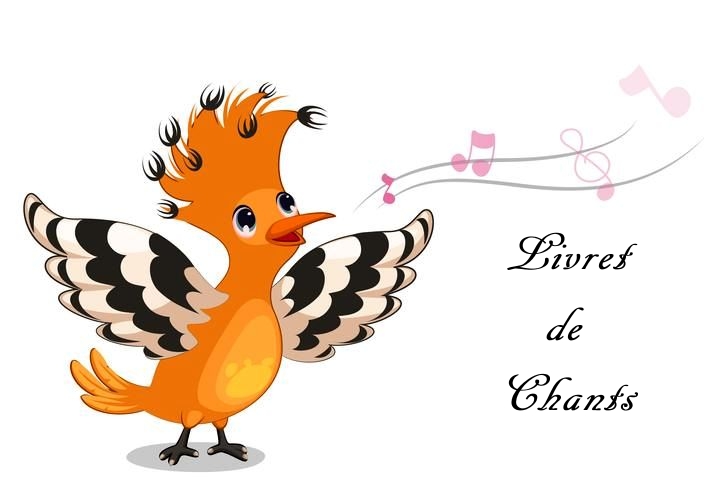 À l’image de ton amour 	X 971Seigneur Jésus, tu nous as dit : “Je vous laisse un commandement nouveau :Mes amis, aimez-vous les uns les autres. Écoutez mes paroles et vous vivrez.”Devant la haine, le mépris, la guerre, devant les injustices, les détresses,Au milieu de notre indifférence, ô Jésus, rappelle-nous ta Parole !R/	Fais-nous semer ton Évangile, fais de nous des artisans d’unité,Fais de nous des témoins de ton pardon, à l’image de ton amour.Tu as versé ton sang sur une croix, pour tous les hommes de toutes les races,Apprends-nous à nous réconcilier, car nous sommes tous enfants d’un même Père.À l'Orient l'étoile a paru 	F 44À l’Orient l’étoile a paru pour annoncer que le Christ est venu.Dès qu'ils l'ont appris, les rois sont partis. Heureux le cœur qui désire Jésus !Jusqu’au pays qui l’a méconnu ils ont cherché le Sauveur attendu. Ils vont dans la nuit : la foi les conduit. Heureux le cœur qui cherche Jésus !À Bethléem ils l'ont reconnu : dans une crèche un enfant pauvre et nu.Courbés devant lui, se sont réjouis. Heureux le cœur qui découvre Jésus !Ils ont offert leur humble tribut au Roi du ciel par qui vient le salut.La Vierge a souri, les anges aussi. Heureux le cœur qui se donne Jésus !Et dans la joie du Dieu qu'ils ont vu, ils porteront le message reçu,Car le Paradis sur terre a fleuri. Heureux le cœur qui annonce Jésus !À toi la Gloire, ô RessuscitéR/	À toi la Gloire, ô Ressuscité ! À toi la Victoire pour l’éternité !Brillant de lumière, l’ange est descendu, il roule la pierre du tombeau vaincu.Sois dans l’allégresse, peuple du Seigneur, et redis sans cesse : le Christ est vainqueur.Il est ma victoire, mon libérateur, ma vie et ma gloire, ô Christ, mon Sauveur.Tressaillez Marie, voici votre Fils, ah ! Soyez ravie, c’est le Paradis.Accueille en toi 	K 191R/	Accueille en toi, l’Esprit de Feu, réveille en toi le don de Dieu, n’aie pas peur.Rappelle-toi, je te l’ai dit, deviens prière, rappelle-toi, l’Esprit de feu, change la terre.Rappelle-toi, je te l’ai dit, tu es lumière, rappelle-toi, l’Esprit te crie que Dieu est Père.Rappelle-toi, je te l’ai dit, ma paix se donne, rappelle-toi, l’Esprit jaillit, Dieu te pardonne.Aimons-nous les uns les autres 	D 183R/	Aimons-nous les uns les autres, comme Dieu nous a aimés.Jusqu’à en souffrir, Il nous a aimés. Jusqu’à en mourir, Il nous a aimés.Pour tous nos péchés, Il nous a aimés. Pour nos lâchetés, Il nous a aimés.Parce qu’il est bon, Il nous a aimés. C’est lui le pardon, Il nous a aimés.D’un amour vivant, Il nous a aimés. Comme ses enfants, Il nous a aimés.Vivons avec lui, Il nous a aimés. C’est fête aujourd’hui, Il nous a aimés.Chantons le Seigneur, Il nous a aimés. Et joie dans nos cœurs, Il nous a aimés.Alléluia ! (Psaume 117) 	Z 558R/	Alléluia ! Alléluia ! Alléluia !Proclamer que le Seigneur est bon, éternel est son amour !Que le dise la maison d’Israël, éternel est son amour !Dans l’angoisse, j’ai crié vers lui, le Seigneur m’a exaucé.Le Seigneur est là pour me défendre, j’ai bravé mes ennemis.Le Seigneur est ma force et mon chant, le Seigneur est mon salut.Je ne mourrai pas non je vivrai, je dirai l’œuvre de Dieu.Oui, c’est toi mon Dieu, je te rends grâce, Seigneur mon Dieu je t’exalte.Proclamez que le Seigneur est bon, éternel est son amour.Alléluia ! Le Christ est vivantR/	Alléluia ! Le Christ est vivant. Alléluia ! Chantons notre Roi !Sans l’avoir vu, nous t’aimons, sans te voir encore, nous croyons.Dans l’espérance et la paix, Seigneur notre Dieu nous tressaillons de joie.Vous êtes nés de nouveau, vous avez été libérés.Par la parole et par l’eau, vous avez reçu l’Esprit qui donne vie.Aimez-vous tous d’un cœur pur, vous qui êtes frères en Jésus.Croyez en Dieu votre Père, goûtez et voyez comme est bon le Seigneur.Peuple de prêtres et de rois en pèlerinage ici-basPeuple que Dieu s’est acquis pour chanter sa gloire, aujourd’hui et toujours.Alléluia ! Le Sauveur ressuscité 	I 16R/	Alléluia ! Alléluia ! Le Sauveur ressuscité est sorti de son tombeau.Au matin du jour de Pâques le rocher s’est entrouvert,Et, bondissant dans la lumière le soleil de Jésus-Christ s’est levé sur l’univers.De ses longues servitudes avec Dieu ressuscitant,La terre entière enfin retrouve aux clartés de ce soleil la splendeur du premier jour.Et le cœur des créatures se remplit d’un grand espoir,Sorti vivant de son sépulcre, le Seigneur les affranchit des puissances de la mort.Alléluia ! Le Seigneur règne 	A 507R/	Alléluia ! Le Seigneur règne,Alléluia ! Il est vainqueur,Alléluia ! Le Seigneur règne,Chante Alléluia ! Amen !Rendons gloire à Dieu, soyons dans la joie, à Jésus, gloire et puissanceDieu le Seigneur, Maître de tout, Règne dans sa Majesté.Le temps est venu de célébrer dans la joie et l’allégresseVenez donc tous pour le banquet pour les noces de l’Agneau.Vous tous qui êtes appelés par le Seigneur, Roi de GloireAdorez Dieu dans l’unité pour les siècles, Amen !Allez dire à tous les hommes 	U 132R/	Allez dire à tous les hommes :Le Royaume est parmi vous. Alléluia ! Alléluia !Le Royaume est parmi vous.Chantez au Seigneur un chant nouveau, chantez au Seigneur, terre entière !Chantez au Seigneur et bénissez son Nom !De jour en jour, proclamez son Salut, racontez à tous les peuples sa gloire,À toutes les nations, ses merveilles !Rendez au Seigneur, famille des peuples, rendez au Seigneur la gloire et la puissance,Rendez au Seigneur la gloire de son Nom.Allez dire aux nations : « Le Seigneur est Roi », il gouverne les peuples avec droiture.Joie au ciel ! Exulte la terre !La campagne tout entière est en fête, les arbres des forêts dansent de joie,Devant la face du Seigneur car il vient,Car il vient pour juger la terre, il jugera le monde avec justice,Selon sa vérité, tous les peuples.Appelés à la liberté 	SM 177R/	Nous sommes le peuple de la longue marche, peuple des chrétiens, peuple de frères.Nous sommes le peuple de la nouvelle Alliance, un peuple appelé à la liberté.Nous continuons la caravane des peuples de la longue nuitDerrière notre Père Abraham guidés par le vent de l'Esprit.La mer a été traversée Moïse a sauvé tout son peuple.La mort a été renversée, Christ nous donne la liberté.Les boiteux rentrent dans la danse, les lépreux ont été guéris.Les muets chantent l'espérance, les morts-vivants reprennent vie.Peuples chantez votre louange, chantez un cantique nouveau.Chantez le cantique des anges, bâtisseurs d'un monde nouveau.Au cœur de ce monde 	A 238R/	Au cœur de ce monde, le souffle de l’Esprit,Fait retentir le cri de la Bonne Nouvelle.Au cœur de ce monde, le souffle de l’Esprit,Met à l’œuvre aujourd’hui des énergies nouvelles !Voyez ! Les pauvres sont heureux : ils sont premiers dans le Royaume !Voyez ! Les artisans de paix : ils démolissent leurs frontières ! Voyez ! Les hommes au cœur pur : ils trouvent Dieu en toute chose.Voyez ! Les affamés de Dieu : ils font régner toute justice.Voyez ! Les amoureux de Dieu : ils sont amis de tous les hommes.Voyez ! Ceux qui ont foi en Dieu : ils font que dansent les montagnes.Voyez ! Le peuple est dans la joie : l’amour l’emporte sur la haine !Voyez ! Les faibles sont choisis ; les orgueilleux n’ont plus de trône !Voyez ! Les doux qui sont vainqueurs ; ils ont la force des colombes !Au cœur de nos détresses 	H 128Au cœur de nos détresses, aux cris de nos douleurs,C’est toi qui souffres sur nos croix et nous passons sans te voir. (bis)Au vent de nos tempêtes, au souffle des grands froids,C’est toi qui doutes sur nos croix et nous passons sans te voir. (bis)Aux pas de nos déroutes, aux larmes du remords,C’est toi qui pleures sur nos croix et nous passons sans te voir. (bis)Aux nuits de solitude, aux soirs de l’abandon,C’est toi qui meurs sur nos croix et nous passons sans te voir. (bis)Au creux de mes mains 	D 23-44R/	Au creux de mes mains, j'ai préparé la place,Pour accueillir le pain à la table du partage.Accueillir dans ce pain, tout le soleil du monde,Dans ces milliers de grains de blé, voici la vie, multipliée.Accueillir dans ce pain, tout le travail des hommes,De mains en mains il est passé, il porte en lui l'humanité.Accueillir dans ce pain, l'amour que Dieu nous donne,Avec Jésus voici la vie, donnée sans fin pour ses amis.Accueillir dans ce pain, le peuple qui s'approche,Dans l'avenir qui se conduit, est un levain rempli de vie.Au plus haut du ciel 	C 221-1R/	Au plus haut du ciel, la gloire de Dieu ! Sur toute la terre, aux hommes la paix ! (bis)Jusqu’aux cieux, ta splendeur est chantée par la bouche des tout-petits !Qui donc est l’homme pour que tu penses à lui ? Qui donc est l’homme pour que tu l’aimes ?Tu l’établis sur les œuvres de tes mains, et tu as mis toute chose à ses pieds.Aube nouvelle 	E 130Aube nouvelle dans notre nuit. Pour sauver son peuple Dieu va venir.Joie pour les pauvres, fête aujourd’hui.Il faut préparer la route au Seigneur. (bis)Bonne Nouvelle, cris et chansons. Pour sauver son peuple Dieu va venir.Voix qui s’élève dans nos déserts.Il faut préparer la route au Seigneur. (bis)Terre nouvelle, monde nouveau. Pour sauver son peuple Dieu va venir.Paix sur la terre, ciel parmi nous.Il faut préparer la route au Seigneur. (bis)Aujourd’hui la lumière a brillé 	F 283Aujourd’hui la lumière a brillé, tout un peuple l’a vu se lever.C’est un jour qui sera le premier d’une histoire d’amour et de paix.R/	Noël, Noël, paix sur la terre, Dieu parmi nous.Noël, Noël, paix sur la terre, Dieu avec nous.Aujourd’hui la lumière a brillé, aujourd’hui un enfant nous est né.Dieu déclare la guerre aux guerriers et son arme est la fragilité.Aujourd’hui la lumière a brillé, c’est l’aurore de la liberté.Plus de chaînes pour les opprimés, porte ouverte pour les prisonniers.Aujourd´hui la lumière a brillé, celui-ci est le Fils bien-aimé.Nous croyons ce qu´on dit les bergers, nous venons, nous aussi, l´adorer.Aujourd’hui le Roi des Cieux 	F 2Aujourd’hui le Roi des Cieux au milieu de la nuit,Voulut naître chez nous de la Vierge Marie.Pour sauver le genre humain, l’arracher au péché,Ramener au Seigneur ses enfants égarés.R/	Noël, Noël, Noël, Noël, Jésus est né, chantons Noël !En ces lieux durant la nuit demeuraient des bergers,Qui gardaient leurs troupeaux dans les champs de Judée.Tout à coup, un messager apparut dans les cieuxEt la Gloire de Dieu resplendit autour d’eux.L’ange dit : Ne craignez pas, soyez tous dans la joie,Un Sauveur vous est né : c’est le Christ votre Roi.Près d’ici vous trouverez un enfant nouveau-né,Dans l’étable couché d’un lange emmailloté.Aussitôt s’emplit le ciel de lumière et de chants,D’une armée d’anges blancs louant Dieu et disant :Gloire à Dieu dans les hauteurs et sur terre la Paix,Pour les hommes sur qui Dieu répand sa bonté.Ave Maria de LourdesLes saints et les anges en chœurs glorieux, chantent vos louanges, ô Reine des Cieux.R/	Ave, Ave, Ave Maria. (bis)Ô Vierge Marie ! A ce nom si doux, mon âme ravie chante à vos genoux.Sur notre paroisse, versez vos faveurs, que la foi s’accroisse et garde les mœurs.Écoutez ô Mère, qui nous aimez tant, cette humble prière que font vos enfants.Ton peuple, ô Marie, est à tes genoux, il t’implore, il prie, Vierge, exauce-nous.Deux mots, tendre Mère résument nos vœux, t’aimer sur la terre et te voir aux Cieux.Sur cette colline Marie apparut ; au front qu’Elle incline rendons le salut.L’enfant le répète comme un doux écho : le Gave lui prête la voix de son flot.La France l’écoute, se lève soudain et se met en route, chantant ce refrain.La voix maternelle, dit : « Venez ici ». Le peuple fidèle répond : « Me voici ».Un souffle qui passe pousse vers ce lieu ; ce souffle de grâce est celui de Dieu.Reçois la prière de tes pèlerins ! Montre-toi leur Mère, de tous fais des Saints !Avec toi, Seigneur 	A 123R/	Avec toi, Seigneur, tous ensemble,Nous voici joyeux et sûrs de ton amourTu nous as rassemblés dans la joie de ta présence,Et c´est toi qui nous unis.C´est toi qui nous unis, ton amour a fait de nous des frères,Tu es vivant au milieu de nous.Les mains tendues vers toi, nous venons t´offrir le chant du monde.Tu es vivant au milieu de nous.Venus à ton appel, nous voulons entendre ta Parole.Tu es vivant au milieu de nous.Seigneur, nous avons faim, que ton corps soit notre nourriture.Tu es vivant au milieu de nous.Ô Christ ressuscité, nous chantons la vie que tu nous donnes.Tu es vivant au milieu de nous.Tu donnes ton Amour ; ton esprit fait vivre ton Église.Tu es vivant au milieu de nous.Venus à ton festin, que ce vin déride nos visages.Tu es vivant au milieu de nous.Béni sois-tu, Seigneur 	V 24R/	Béni sois-tu, Seigneur, en l’honneur de la Vierge Marie,Béni sois-tu, Seigneur.Vous êtes belle, ô Notre-Dame, auprès du Père en Paradis,Comblée de biens par le Seigneur, dont l’amour chante en votre vie.Ô Vierge, Mère du Sauveur, depuis toujours, Dieu vous aimait,Pensant à vous qui seriez là, quand parmi nous son Fils viendrait.Le Seigneur vint, un jour du temps, pour partager notre labeur,Vous étiez là pour le donner, à sa mission de Rédempteur.Dans son Royaume de lumière où Dieu vous place auprès de Lui,Vous êtes Reine et vous brillez comme l’aurore après la nuit.Et désormais, dans tous les temps, pauvres et grands de l’univers,Vous béniront d’être la femme en qui le Verbe s’est fait chair.Béni soit Dieu le Père 	B 19-31R/	Béni soit Dieu le Père de Jésus le Seigneur qui a vaincu la mort !Criez de joie pour lui, il est notre salut, c’est lui le roi de l’univers.Rejetez les ténèbres et venez à la lumière, désirez sa parole, elle vous donne le salut !Approchez-vous de lui, l’unique pierre vivante rejetée par les hommes, mais précieuse auprès de Dieu.Vous êtes sa demeure, soyez des pierres vivantes, offrez par Jésus-Christ un sacrifice d’amour.Vous, la race choisie, sacerdoce royal et saint, proclamez ses louanges, vous le peuple consacré.Aimez votre prochain, comme le Seigneur vous aime, le Père nous a dit : « Soyez saint comme je suis saint. »Bénis le Seigneur, ô mon âme 	C 114R/	Bénis le Seigneur, ô mon âme, n'oublie aucun de ses bienfaits.Bénis le Seigneur, ô mon âme, bénis le Seigneur à jamais.Ainsi tu me vois, Seigneur, comme une nuit d'hiver sans étoile et sans vie.Mais la nuit la plus froide peut faire naître le jour, des jours de paix, des jours d'amour.Ainsi tu me vois, Seigneur, comme un grain de pollen emporté par les vents.Mais ce grain si futile peut faire germer la fleur, des fleurs de paix, des fleurs d'amour.Ainsi tu me vois, Seigneur, comme le sol, sec et dur, ingrat pour ta tendresse.Mais ce sol si stérile peut devenir chemin, chemin de paix, chemin d'amour.Ainsi je te vois, Seigneur, Père d'enfant prodigue au détour du chemin.Et mes larmes de joie font naître ta parole des mots de paix, des mots d'amour.C’est Noël tous les jours 	SM 4C'est Noël chaque fois qu'on essuie une larme dans les yeux d'un enfant.C'est Noël chaque fois qu'on dépose les armes, chaque fois qu'on s'entend.C'est Noël chaque fois qu'on arrête une guerre et qu'on ouvre les mains.C'est Noël chaque fois qu'on force la misère à reculer plus loin.R/	C'est Noël sur la terre chaque jourCar Noël, ô mon frère, c'est l'Amour.C'est Noël quand nos cœurs oubliant les offenses sont vraiment fraternels.C'est Noël quand enfin se lève l'espérance d'un amour plus réel.C'est Noël quand soudain se taisent les mensonges faisant place au bonheur.Et qu'au fond de nos vies la souffrance qui ronge trouve un peu de douceur.C'est Noël dans les yeux du pauvre qu'on visite sur son lit d'hôpital.C'est Noël dans le cœur de tous ceux qu'on invite pour un bonheur normal.C'est Noël dans les mains de celui qui partage aujourd'hui notre pain.C'est Noël quand le gueux oublie tous les outrages et ne sent plus sa faim.C’est Noël, joie sur la terreR/	C’est Noël, joie sur la terre, l’Enfant Dieu est né.Il est là, divin mystère, le Sauveur annoncé.Dans une étable, l’Enfant Dieu est né.Adorable au milieu des bergers.C’est Noël, joie sur la terre, la Vierge Marie,Comme sont toutes les mères, est heureuse, réjouie.Le bœuf et l’âne, un peu moins de bruit,Tout est calme, Jésus s’est endormi.C’est toi, Seigneur, le pain rompu 	D 293R/	C’est toi, Seigneur, le pain rompu, livré pour notre vie.C’est toi, Seigneur, notre unité, Jésus ressuscité !Jésus, la nuit qu’il fut livré, rompit le pain et dit :Prenez, mangez : voici mon corps, livré pour l’univers.Jésus, la nuit qu’il fut livré, montra le vin et dit :Prenez, buvez : voici mon sang, Versé pour l’univers.Je donnerai gratuitement à ceux qui m’ont cherché,Et tous les pauvres mangeront, parole du Seigneur.Je suis le pain qui donne vie : qui croit en moi vivra ;Et je le ressusciterai, au jour de mon retour.Je suis venu pour vous sauver et non pour vous juger :C’est notre Père qui m’envoie pour vous donner la vie.Nous partageons un même pain, dans une même foi,Et nous formons un même corps : l’Église de Jésus.C’est maintenant le temps de Dieu : il faut nous préparer,C’est maintenant le temps de Dieu : il faut changer nos cœurs.Avant d’aller vers mon autel, regarde ton prochain :Pardonne et réconcilie-toi, puis viens dans ma maison.Si nous souffrons en Jésus-Christ, en lui nous régnerons,Si nous souffrons en Jésus-Christ, en lui nous revivrons.L’Esprit de Dieu m’a envoyé pour annoncer la joie,Pour libérer les prisonniers, pour apporter la paix.Voici venir les temps nouveaux, La terre des vivants :Vous deviendrez mes bien-aimés : Je suis Dieu-avec-vous.C’est toi, Seigneur, notre joie 	A 104C’est toi, Seigneur, notre joie (bis), c’est toi, Seigneur, qui nous rassembles, (bis)C’est toi qui nous unis dans ton amour.Seigneur, tu guides nos pas (bis), le monde a tant besoin de toi, (bis)Le monde a tant besoin de ton amour.Tu sais le poids de nos peines (bis), tu sais l’espoir qui nous soulève, (bis)Tu marches auprès de nous dans ton amour.Voici le jour du Seigneur (bis), ton peuple cherche ta parole, (bis)
Pour vivre chaque jour dans ton amour.Seigneur, voici le repas (bis), voici le pain que tu nous donnes, (bis)Pour ne plus faire qu’un dans ton amour.Ce pain 	D 146Ce pain que nous allons partager ensemble, ce pain que nous allons manger,Ce pain que nous allons prendre à la même table, ce pain de vérité.R/	Oh ! Seigneur, garde-nous tous unis,Oh ! Seigneur, garde-nous pour la vie éternelle.L´amour que nous devons partager aux autres, l´amour que tu nous as donné,L´amour qui mit le feu au cœur des douze apôtres, amour de vérité.La joie que nous devons crier sur la terre, la joie que nous devons chanter,La joie qui guérit toutes les peines, les misères, joie de ressuscités.Ce pain que nous avons partagé ensemble, ce pain que nous avons mangé,Ce pain que nous avons pris à la même table, ce pain de vérité.Ceci est mon Corps 	D 18R/	Ceci est mon Corps, ceci est mon Sang, prenez et manger.Par ton Corps, Jésus-Christ, tu guéris nos blessures, nouvel Adam, vainqueur du mal.Par ton Corps, Jésus-Christ, tu rachètes les hommes, et tu restaures l’univers.Par ton Corps, Jésus-Christ, tu cimentes l’Église, en lui donnant ton Esprit saint.Par ton Corps, Jésus-Christ, tu nous ouvres la Vie : l’Éternité germe en nos corps.Par ton Corps, Jésus-Christ, tu fais sourdre l’eau vive, qui nous emmène au sein de Dieu.Par ton Corps, Jésus-Christ, tu deviens notre Pâque : tu vis en nous, Ressuscité ! R/	Qui mange ce pain, vivra de ma vie éternellement.Je suis le Pain que Dieu vous donne : celui qui mange ce Pain n’aura plus jamais faim.Je suis le Pain de la vraie Vie : celui qui mange ce Pain vivra pour toujours.Comme je vis la vie du Père, celui qui mange ce Pain vivra de ma vie.R/	Mangeons dans la joie le Corps du Seigneur jusqu’à son retour.Seigneur Jésus, toi la gloire, Alléluia ! Près du Père, tu règnes, Alléluia !Célébrer le SeigneurR/	Célébrez le Seigneur, serviteurs du Seigneur,Célébrez le Seigneur, vous tous qui l’aimez.Il garde sa fidélité et fait justice aux opprimés.	Il donne aux affamés le pain et aux captifs la liberté.Il ouvre les yeux des aveugles et il redresse les courbés.	Sa main protège l’étranger soutient la veuve et l’orphelin.Il vient pour rebâtir Sion et rassembler ses exilés.	Il vient guérir les cœurs brisés et prendre soin de leurs blessures.Il sait le nombre des étoiles et les appelle par leur nom.	Il est grand et fort notre Maître et sans mesure est sa pensée.Changez vos cœurs 	G 162R/	Changez vos cœurs, croyez à la Bonne Nouvelle !Changez de vie, croyez que Dieu vous aime !« Je ne viens pas pour condamner le monde : je viens pour que le monde soit sauvé. »« Je ne viens pas pour les bien-portants ni pour les justes : je viens pour les malades, les pécheurs. »« Je ne viens pas pour juger les personnes : je viens pour leur donner la vie de Dieu. »« Je suis le Bon Pasteur, dit Jésus : je cherche la brebis égarée. »« Je suis la Porte, dit Jésus : qui entrera par Moi sera sauvé. »« Qui croit en Moi a la Vie éternelle : croyez en mes paroles et vous vivrez. »Chant de la PromesseDevant tous je m’engage, sur mon honneur, et je te fais hommage de moi Seigneur !R/	Je veux t’aimer sans cesse, de plus en plus, protège ma promesse, Seigneur Jésus !Je jure de te suivre, en fier chrétien, et tout entier je livre mon cœur au tienJe suis de tes apôtres et chaque jour, je veux aider les autres pour ton Amour.Par-dessus les frontières, je tends la main, l’Europe de mes frères, naîtra demain.Chantez au Seigneur un cantique nouveau 	I 82R/	Chantez au Seigneur un cantique nouveau, Alléluia, Alléluia, AlléluiaAventPeuple de Dieu, exulte de joie, car le Seigneur vient te sauver.Que des nuées descende bientôt le Rédempteur de l'univers !NoëlDans notre monde est né le Sauveur : il a pris chair en notre chair.C'est aujourd'hui que naît le Sauveur. Dieu de l'amour, Dieu de la paix.MarieMère de Dieu, nous te saluons : tu nous donnas le Rédempteur.Tu nous donnas l'auteur de la vie : ton Fils Jésus, notre salut.ÉpiphanieVoici que le Dieu Tout-puissant, il tient en main la royauté.Que la lumière de Jésus-Christ nous réunisse en seul Corps.BaptêmeL'Esprit de Dieu repose sur lui : c'est le Messie, Verbe fait chair."Je vous envoie mon Fils bien aimé ; écoutez-le" dit le Seigneur.PrésentationNous rappelons, Seigneur, ton amour ; dans ta maison, nous t'acclamons.Gloire au Messie, venu parmi nous : c'est l'Envoyé de notre Dieu.Annonciation"Je suis venu, ô Père très saint, pour accomplir ta volonté."PâquesChrist est vivant, vainqueur du tombeau, ressuscité d'entre les morts.Nous étions morts avec Jésus Christ : c'est avec lui que nous vivons.Ascension"Pourquoi rester les yeux vers le ciel ? Au dernier jour il reviendra."Pentecôte L’Esprit de Dieu remplit l’univers, source de vie, de renouveau.Esprit de Dieu, descends dans nos cœurs et mets en eux ta charité.TrinitéBéni soit Dieu, Amour infini, Père éternel, Fils et Esprit.Fête DieuDieu rassasie son peuple choisi en lui donnant le Pain de vie.Nous partageons le Corps du Seigneur dans l’unité de son Esprit.Sacré-CœurDieu veut sauver tout homme qui croit : il est amour et vérité.Il ne vient pas pour nous condamner, mais pour sauver tous ses enfants.AssomptionNous célébrons la Vierge Marie, montée au ciel, près de Jésus.ToussaintNous célébrons la fête des saints, amis de Dieu, témoins du Christ.Christ RoiAu Roi des rois vivant pour toujours, gloire et honneur dans tous les temps !DoxologieGloire et honneur au Père très bon, à Jésus Christ, au Saint Esprit !Chantez, priez, célébrez le SeigneurR/	Chantez, priez, célébrez le Seigneur, Dieu nous accueille, peuple du monde.Chantez, priez, célébrez son nom, Dieu nous accueille dans sa maison.Il a fait le ciel et la terre, éternel est son amour,Façonné l'homme à son image, éternel est son amour.Il sauva Noé du déluge, éternel est son amour,L'arc en ciel en signe d'alliance, éternel est son amour.D'Abraham, il fit un grand peuple, éternel est son amour,Par milliers fut sa descendance, éternel est son amour.Il perçut le cri de son peuple, éternel est son amour,Le mena en terre promise, éternel est son amour.Aux exilés de Babylone, éternel est son amour,Il donna la foi qui libère, éternel est son amour. Il a parlé par les prophètes, éternel est son amour,Sa parole est une promesse, éternel est son amour.Il combla Marie de sa grâce, éternel est son amour,Il se fit chair parmi les hommes, éternel est son amour.Crucifié c'est sa vie qu'il donne, éternel est son amour,Mais le Père le ressuscite, éternel est son amour.Dans l'Esprit Saint, il nous baptise, éternel est son amour,Son amour forge notre Église, éternel est son amour.Acclamez Dieu ouvrez le livre, éternel est son amour,Dieu nous crée et Dieu nous délivre, éternel est son amour.Chantons l’Enfant-DieuR/	Alléluia, Alléluia, chantons l’Enfant-Dieu qui vient de naître. (bis)Le Verbe était au commencement il était Dieu, né de Dieu,Le Verbe vient dans les derniers temps, il vient au monde comme un enfant.Le Verbe a pris notre humanité, lui qui est Dieu s’est abaissé,Il est venu manifester l’Amour du Père pour ses enfants !La vraie lumière est apparue, elle a brillé dans notre nuit,Du ciel, nous est venu le salut, et de la terre la Vérité !Louange et gloire au plus haut des cieux, au Père, au Fils et à l’Esprit !Au Dieu très Saint, la terre et les cieux et tous les anges sans fin.Chercher avec toi, Marie 	V 282R/	Chercher avec toi dans nos vies, les pas de Dieu, Vierge Marie.Par toi accueillir aujourd’hui, le don de Dieu, Vierge Marie.Toi qui attendis le Messie de tout ton cœur, Vierge Marie,Veille avec nous pour son retour que nous vivions de son amour.Toi qui as porté dans ta chair, le Fils de Dieu, Vierge Marie,Fais-nous accueillir en nos vies notre Sauveur et notre Roi.Toi qui as suivi le Messie, jusqu’à la Croix, Vierge Marie,Apprends-nous à placer nos pas sur le chemin du don de soi.Puisque tu chantes avec nous, Magnificat, Vierge Marie.Permets la Pâque sur nos pas, nous ferons tout ce qu’il dira.Puisque tu souffres avec nous, Gethsémani, Vierge Marie.Soutiens nos croix de l’aujourd’hui, entre tes mains voici ma vie.Puisque tu demeures avec nous, pour l’Angélus, Vierge Marie.Guide nos pas dans l’inconnu, car tu es celle qui a cru.Chez nous, soyez Reine 	V 57R/	Chez nous soyez Reine, nous sommes à vous !Régnez en souveraine, chez nous, chez nous.Soyez la Madone qu’on prie à genoux,Qui sourit et pardonne chez nous, chez nous !L’Archange qui s’incline vous loue au nom du ciel,Donnez la paix divine à notre cœur mortel.Vous êtes notre Mère ; portez, à votre Fils,La fervente prière de vos enfants chéris.Gardez, ô Vierge pure, ô cœur doux entre tous,Nos âmes sans souillure, nos cœurs vaillants et doux.Dites à ceux qui peinent et souffrent sans savoir,Combien lourde est la haine et combien doux est l’espoir.Par vous que notre vie soit digne des élus,Et notre âme ravie, au ciel, verra Jésus.À notre heure dernière accueillez dans les cieux,À la maison du Père, notre retour joyeux.Chrétiens, chantons 	I 36Chrétiens, chantons le Dieu vainqueur ! Fêtons la Pâque du Seigneur.Acclamons-le d’un même cœur, Alléluia !R/	Alléluia ! Alléluia ! Alléluia !De son tombeau, Jésus surgit, il nous délivre de la nuit,Et dans nos cœurs le jour a lui, Alléluia !Nouveau Moïse ouvrant les eaux, il sort vainqueur de son tombeau,Il est Seigneur des temps nouveaux, Alléluia !L’Agneau Pascal est immolé, il est vivant, ressuscité,Splendeur du monde racheté, Alléluia !Ô Jour de joie, de vrai bonheur, ô Pâque sainte du Seigneur,Par toi nous sommes tous vainqueurs, Alléluia !Christ aujourd’hui nous appelle 	SM 176R/	Christ aujourd’hui nous appelle, Christ aujourd’hui nous envoie ! Vive le Seigneur qui nous aime, Dieu nous donne sa joie ! Dieu nous donne sa joie !Ses chemins nous conduisent vers la vie, partez loin, l’aventure est infinie !Vous serez ses témoins, vous qu’il nomme ses amis !Ses chemins sont amour et vérité, le bon grain, Dieu lui-même l’a semé.Vous serez ses témoins, la Parole va germer.Ses chemins déconcertent vos regards, son matin réconforte vos espoirs.Vous serez ses témoins, « Soyez sûrs de votre foi ! »Ses chemins vous libèrent de la peur, Dieu soutient les disciples du Sauveur.Vous serez ses témoins, sur les pas du Serviteur.Ses chemins vous entraînent vers la croix, le Dieu saint est présent au Golgotha.Vous serez ses témoins, Jour de Pâques brillera.Ses chemins vous appellent à tout quitter. Pèlerins, que l’Esprit soir votre paix !Vous serez ses témoins dans son peuple à réveiller.Ses chemins vous apprennent à partager. Le vrai pain chaque jour, vous est donné.Vous serez ses témoins : Dieu prépare son banquet.Ses chemins sont ouverts sur l’avenir ; par vos mains le bonheur pourra fleurir.Vous serez ses témoins dans un monde à rebâtir.Ses chemins sont jeunesse pour les cœurs. Christ a faim d’envoyer des rassembleurs.Vous serez ses témoins, les prophètes du Seigneur.Christ est là, dans la nuit 	F 212R/	Notre Sauveur est né, Alléluia, Alléluia !Dieu est venu chez nous, Alléluia, Alléluia !Christ est là dans la nuit, sans argent, sans maison,Christ est là dans la nuit, rien qu'avec des chansons.Dis, Marie, tu entends ? Tous ces cris, c'est pour toi.Dis, Marie, tu entends ? Viens chanter "Gloria".Ils ont vu son étoile tout là-haut dans le ciel,Ils ont vu son étoile, ils ont dit : "C'est Noël !"Christ hier, Christ aujourd’hui 	D 27-38R/	Christ hier, Christ aujourd’hui, Christ demain, pour tous et toujours,Tu es Dieu, tu es l’Amour, tu appelles : nous voici !Béni soit Dieu ! Il a donné ce temps de grâce : un Jubilé.Il offre à tout pécheur Sa joie : il nous a aimés jusque, Amen ! Alléluia ! (1)Béni soit Dieu ! Allons à Lui ! Il nous pardonne, il l’a promis,Jusqu’à soixante-dix-sept fois : il nous a aimés jusque-là, Amen ! Alléluia ! (1) Béni soit Dieu ! Il s’est fait chair et pour nous tous, il a souffert,Jusqu’à la mort, sur une Croix : il nous a aimés jusque-là, Amen ! Alléluia ! (1)Béni soit Dieu, Enfant-Jésus ! À Bethléem, il a paru,Né d’une Vierge, dans le froid : il nous a aimés jusque-là, Amen ! Alléluia ! (1)Béni soit Dieu, le Fils Premier, à Nazareth, humble ouvrier,Lumière dans l’ombre, ici-bas : il nous a aimés jusque-là, Amen ! Alléluia ! (1)Béni soit Dieu, le Bon Berger ! Il est allé au loin chercherLa brebis seule et dans l’effroi : il nous a aimés jusque-là, Amen ! Alléluia ! (1) Béni soit Dieu, Maître et Seigneur, Lui, le Chemin du vrai bonheur,Il nous l’enseigne pas à pas : il nous a aimés jusque-là, Amen ! Alléluia ! (1) Béni soit Dieu au Jeudi-Saint qui, par le Pain et par le Vin,Se donne en Son dernier Repas : il nous a aimés jusque-là, Amen ! Alléluia ! (1)Béni soit Dieu, l’Agneau livré pour toute notre humanité,Saints ou pécheurs, rois ou parias : Il nous a aimés jusque-là, Amen ! Alléluia ! (1)Béni soit Dieu pour le pardon du Crucifié au bon larron.Miséricorde étend Ses bras ; il nous a aimés jusque-là, Amen ! Alléluia ! (1Béni soit Dieu ! Ne craignons plus ! Ce millénaire attend Jésus,Le Christ vivant qui reviendra : Il nous a aimés jusque-là, Amen ! Alléluia ! (1)Béni soit Dieu ! Ô Père, ò Fils, ô Saint-Esprit qui resplendit !Mystère au cœur de notre foi, il nous a aimés jusque-là, Amen ! Alléluia ! (1) (1) Pendant l’Avent et le Carême, on pourra chanter : Amen ! Marana Tha !Comme luiR/	Comme lui savoir dresser la table, comme lui nouer le tablier.Se lever chaque jour et servir par amour, comme lui.Offrir le pain de sa parole aux gens qui ont faim de bonheur.Être pour eux des signes du royaume, au milieu de notre monde.Offrir le pain de sa présence aux gens qui ont faim d'être aimés.Être pour eux des signes d'espérance, au milieu de notre monde.Offrir le pain de sa promesse aux gens qui ont faim d'avenir.Être pour eux des signes de tendresse, au milieu de notre monde.Offrir le pain de chaque cène aux gens qui ont faim dans leur cœur.Être pour eux des signes d'évangile, au milieu de notre monde.Comme un enfant 	P 125Comme un enfant qui marche sur la route, le nez en l’air et les cheveux au vent,Comme un enfant que n’effleure aucun doute et qui sourit en rêvant,R/	Me voici, Seigneur ! Me voici comme un enfant.Me voici, Seigneur ! Me voici comme un enfant.Comme un enfant tient la main de son père sans bien savoir où la route conduit,Comme un enfant, chantant dans la lumière, chante aussi bien dans la nuit.Comme un enfant qui s’est rendu coupable mais qui sait bien qu’on lui pardonnera,Pour s’excuser d’être si misérable, vient se jeter dans vos bras.Comme un souffle fragile 	U 45R/	Comme un souffle fragile, ta parole se donne,Comme un vase d’argile, ton amour nous façonne.Ta Parole est murmure comme un secret d’amour,Ta Parole est blessure qui nous ouvre le jour.Ta Parole est naissance comme on sort de prison,Ta Parole est semence qui promet la moisson.Ta Parole est partage comme on coupe du pain,Ta Parole est passage qui nous dit un chemin.Couronnée d’étoiles 	V 44R/	Nous te saluons, ô toi Notre Dame, Marie Vierge Sainte que drape le soleil,Couronnée d’étoiles, la lune est sous tes pas. En toi nous est donnée l’aurore du Salut.Marie, Ève nouvelle et joie de ton Seigneur,Tu as donné naissance à Jésus le Sauveur.Par toi, nous sont ouvertes les portes du jardin,Guide-nous en chemin, Étoile du matin.Tu es restée fidèle, mère au pied de la croix,Soutiens notre espérance et garde notre foi.Du côté de ton Fils, tu as puisé pour nous,L’Eau et le sang versés qui sauvent du péché.Quelle fut la joie d’Ève lorsque tu es montée,Plus haut que tous les anges, plus haut que les nuées,Et quelle est notre joie, douce Vierge Marie,De contempler en Toi la promesse de vie.Criez la joyeuse nouvelle 	K 121R/	Criez la joyeuse nouvelle : le Christ est vivant pour toujours.Dansez, jouez toutes vos musiques, le Christ est plus grand que la mort.Inventez une chanson, une chanson pleine de rires,La vie est délivrée, la mort est en prison.Prenez un tambourin, un tambourin qui sonne,La mort n'a pas gagné, elle n'a plus rien à dire.Réveillez vos amis, vos amis étonnés.Quelqu'un est parmi vous, il vous tend ses deux mains.Dans ton amour pitié pour moi 	AL 220R/	Dieu plus grand que notre cœur, Kyrie eléison ! (bis)Dans ton amour pitié pour moi, je suis un homme au cœur blessé.Fais-moi connaître mon péché,Dieu de ma joie ! (bis)Dans ton amour tu viens à moi, Jésus mon frère au sang versé.Toi seul pourras me pardonner,Dieu de ma joie ! (bis)Par ton amour entraîne-moi, sous ton soleil je revivrai.Inonde-moi de ta clarté,Dieu de ma joie ! (bis)Dans une étable obscureDans une étable obscure, sous le ciel étoilé !Et d'une Vierge pure, un doux Sauveur est né.Le Seigneur Jésus Christ est né dans une crèche, quand a sonné minuit.Tandis que les Rois Mages, tandis que les bergers.Lui portent leurs hommages, portons-lui nos baisers !Le Seigneur Jésus Christ saura bien nous sourire, en cette heureuse nuit.Plein d'une foi profonde, le monde est à genoux !Frêle Majesté blonde, étends les mains sur nous !Ô Jésus tout petit ! Le monde entier t'acclame, dans l'adorable nuit.Sur cette paille fraîche, malgré le vent qui mord.Dans l'ombre de la crèche, le Roi du monde dort.Le Seigneur Jésus-Christ, prions avec les anges, dans l'ineffable nuit.Debout resplendis 	K 230R/	Jérusalem, Jérusalem, quitte ta robe de tristesse !Jérusalem, Jérusalem, chante et danse pour ton Dieu !Debout, resplendis, car voici ta lumière, et sur toi la gloire du Seigneur ! (bis)Lève les yeux et regarde au loin que ton cœur tressaille d’allégresse.Voici tes fils qui reviennent vers toi, et tes filles portées sur la hanche.Toutes les nations marcheront vers ta lumière, et les rois vers ta clarté naissante. (bis)De nombreux troupeaux de chameaux te couvriront, les trésors des mers afflueront vers toi,Ils viendront d’Epha, de Saba de Qédar, faisant monter vers Dieu la louange.Les Fils d’étrangers rebâtiront tes remparts, et leurs rois passeront par tes portes. (bis)Je ferai de toi un sujet de joie. On t’appellera ‘Ville du Seigneur »,Les jours de ton deuil seront tous accomplis, parmi les nations tu me glorifieras.Depuis l’aube où sur la terre 	I 29Depuis l’aube où sur la terre nous t’avons revu debout.Tout renaît dans la lumière, ô Jésus, reste avec nous ! (bis)Si parfois sur notre route, nous menace le dégoût,Dans la nuit de notre doute, ô Jésus, marche avec nous ! (bis)Tu cherchais les misérables, ton amour allait partout,Viens t’asseoir à notre table, ô Jésus, veille avec nous ! (bis)Si ta croix nous semble dure, si nos mains craignent les clous,Que ta gloire nous rassure, ô Jésus, souffre avec nous ! (bis)Au-delà de ton calvaire, tu nous donnes rendez-vous,Dans la joie, près de ton Père, ô Jésus, accueille-nous ! (bis)Devenez ce que vous recevez 	D 68R/	Devenez ce que vous recevez, devenez le corps du Christ.Devenez ce que vous recevez, vous êtes le Corps du Christ.Baptisés en un seul Esprit, nous ne formons tous qu’un seul corps,Abreuvés de l’Unique Esprit, nous n’avons qu’un seul Dieu et Père.Rassasiés par le pain de vie, nous n’avons qu’un cœur et qu’une âme ;Fortifiés par l’amour du Christ, nous pouvons aimer comme il aime.Purifiés par le sang du Christ et réconciliés avec Dieu,Sanctifiés par la vie du Christ, nous goûtons la joie du Royaume.Rassemblés à la même table, nous formons un peuple nouveau :Bienheureux sont les invités au festin des noces éternelles.Appelés par Dieu notre Père à devenir saints comme lui,Nous avons revêtu le Christ, nous portons la robe nuptiale.Envoyés par l’Esprit de Dieu et comblés de dons spirituels,Nous marchons dans l’amour du Christ.Rendons gloire à Dieu notre Père, par Jésus son Fils bien-aimé.Dans l’Esprit, notre communion qui fait toute chose nouvelle.Dieu est amour 	D 116R/	Dieu est amour, Dieu est lumière, Dieu notre Père.En Toi, Seigneur, point de ténèbres, ton esprit est vérité.Si nous vivons au cœur du monde, nous vivons au cœur de Dieu.Si nous marchons dans la lumière, nous tenons la main de Dieu.Si nous voulons un monde juste, dans l’Amour nous demeurons.Nous nous aimons les uns les autres, le premier, Dieu nous aima.Nous contemplons Dieu invisible dans l’amour qui nous unit.Nous connaissons Dieu notre Père, en vivant dans son Amour.Nous proclamons Dieu notre Père, en mangeant le même pain.Le Corps du Christ est notre monde, tout en lui est consacré.Notre travail construit la terre. Le Seigneur est avec nous.En toi, Seigneur, l’œuvre de l’homme est marqué d’éternité.Nous contemplons en tout visage, ton amour, Seigneur Jésus.En toi, Seigneur la joie parfaite, nul ne peut nous la ravir.Sur nous la mort n’a plus d’empire : nous vivons en ton Amour.Ô Père Saint, par ta Parole, tu nous as ressuscités.Heureux le cœur de l’homme pauvre, le Seigneur est son trésor.Nous attendons dans l’espérance, ton retour, Seigneur Jésus.Un jour enfin dans la lumière, le Seigneur nous recevra.À Jésus Christ, à notre Père, à l’Esprit, gloire sans fin.Dieu nous accueille 	A 174R/	Dieu nous accueille en sa maison, Dieu nous invite à son festin,Jour d’allégresse et jour de joie ! Alléluia !Ô quelle joie quand on m’a dit : « Approchons-nous de sa maison, dans la cité du Dieu vivant ».Jérusalem, réjouis-toi, car le Seigneur est avec toi : pour ton bonheur, il t’a choisie !Criez de joie pour notre Dieu, chantez pour lui car il est bon, car éternel est son amour !Avec Jésus nous étions morts, avec Jésus nous revivons, nous avons part à sa clarté.Approchons-nous de ce repas où Dieu convie tous ses enfants, mangeons le Pain qui donne vie. « Si tu savais le don de Dieu », si tu croyais en son amour, tu n’aurais plus de peur en toi.Que Jésus-Christ nous garde tous dans l’unité d’un même corps, nous qui mangeons le même pain.Soyons témoins de son Esprit ! Que disparaisse toute peur ! Montrons au monde notre foi !Dieu, nous te louons 	W 1R/	Dieu, nous te louons, Seigneur, nous t’acclamons,Dans l’immense cortège de tous les saints.Par les Apôtres qui portèrent ta parole de vérité,Par les Martyrs emplis de force dont la foi n’a pas chancelé.Par les Pontifes qui gardèrent ton Église dans l’unité.Et par la grâce de tes vierges qui révèle ta sainteté.Par les Docteurs en qui rayonne la lumière de ton Esprit,Par les Abbés aux ruches pleines célébrant ton Nom jour et nuit.Avec les Saints de tous les âges, comme autant de frères aînés.En qui sans trêve se répandent tous les dons de ta charité.Pour tant de mains pansant les plaies en mémoire de tes douleurs,Pour l’amitié donnée aux pauvres comme étant plus près de ton Cœur.Pour tant de pas aux plaines longues, à la quête des égarés.Pour tant de mains lavant les âmes aux fontaines du Sang versé.Pour tant d’espoir et tant de joie, plus tenaces que nos méfaits.Pour tant d’élans vers ta justice, tant d’efforts tendus vers ta Paix.Pour la prière et pour l’offrande des fidèles unis en Toi.Et pour l’amour de Notre-Dame, notre Mère au pied de la Croix.Dieu, toi mon DieuR/	Maranatha, viens Seigneur Jésus ! (bis)Dieu, toi mon Dieu, je te cherche dès l’aurore, mon âme a soif de ton amour.	Et je viens te voir au Sanctuaire, contemplant ta puissance et ta Gloire.Oui, ton Amour est meilleur que la vie, au long des jours, je te louerai.	Je veux demeurer en ta présence, à ton Nom j’élèverai les mains.Quand, dans la nuit, je pense à Toi, mon Seigneur, je me souviens de ton amour.	Et je me blottis tout près de Toi, je jubile à l’ombre de tes ailes.Donne-nous ton Fils 	V 116R/	Vierge bénie entre toutes les femmes,Mère choisie entre toutes les mères,Mère du Christ et Mère des hommes,Donne-nous ton Fils, donne-nous ton Fils.Entre toutes les femmes du monde, le Seigneur t’a choisie,Pour que brille à jamais sur la terre, la lumière de Dieu.Comme coule la source limpide, la tendresse de Dieu,Envahit chaque instant de ta vie et nous donne un Sauveur.En ton cœur, ô Marie, nul obstacle à l’amour infini,Le Seigneur fait en toi des merveilles, il nous donne son Fils.L’univers tout entier te contemple, il acclame ton Fils,Grâce à toi, au milieu de son peuple le Seigneur est présent.Tu chemines avec nous sur la route, tu connais notre espoir,Au milieu de nos croix et nos larmes, tu nous montres ton Fils.Douce nuit 	F 13Douce nuit ! Sainte nuit ! Tout s’endort au-dehors,Le saint couple seul veille sur l’enfant qui sommeille.Au ciel l’astre reluit ! (bis)Douce nuit ! Sainte nuit ! Quel bonheur dans les cœurs,Quand les bergers entendent, les saints anges qui chantent :Il est né le Sauveur ! (bis)Douce nuit ! Sainte nuit ! Jetez-vous à genoux !Bergers, c’est le Messie, Jésus, né de Marie,Dieu fait homme pour nous ! (bis)Douce nuit ! Sainte nuit ! Dans les cieux, l’astre luit.Le mystère annoncé s’accomplit, cet enfant sur la paille endormi,C’est l’amour infini. (bis)Voici la Nuit ! La Sainte nuit ! Fils de Dieu, il sourit,Car l’amour est déjà triomphant, dans les yeux de ce petit enfant,Qui nous vient sur la terre, fort de la force de Dieu. (bis)C’est vers nous, qu’il accourt, en un don sans retour.De ce monde ignorant de l’amour, où commence aujourd’hui son séjour.Qu’il soit Roi pour toujours. (bis)Paix à tous ! Gloire au ciel ! Gloire au sein maternel,Qui, pour nous en ce jour de Noël, enfanta le Sauveur éternelQu’attendait Israël ! (bis)Stille Nacht, Heilige Nacht! Alles schläft; einsam wacht,Nur das traute heilige Paar. Holder Knabe im lockigen Haar,Schlafe in himmlischer Ruh! Schlafe in himmlischer Ruh!Stille Nacht, Heilige Nacht! Gottes Sohn, o wie lacht,Lieb aus deinem göttlichen Mund, da uns schlägt die rettende Stund.Jesus in deiner Geburt! Jesus in deiner Geburt!Stille Nacht, Heilige Nacht! Die der Welt Heil gebracht,Aus des Himmels goldenen Höhn, uns der Gnaden Fülle läßt sehn,Jesus in Menschengestalt! Jesus in Menschengestalt!Écoute, écoute 	T 40R/	Écoute, écoute, surtout ne fais pas de bruit,On marche sur la route, on marche dans la nuit.Écoute, écoute, les pas du Seigneur vers toi,Il marche sur ta route, il marche près de toi.Ils ont marché au pas des siècles vers un pays de joie.Ils ont marché vers la lumière pour habiter la joie.Ils ont laissé leurs cris de guerre pour des chansons de paix.Ils ont laissé leur bout de terre pour habiter la paix.Ils sont venus les mains ouvertes pour accueillir l’amour.Ils sont venus chercher des frères pour habiter l’amour.Emmanuel, Dieu avec nousR/	Emmanuel, Dieu avec nous : la paix descend du ciel.Dieu vient sur notre terre. (bis)Un enfant nous est né, un fils nous a été donné,Allons tous adorer le Roi qui vient de naître.Au milieu de la nuit une lumière a resplendi,Un Sauveur nous est né, c’est lui le Prince de la Paix.Il est né le Messie, les anges nous l’ont annoncé,Gloire à Dieu dans les cieux et paix sur terre aux hommes !En cette nuit 	F 198En cette nuit jaillit sur notre terre, joyeuse, une lumière qui nous éblouit.R/	Ne craignez pas, hâtez vos pas, bergers, c’est le Messie qui vient ici-bas !Courez joyeux voir de vos yeux Jésus né de Marie : c’est le Fils de Dieu !Ce tendre Enfant couché dans une étable est le Verbe adorable, Fils du Tout Puissant.Entendez-vous les mille voix des anges, célébrant ses louanges ? Que leurs chants sont doux !Et désormais tout homme sur la terre, au cœur droit et sincère, goûtera la paix.En Christ notre foi 	Hymne JMJ 2011 MadridR/	En Christ notre foi ! En Christ notre foi !Cheminons dans le Seigneur qui nous fait vivre, Christ, notre Joie !Seigneur, gloire à Toi ! Seigneur, gloire à Toi !Compagnon sur notre route, ô Christ, gloire à Toi !Seigneur, gloire à Toi ! Seigneur, gloire à Toi !Compagnon sur notre route, ô Christ, gloire à Toi !Amour qui prends racine en notre terre, amour qui tends les bras et nous relèves,Ton Corps est pain rompu qui nous rassemble, ton Sang versé est signe de l’Alliance,Jésus, Toi notre frère, ami qui nous libères,Christ et Seigneur, affermis notre foi ! Affermis notre foi !Pardon qui purifies et transfigures, pardon qui cicatrises nos blessures,Ta main veut soulager notre faiblesse, marchons sous ton regard plein de tendresse,Jésus, Toi notre frère, ami qui nous libères,Christ et Seigneur, affermis notre foi ! Affermis notre foi !Sauveur qui nous invites à l’espérance, Sauveur qui t’es chargé de nos souffrances,Ton Cœur ouvert est source de l’eau vive, répands sur nous le Souffle qui anime,Jésus, Toi notre frère, ami qui nous libères,Christ et Seigneur, affermis notre foi ! Affermis notre foi !Visage de l’amour de notre Père, visage qui révèles la lumière,Ta mort en Croix délivre des ténèbres, la chair que tu recrées par le baptême.Jésus, Toi notre frère, ami qui nous libères,Christ et Seigneur, affermis notre foi ! Affermis notre foi !Ta gloire est l’avenir de tous les hommes, ta gloire que la grâce en nous façonne.Ton Corps est devenu la pierre d’angle, l’Église où tu accueilles un peuple immense,Jésus, Toi notre frère, ami qui nous libères,Christ et Seigneur, affermis notre foi ! Affermis notre foi !Chemin où nous marchons avec Marie, chemin où, jeunes, nous cherchons la Vie,Ta Pâque est le sommet de notre Histoire, que toute langue chante ta victoire !Jésus, Toi notre frère, ami qui nous libères,Christ et Seigneur, affermis notre foi ! Affermis notre foi !En marchant vers toi, Seigneur 	D 380R/	En marchant vers toi, Seigneur, notre cœur est plein de joie,Ta lumière nous conduit vers le Père, dans l’Esprit, au royaume de la vie.Tu dissipes, ô Jésus-Christ, les ténèbres du péché,Car tu es lumière et vie, et tous ceux qui croient en toi, tu les nommes « fils de Dieu ».Dieu nous aime le premier, d’un amour fidèle et sûr :Il nous donne Jésus-Christ, qui nous sauve de la mort en mourant sur une croix.Dieu demeure dans nos cœurs et nous offre son amour, mais si nous l’aimons vraiment,Nous devons aimer aussi tous nos frères, près de nous.Rendons Gloire à notre Dieu, Créateur de l’univers, à Jésus ressuscité, à l’Esprit de charité,Maintenant et à jamais.Envoie tes messagers 	T 1R/	Envoie tes messagers, Seigneur, dans le monde entier,Envoie tes messagers pour qu’ils chantent ta gloire, Alléluia !Tu nous choisis, Seigneur, tu nous prends pour témoins, pour être la clarté qui brille sur les monts.Après avoir connu la grâce de ton choix, nous avons répondu, joyeux, à ton appel.Tu nous as façonnés au gré de ton amour ; arrache de nos cœurs l’audace de trahir.Pour suivre ton chemin et parvenir à toi, accorde-nous, Seigneur, la joie de te servir.Tu nous as demandé de partager ta vie, à ceux qui crient vers toi qui t’aiment sans savoir.Le monde, loin de toi, recherche un paradis ; tu veux par notre vie lui dire ton amour.Le monde garde encore l’espoir d’un Rédempteur, tu nous envoies vers lui pour le conduire à toi.Tu as sauvé le monde en y plantant ta Croix, c’est sur la même Croix que nous le servirons.C’est toi qui nous choisis, nous sommes tes amis ; tu donnes ton amour par ton vivant Esprit.Qu’un jour le monde entier, refait par ton amour, découvre le chemin qui mène au Paradis.Les hommes connaîtront sur ton visage, ô Christ, l’amour du Dieu vivant, la gloire du Seigneur !Espérance du matin 	Hymne JMJ 2013 RioDepuis toujours, toi qui es Seigneur, tu descends vers nous en Rédempteur.Sur notre sommet, le Corcovado, le monde est éclairé par ton amour.R/	Jésus, tu nous convies : « Amis, venez à moi ! »Jésus, tu nous envoies : « Heureux qui te suivra ! »Printemps des cœurs, tu nous rajeunis, espérance offerte à notre nuit.Tu es la vie, le feu que nous cherchons, à nous de croire en toi !Qu’il serait bon, qu’il ferait soleil si la terre allait où tu vas !Non aux déserts d’un vieux monde froid, fais lever sur nous justice et paix !De l’Orient jusqu’à l’Occident pas de portes closes à nos maisons,Pas de frontières à nos horizons, pas de lieux fermés à notre amour !La même ardeur nous rejoint partout, car tu nous soutiens dans nos combats.Ta grâce est là, ton Souffle habite en nous, qui nous maintiendra fidèles à toi !Tournés vers toi, ô Christ, notre Sauveur, soyons peuple saint dans l’unité !Un peuple vivant, lumière des nations, qui te clame : « À toi nos cœurs ! »Témoins de ta joie, nous redirons tes mots, des graines d’Évangile, espoirs semés !Que montent les temps de l’homme au cœur nouveau qui bâtira les jours de l’Avenir !Esprit de DieuR/	Esprit de Dieu, viens nous donner la vie,Souffle sur nous, viens ranimer nos cœurs !Viens des quatre vents, viens nous visiter, viens souffler sur nous, Esprit de force,Viens des quatre vents, viens nous relever, viens souffle divin sur ton peuple.Ouvre nos tombeaux et nous revivrons, viens renouveler notre espérance,Ouvre nos tombeaux, nous reconnaîtrons que tu es Seigneur pour les siècles.Esprit du Seigneur, viens pour nous sauver, purifie nos cœurs, guéris nos âmes,Esprit du Seigneur, fais-nous revenir, des ténèbres vers la lumière.Viens Esprit très saint, laisse-toi trouver, pour que nous marchions à ton écoute,Viens Esprit très saint glorifier ton Nom, toi le Tout-Puissant, fais-nous grâce.Esprit de Pentecôte, souffle de Dieu 	K 138R/	Esprit de Pentecôte, souffle de Dieu,Vois ton Église aujourd’hui rassemblée,Esprit de Pentecôte, souffle d’amour,Emporte-nous dans ton élan. (bis)Peuple de Dieu nourri de sa Parole, peuple de Dieu vivant de l’Évangile,Peuple de Dieu se partageant le Pain, peuple de Dieu devenu Corps du Christ.Peuple de Dieu aux écoutes du monde, peuple de Dieu partageant ses combats,Peuple de Dieu solidaire des hommes, peuple de Dieu assoiffé de justice.Peuple de Dieu engagé dans l’histoire, peuple de Dieu témoin de son Royaume,Peuple de Dieu portant l’espoir des hommes, peuple de Dieu bâtissant l’avenir.Étoile de la merÉtoile de la mer, celui qui s’est fait chair,Vrai Dieu, Lumière et Vie, est né de toi Marie. (bis)Salut, porte du ciel, l’Archange Gabriel,Annonce le Sauveur, Servante du Seigneur. (bis)Lis pur entre les lis, obtiens-nous de ton Fils,Un monde préservé des troubles du péché. (bis)Fais voir la Mère en toi, éveille notre foi,Tout homme est ton enfant et Christ, en lui vivant. (bis)Toi seule immaculée, ô Vierge, ô Bien-Aimée,Douceur, transforme-nous, Qu’on dise « heureux les doux ». (bis)Ramène vers Jésus ceux qui étaient perdus,Qu’un jour chacun le voie et vive de sa joie. (bis)Éveille-toi, JérusalemR/	Éveille-toi, Jérusalem, danse de joie, cité de Dieu,Car il est né le Messie que tu attendais.Éveille-toi, Jérusalem, danse de joie, cité de Dieu,Car il est né Jésus le Prince de la Paix.Sur les remparts, Jérusalem retentit la voix des guetteursLe Seigneur te dit son amour : laisse-toi faire et n’ai plus peur !En pleine nuit, Jérusalem, écoute l’appel du veilleur :Il voit de ses yeux le Seigneur qui revient vivre chez les siens !Près de ton cœur, Jérusalem, se penche un tout petit enfant.C’est Lui qui vient te consoler : regarde-le et va en paix !Réjouis-toi, Jérusalem, toi qui n’avais pas enfanté :Ému d’une immense pitié, ton créateur vient t’épouser !Fais paraître ton Jour 	Y 53Par la croix du Fils de Dieu, signe levé qui rassemble les nations,Par le corps de Jésus Christ dans nos prisons, innocent et torturé,Sur les terres désolées, terres d’exil, sans printemps, sans amandier.R/	Fais paraître ton Jour, et le temps de ta grâce,Fais paraître ton Jour : que l’homme soit sauvé !Par la croix du Bien aimé, fleuve de paix où s'abreuve toute vie,Par le corps de Jésus Christ, hurlant nos peurs dans la nuit des hôpitaux,Sur le monde que tu fis, pour qu'il soit beau et nous parle de ton nom.Par la croix du Serviteur, porche royal où s’avancent les pécheurs,Par le corps de Jésus Christ, nu, outragé, sous le rire des bourreaux,Sur les foules sans berger et sans espoir qui ne vont qu’à perdre cœur.Par la Croix de l'Homme-Dieu, arbre béni où s'abritent les oiseaux,Par le Corps de Jésus Christ, recrucifié dans nos guerres sans pardon,Sur les peuples de la nuit et du brouillard que la haine a décimés.Fais-nous marcher à ta lumière 	E 252R/	Fais-nous marcher à ta lumière, sur les chemins de ton Esprit.Ouvre les yeux de notre terre, au grand soleil du jour promis.Si tu ne viens dans notre nuit, comment Seigneur attendre l’aube ?Révèle-nous le Dieu de vie, sous l’humble feu de ton Royaume.Première Étoile de l’Avent, quel est ton signe à notre temps ?Quel est le peuple ou la nation, qui partira vers ta montagne ?Celui qui cherche au mont Sion, la loi d’amour et de partage ;C’est lui l’étoile d’avenir, tant que sa foi pourra tenir.Le monde sait combien de murs, sont les témoins de notre haine.Que nos épées soient des charrues, pour le bonheur de tous nos frères !Joyeuse étoile de la paix, heureux celui te connaît !Il vient le temps des grands réveils, et des porteurs d’espérance.Nous sortirons de nos sommeils, si les prophètes font violence.Que chaque étoile de l’Avent crie l’Évangile à tout vivant !Par la croix du vrai pasteur, alléluia, où l'enfer est désarmé,Par le corps de Jésus Christ, alléluia, qui appelle avec nos voix,Sur l'Église de ce temps, alléluia, que l'Esprit vient purifierPar la croix du Premier-né, alléluia, le gibet qui tue la mort,Par le corps de Jésus Christ, alléluia, la vraie chair de notre chair,Sur la pierre des tombeaux, alléluia, sur nos tombes à venirGarde-moi, mon DieuR/	Garde-moi, mon Dieu, ma force est en toi,Garde-moi, mon Dieu, mon bonheur c’est toi. (bis)Ô éternel, de toi dépend ma vie, tu es mon Dieu, et je viens à toi.Je te bénis, ô Éternel, toi mon conseiller, tu es avec moi.Mon cœur exulte, mon âme est en fête, ma chair repose, j’ai confiance en toi :Tu ne peux m’abandonner, tu montres le chemin, tu es toute ma joie.Gloire à Dieu 	F 156R/	Gloire à Dieu, paix aux hommes, joie du ciel sur la terre. (bis)Pour tes merveilles, Seigneur Dieu, ton peuple de rend grâce ;Ami des hommes, soit béni pour ton règne qui vient ;À toi, les chants de fête, par ton Fils bien-aimé dans l’Esprit.Sauveur du monde, Jésus-Christ, écoute nos prières ;Agneau de Dieu, vainqueur du mal, sauve-nous du péché !Dieu saint, splendeur du Père, Dieu vivant, le Très-Haut, le Seigneur.Grain de soleil 	T 522R/	Grain de soleil, plein la vie. Grain de soleil, plein les yeux.Millions de grains, millions d'amis. Poignée de grains, grain de folie.Nous sommes les curieux de Dieu, nous sommes les curieux de Dieu.Grains de blé, grains de blé, nous sommes grains de blé,Semés en terre à pleine main, jardin de vie pour tous les hommes,Dieu nous envoie de par le monde.Grains de sel, grains de sel, nous sommes grains de sel,Saveur du pain de chaque jour, à partager avec nos frères.Dieu nous envoie de par le monde.Grains de paix, grains de paix, nous sommes grains de paix,Posés au creux du cœur des gens, pour en finir avec la haine,Dieu nous envoie de par le monde.Heureux les cœurs miséricordieux 	Hymne JMJ 2016Joie de lever le regard vers les monts d’où me viendra le secours,Secours du Seigneur tout au long des jours : Dieu Saint, Miséricorde !Joie d’être pris dans les bras du Berger : lui-même vient nous chercher !Par ses blessures nous sommes guéris : Christ est Souffle de vie !R/	Heureux les cœurs miséricordieux,Car ils obtiendront miséricorde !Heureux les cœurs aimants,Ouverts à l'amour de Dieu le Père.Joie d’espérer contre toute espérance ! Qui loin de Dieu survivrait ?Mais son pardon vient changer nos cœurs, alors, vivons de lui !Joie d’être en paix grâce au Fils rédempteur : Christ a surgi du tombeau !« Jésus est Seigneur ! » clame en nous l’Esprit : que le monde le voie !Chrétien, quitte la peur, sois fidèle : remets à Dieu tes soucis !Aie confiance en lui, car il est ressuscité, vivant à jamais.Hymne à la Trinité SainteR/	Gloire à Toi, Seigneur ! Gloire à Jésus Christ !Et gloire au Saint-Esprit ! Amen, Alléluia !Ô profondeur immense de ton amour, Seigneur !Quels mots, dans nos langages, pourraient te révéler ?Béni sois-tu, ô Père, de qui nous vient tout bien !Bénie soit cette terre : c’est l’œuvre de tes mains.À toi notre louange, ô fils du Dieu vivant !Loué soit l’Évangile, Parole du Salut !À toi nos chants de fête, ô Souffle créateur,Lumière et force vive, Esprit de sainteté !Seigneur, tu es la source qui lave nos péchés,Fontaine intarissable de grâce et de bonté.Sans fin tu nous accueilles, sans fin tu es présent.Sans tu nous pardonnes, sans fin tu nous attends.L’Église, au long des âges, te chante et te bénit,Amour vivant du Père, du Fils et de l’Esprit.Il a changé nos viesR/	Il a changé nos vies, il a changé nos cœurs,Il est vivant, Alléluia ! (bis)Jésus a donné sa lumière, ne restons pas sous le boisseau,Brillons, illuminons la terre, pour témoigner d’un cœur nouveau !Nous qui marchions dans les ténèbres pour nous s’est levé un grand feu,Partons pour embraser la terre, en proclamant le jour de Dieu !Jésus nous envoie dans le monde pour annoncer la vérité,Pour enflammer la terre entière d’un feu nouveau de sainteté !Jésus a fait de nous des frères dans la foi et la charité.Nous avons un seul Dieu et Père dont le pardon nous a sauvés !Il a fait des merveillesR/	Louez-le, chantez-le, car il a fait des merveilles.Louez-le, chantez-le, éternel est son Amour.Chantez au Seigneur un chant nouveau, chantez au Seigneur, toute la terre,Chantez au Seigneur et bénissez son Nom !Oui, c’est le Seigneur qui a fait les cieux, devant lui splendeur et majestéEn son sanctuaire, puissance et beauté !Rendez au Seigneur, familles des peuples, rendez au Seigneur la puissance et la gloire,Rendez au Seigneur la gloire de son Nom !Présentez l’offrande en ses parvis, adorez le Seigneur dans sa sainteté,Tremblez devant lui, peuples de la terre !Allez dire aux nations : « Le Seigneur est Roi », le monde tient bon, ne chancelle pasEt sur tous les peuples, il exerce le droit !Que gronde la mer, ce qui vit en elle, qu’exulte la terre et tous ses fruitsEt que tous les arbres crient de joie !Gloire à notre Père, le Créateur, Gloire à Jésus-Christ, notre Seigneur,Gloire à l’Esprit Saint, le Consolateur !Il est né, le divin Enfant 	F 561er refrain :R/	Il est né, le divin Enfant ! Jouez, hautbois, résonnez, musettes !Il est né, le divin Enfant ! Chantons tous son avènement !2ème refrain :R/	Il est né, le divin Enfant ! Jour de fête aujourd’hui sur terre !Il est né, le divin Enfant ! Chantons tous son avènement !Depuis plus de quatre mille ans, nous le promettaient les prophètes,Depuis plus de quatre mille ans, nous attendions cet heureux temps.Ah ! Qu’il est beau ! Qu’il est charmant ! Ah ! Que ses grâces sont parfaites !Ah ! Qu’il est beau ! Qu’il est charmant ! Qu’il est doux, ce divin Enfant !Une étable est son logement, un peu de paille est sa couchette.Une étable est son logement, pour un Dieu quel abaissement.Partez, grands rois de l’Orient ! Venez vous unir à nos fêtes.Partez, grands rois de l’Orient ! Venez adorer cet enfant !Il veut nos cœurs, il les attend : il est là pour faire leur conquête.Il veut nos cœurs, il les attend : donnons-les lui donc promptement !Ô Jésus, ô Roi tout-puissant, tout petit enfant que vous êtes.Ô Jésus, ô Roi tout-puissant, régnez sur nous inlassablement.Le Sauveur que le monde attend, pour tout homme est la vraie lumière,Le Sauveur que le monde attend, est clarté pour tous les vivants.De la crèche au crucifiement, Dieu nous livre un profond mystère,De la crèche au crucifiement, il nous aime inlassablement.Qu’il revienne à la fin des temps nous conduire à la joie du Père,Qu’il revienne à la fin des temps, et qu’il règne éternellement.Il fait danser les mondes 	L 15Il fait danser les mondes, les astres, les saisons,Il pèse, juge et sonde, renverse les prisons,Il perce l'imposture, abaisse les plus forts,Démasque le parjure et commande à la mort.Il est en chaque pierre, en chaque cœur vivant,Au centre de la terre, au fond des océans,Il fait germer les graines, dirige les ruisseaux,Fait jaillir les fontaines, et chanter les oiseaux.Chaque homme est son refuge, il se repose en lui, Mais y pénètre en Juge, l'éprouve et le conduit,L'a fait à son image, d'amour et de bonheur,Et l'attend au rivage dont il est le seigneur.J’étais dans la joie 	K 8R/	J’étais dans la joie, Alléluia ! Quand je suis parti vers la maison du Seigneur.Enfin nos pas s’arrêtent, Alléluia !Devant tes portes Jérusalem.Jérusalem ! Ô grande et belle ville, solidement construite, Alléluia !Vers toi s’avancent tous les peuples.Que la paix règne dans tes murs, la prospérité dans tes maisons, Alléluia !À cause du Seigneur, notre Dieu.Je bénirai le Seigneur 	X 1R/	Je bénirai le Seigneur, toujours et partout.Je chanterai ses louanges : Toujours et partout.C’est le Seigneur qui me guide : Je bénirai le Seigneur, toujours et partout.Avec lui, rien ne me manque : Toujours et partout.Il me reçoit à sa table : Je bénirai le Seigneur, toujours et partout.Il me nourrit de sa grâce : Toujours et partout.Il me prendra dans sa gloire : Je bénirai le Seigneur, toujours et partout.Gloire au Père et au Fils et gloire au Saint-Esprit : Toujours et partout.Je bénirai le Seigneur, toujours et partout.Je cherche le visage 	SM 2R/	Je cherche le visage, le visage du Seigneur.Je cherche son image tout au fond de vos cœurs.Vous êtes le corps du Christ ; vous êtes le sang du Christ ;Vous êtes l’amour du Christ. Alors ?... Qu’avez-vous fait de lui ?...Vous êtes le corps du Christ ; vous êtes le sang du Christ ;Vous êtes la paix du Christ. Alors ?... Qu’avez-vous fait de lui ?...Vous êtes le corps du Christ ; vous êtes le sang du Christ ;Vous êtes la joie du Christ. Alors ?... Qu’avez-vous fait de lui ?...Je crois en Toi, mon Dieu 	A 20Je crois en toi, mon Dieu, je crois en toi, vivant, mystérieux, si près de moi.Dans tous les désarrois tu garderas ma foi.Je crois en toi, mon Dieu, je crois en toi.J’espère en toi, mon Dieu, j’espère en toi, ta main, du haut des cieux, prend soin de moi.Quand sous l’effort je ploie, quand sombre toute ma joie.J’espère en toi, mon Dieu, j’espère en toi.N’aimer que toi, mon Dieu, n’aimer que toi, tes saints, d’un cœur joyeux, ont fait ce choix.Ils ont tracé pour moi, la route vers la croix.N’aimer que toi, mon Dieu, n’aimer que toi.Plus près de toi, mon Dieu, plus près de toi, pour que je serve mieux, reste avec moi.Fais-moi de jour en jour grandir en ton amour.Plus près de toi, mon Dieu, plus près de toi.Je passerai toute ma vieR/	Je passerai toute ma vie à te louer Seigneur. Je passerai toute ma vie à glorifier ton Nom.Je t’exalte, Dieu mon Roi, je bénis ton Nom à jamais.Je récite tes merveilles, je fais connaître tes prouesses.Je te bénis chaque jour, je louerai ton Nom à jamais.Il est grand notre Seigneur à sa grandeur point de blessure.Que tes œuvres te célèbrent et que tes amis te bénissent.Qu’ils proclament ta splendeur et qu’ils annoncent tes merveilles.Tu retiens tous ceux qui tombent, tu relèves les accablés.Tu prends soin de ceux qui t’aiment, tu les entends et tu les sauves.Dieu est tendresse et pitié lent à la colère, plein d’amour.Vérité en ses paroles et il est Roi pour tous les siècles.Je veux chanter mes hymnes 	C 19-41R/	Je veux chanter mes hymnes pour mon Dieu le louer tant que je dure.De tout mon cœur, je chante mon Seigneur, à toi mes hymnes mon Dieu.Me voici venu Seigneur, pour faire ta volonté, je te donne tout mon cœur, mon Sauveur.Je célèbrerai ton nom, c’est Toi qui m’as racheté, et mes lèvres annonceront, ta Bonté !C’est Toi qui m’as délivré, de la mort et du péché, et par ta Résurrection donné vie !Je te chanterai Seigneur, Tu es la joie de mon cœur, toi notre libérateur sois béni !Je viens vers Toi, Jésus 	DEV 495R/	Je viens vers Toi, Jésus ! Je viens vers Toi, Jésus ! (bis)Comme l’argile se laisse faire entre les mains agiles du potier,Ainsi mon âme se laisse faire. Ainsi mon cœur te cherche Toi mon Dieu.Comme une terre qui est aride ainsi mon cœur désire ton eau vive,Tu es la source qui désaltère : qui croit en Toi n’aura plus jamais soif.Comme un veilleur attend l’aurore, ainsi mon âme espère en ta Parole,Car ta Parole est une lampe, une lumière allumée sur mes pas.Je vous salue, MarieR/	Je vous salue, Marie, à Dieu vous avez plu,Vierge qu’il a choisie, pour nous donner Jésus.L’Ange envoyé du Père, s’incline devant vous, Annonçant le mystère : Dieu va venir chez nous !Par votre foi profonde, servante du Seigneur, voici qu’enfin le monde, accueille le Sauveur !Vous êtes bienheureuse, vous qui ne doutez pas, ô Reine gracieuse, Dieu vous couronnera.Jésus, Berger de toute humanité 	G 310-1Jésus, Berger de toute humanité, tu es venu chercher ceux qui étaient perdus.R/	Prends pitié de nous, fais nous revenir,Fais-nous revenir à Toi ! Prends pitié de nous !Jésus, Berger de toute humanité, tu es venu guérir ceux qui étaient malades.Jésus, Berger de toute humanité, tu es venu sauver ceux qui étaient pécheurs.Joie du Christ ressuscité 	T 47R/	Joie du Christ ressuscité ! Joie de l’homme réconcilié !Que nos visages révèlent à nos frères la joie du Christ ressuscité.Dieu ne veut pas la mort du pécheur, la joie de Dieu, c’est un cœur vivant.De toute mort le Christ est vainqueur et nous vivrons éternellement.Nous voudrions un monde parfait, c’est notre croix, notre pauvreté.Sans séparer le grain de l’ivraie, Jésus est mort de l’avoir aimé.Le Fils de Dieu est mort sur la croix où nos péchés l’ont écartelé.Dans notre ciel le signe flamboie où naît un Peuple réconcilié.Avec le Christ, debout, lève-toi ! Malgré la faute tu peux marcher.Car Dieu se sert pour écrire droit des lignes courbes de ton péché.La Paix de Dieu n’est pas le sommeil, laissons la peur au fond du tombeau.Gardons nos cœurs toujours en éveil et nous ferons l’avenir plus beau.Joie sur terre 	E 32R/	Joie sur terre : l’aube va paraître. Joie sur terre : Dieu vient nous sauver.Dieu fidèle, prends pitié des hommes : ils appellent un libérateur ;Donne à tes fils, l’Enfant promis à tous les siècles. Donne le Sauveur.Dieu lumière, donne ta Parole : qu’elle éclaire nos chemins vers Toi ;Donne à tes fils, Jésus, soleil de notre terre, notre unique joie.Dieu de vie, vienne ton Royaume ! À ta Vigne fais porter du fruit ;Donne à tes fils, le Vin qui seul nous purifie, Sang de Jésus-Christ.Jouez pour le Seigneur 	L 83R/	Jouez pour le Seigneur, chantez pour lui,Car il a fait des merveilles. (bis)Il a choisi le pauvre pour habiter chez lui, du plus petit des hommes il en fait son ami.Il donne sa parole et ne la reprend pas, pour qu’elle nous transforme et trace notre voie.Il nous invite à table, il aime ses amis, sa porte est grande ouverte, on est si bien chez lui.Il met dans notre terre, le souffle de l’Esprit, en lui tout est lumière et peut reprendre vie !L’enfant qui vient de naître 	F 255L'Enfant qui vient de naître cette nuit n'a pas de maison pour lui.Si c'est Dieu même qui nous l'a donné, faut-il nous en étonner ?Mes amis, il fait si froid, venons l'interroger. Où va-t-il bien loger ?C'est dans nos vies, qu'en si rude saison, il aime à trouver maison.L'Enfant qui vient de naître cette nuit n'a rien apporté pour lui.Si c'est Dieu même qui nous l'a donné, faut-il nous en étonner ?Mes amis, puisqu'il est pauvre, allons lui demander ce qu'il va quémander ?C'est de nos cœurs qu'il veut faire un trésor, si nous partageons son sort.L'Enfant qui vient de naître cette nuit nous est arrivé sans bruit.Si c'est Dieu même qui nous l'a donné, faut-il nous en étonner ?Mes amis, vient-il en notre monde commencer, ce qui fut annoncé ?C'est par nos voix qu'il veut chanter l'amour, que Dieu nous donne en ce jour.L'Enfant qui vient de naître cette nuit n'est pas accueilli chez lui.Si c'est Dieu même qui nous l'a donné, faut-il nous en étonner ?Mes amis, restons debout, veillons sans coup férir, qu'il n'aille pas périr ?La mort le veut et tôt nous le prendra, c'est Dieu qui nous le rendra.L’Esprit de Dieu repose sur moi 	K 35R/	L’Esprit de Dieu repose sur moi, l’Esprit de Dieu m’a consacré,L’Esprit de Dieu m’a envoyé proclamer la paix, la joie.L’Esprit de Dieu m’a choisi pour étendre le Règne du Christ parmi les nationsPour proclamer la Bonne Nouvelle à ses pauvres. J’exulte de joie en Dieu, mon Sauveur !L’Esprit de Dieu m’a choisi pour étendre le Règne du Christ parmi les nationsPour consoler les cœurs accablés de souffrance. J’exulte de joie en Dieu, mon Sauveur !L’Esprit de Dieu m’a choisi pour étendre le Règne du Christ parmi les nationsPour accueillir le pauvre qui pleure et qui peine. J’exulte de joie en Dieu, mon Sauveur !L’Esprit de Dieu m’a choisi pour étendre le Règne du Christ parmi les nationsPour annoncer la grâce de la délivrance. J’exulte de joie en Dieu, mon Sauveur !L’Esprit de Dieu m’a choisi pour étendre le Règne du Christ parmi les nationsPour célébrer sa gloire parmi tous les peuples. J’exulte de joie en Dieu, mon Sauveur !L’esprit de fête 	SM 216R/	L'esprit de fête éclatera, dans nos mains, dans nos yeux, dans nos cœurs.Et nous verrons notre terre, fleurir d'amour sous le soleil.Il suffirait d'un arc en ciel pour faire chanter l'enfant.Il ne faudrait qu'un brin d'amour pour se donner la paix.Il suffirait d'un peu de cœur pour faire germer le grain.Il ne faudrait que le printemps peut-être aussi le vent.Il suffirait d'un peu d'espoir pour faire grandir l'amour.Il ne faudrait que nos deux mains pour partager le pain.Il suffirait de quelques mots pour faire danser la joie.Il ne faudrait que des chansons pour fredonner ton nom.L’Esprit du Seigneur R/	L’Esprit du Seigneur brûle dans nos cœurs,L’Esprit de Jésus nous donne la vie. (bis)Son Esprit nous donne l’amour, son Esprit nous donne la joie,Son Esprit nous donne la paix, son Esprit vient nous consoler.Son Esprit nous fait prier, son Esprit nous fait chanter,Son Esprit nous fait danser, son Esprit vient nous libérer.Son Esprit fait notre unité, son Esprit vient nous protéger,Son Esprit fait la vérité, son Esprit vient nous éclairer.L’Esprit-Saint qui nous est donné 	K 504R/	L’Esprit-Saint qui nous est donné fait de nous tous des Fils de DieuAppelés à la liberté glorifions Dieu par notre vie.Nés de l’amour de notre Dieu, Fils de lumière, sel de la terreFerments d’amour au cœur du monde par la puissance de l’Esprit.À son image il nous a faits pour nous aimer comme il nous aime,Sa ressemblance reste gravée au fond des cœurs de ceux qui l’aiment.Tous ceux qu’anime l’Esprit-Saint sont délivrés de toute peurEt désormais fils adoptifs, ils sont devenus Fils du Père.N’ayons pas peur d’être des saints puisque le Christ nous a aimés,Ouvrons les portes à l’espérance, soyons des témoins de sa paix.La nuit qu’il fut livré 	C 3La nuit qu’il fut livré, le Seigneur prit du pain ; en signe de sa mort, le rompit de sa main :« Ma vie, nul ne la prend, mais c’est moi qui la donne afin de racheter tous mes frères humains. »Après qu’il eut soupé pour la dernière fois, s’offrit comme victime au pressoir de la croix :« Mon sang, versé pour vous, est le sang de l’Alliance ; amis, faites ceci en mémoire de moi. » Et nous, peuple de Dieu, nous en sommes témoins : ta mort, nous l’annonçons par ce pain et ce vin.Jésus ressuscité, ton Église t’acclame, vainqueur, passé du monde à la gloire sans fin !Tu viens revivre en nous ton mystère pascal : éteins en notre chair le foyer de tout mal.Nous sommes tes sarments, sainte vigne du Père : fais-nous porter du fruit pour le jour triomphal.Seigneur, nous attendons ton retour glorieux : un jour tu nous prendras avec toi dans les cieux.Ton corps est la semence de vie éternelle : un jour tu nous prendras à la table de Dieu.La première en chemin 	V 565La première en chemin, Marie tu nous entraînes à risquer notre "oui" aux imprévus de Dieu.Et voici qu'est semée en l'argile incertaine de notre humanité, Jésus-Christ, Fils de Dieu.Marche avec nous, Marie, sur nos chemins de foi,Ils sont chemin vers Dieu (bis).La première en chemin, joyeuse, tu t'élances, Prophète de Celui qui a pris corps en toi.La parole a surgi, tu es sa résonance et tu franchis des monts pour en porter la voix.Marche avec nous, Marie, aux chemins de l'annonce,Ils sont chemin vers Dieu (bis).La première en chemin, pour suivre au Golgotha le fils de ton amour que tous ont condamné,Tu te tiens là, debout, au plus près de la Croix pour recueillir la vie de son cœur transpercé.Marche avec nous, Marie, sur nos chemins de croix,Ils sont chemin vers Dieu (bis).La première en chemin avec l'Église en marche dès les commencements, tu appelles l’Esprit !En ce monde aujourd'hui, assure notre marche ; que grandisse le corps de ton fils Jésus-ChristMarche avec nous, Marie, aux chemins de ce monde,Ils sont chemin vers Dieu (bis).La Sagesse a dressé une table 	SYLF 502R/	La Sagesse a dressé une table, elle invite les hommes au festin.Venez au banquet du Fils de l’homme, mangez et buvez la Pâque de Dieu.Je bénirai le Seigneur en tout temps, sa louange sans cesse en mes lèvres.En Dieu, mon âme trouve sa gloire, que les pauvres m’entendent et soient en fête.Proclamez avec moi que le Seigneur est grand, exaltons tous ensemble son nom !J'ai cherché le Seigneur et il m'a répondu de toutes mes terreurs il m'a délivré.Tournez-vous vers le Seigneur et vous serez illuminés, votre visage ne sera pas couvert de honte ;Un pauvre a crié, et Dieu a entendu, le Seigneur l'a sauvé de toutes ses angoisses.L'ange du Seigneur a établi son camp, il entoure et délivre ceux qui le craignent. Goûtez et voyez que le Seigneur est doux, bienheureux l'homme qui trouve en lui son abri !Saints du Seigneur, adorez le Seigneur, ceux qui le craignent ne manquent de rien. Les riches s'appauvrissent et ils ont faim, mais ceux qui cherchent le Seigneur sont comblés de tout bien.Venez, mes fils, écoutez-moi, je vous enseignerai la crainte du Seigneur ; Quel est l'homme qui désire la vie, qui aime les jours où il voit le bonheur ?Que ta langue se garde du mal et tes lèvres du mensonge.Écarte-toi du mal et fais le bien, recherche la paix et poursuis-la toujours.Le Seigneur tourne sa face contre ceux qui font le mal pour effacer de la terre leur souvenir.Mais ses yeux regardent ceux qui l'aiment il tend l'oreille, vers ceux qui l'appellent.Ils ont crié, et le Seigneur a entendu, de la détresse, il les a délivrés.Il est proche de ceux qui ont le cœur brisé il vient sauver ceux dont la vie est déchirée.Tant de fois, le malheur a éprouvé le juste mais toujours, le Seigneur l'a délivré,Il veille sur lui, il garde tous ses os, pas un seul ne sera brisé.Le mal fera mourir le méchant, lui qui avait pris en haine le juste, il sera condamné.Le Seigneur rachète la vie de ses serviteurs, en lui, ils ont cherché refuge, ils ne seront pas condamnés.La vie en abondanceR/	Je suis venu pour que vous ayez la vie, et la vie en abondance (bis).Jésus-Christ est le Bon Berger, Il donne sa vie pour ses brebis.Celui qui aime comme lui est passé de la mort à la vie.Jésus-Christ est le Fils de Dieu : celui qui a le Fils a la vie.En lui nous avons reconnu le vrai Dieu et la vie éternelle.Jésus-Christ est la Vérité et il est le Chemin de la Vie.Celui qui fait la vérité vient à la lumière et à la vie.La voici, la nuit de Dieu 	F 256R/	La voici, la nuit de Dieu, d’où le jour va naître comme un feu.Toute nuit revit dans le silence, le secret qui fit le premier jour.Cette nuit nous chante la naissance où Dieu met au monde son amour.Toute nuit pressent que la lumière jaillira de l’aube qu’elle attend.Cette nuit apprend que sa lumière donnera le jour à tout vivant.Toute nuit contient son poids d’angoisse quand le noir nous couvre de son toit.Cette nuit retient l’instant qui passe. Pour avoir le temps d’être à la joie.Toute nuit apporte à nos misères les bienfaits du calme reposant.Cette nuit, tout nous vient d’une mère qui nous fait le don de son enfant.Toute nuit accepte l’impuissance pour que l’or scintille à son levant.Cette nuit, Dieu cache sa puissance au trésor qu’il livre en cet enfant.Toute nuit sait bien qu’on chante et danse, quand s’en va la fête pour longtemps.Cette nuit, la fête qui commence chantera jusqu’au-delà des temps.Laisserons-nous à notre table 	E 161Laisserons-nous à notre table un peu de place à l’étranger ?Trouvera-t-il quand il viendra un peu de pain et d’amitié ?R/	Ne laissons pas mourir la terre, ne laissons pas mourir le feu,Tendons nos mains vers la lumière, Pour accueillir le don de Dieu. (bis)Laisserons-nous à nos paroles un peu de temps à l’étranger ?Trouvera-t-il quand il viendra un cœur ouvert pour l’écouter ?Laisserons-nous à notre fête un pas de danse à l’étranger ?Trouvera-t-il quand il viendra des mains tendues pour l’inviter ?Laisserons-nous à nos fontaines un peu d’eau vive à l’étranger ?Trouvera-t-il quand il viendra des hommes libres et assoiffés ?Laisserons-nous à nos églises un peu d’espace à l’étranger ?Trouvera-t-il quand il viendra des cœurs de pauvres et d’affamés ?Le Christ est vivant 	I 214Le Christ est vivant, Alléluia ! Il est parmi nous, Alléluia !Béni soit son nom dans tout l’univers. Alléluia ! Alléluia !C’est lui notre joie, Alléluia ! C’est lui notre espoir, Alléluia !C’est lui notre pain, c’est lui notre vie. Alléluia ! Alléluia !Soyons dans la joie, Alléluia ! Louons le Seigneur, Alléluia !Il nous a aimés, il nous a sauvés. Alléluia ! Alléluia !Le Christ est vivant, Alléluia ! Allons proclamer, Alléluia !La Bonne Nouvelle à toute nation. Alléluia ! Alléluia !Le Christ était mort, Alléluia ! Le Christ est vivant, Alléluia !Le Christ est présent, le Christ reviendra. Alléluia ! Alléluia !Louange au Seigneur, Alléluia ! Au Père très bon, Alléluia !Au Christ, à l’Esprit, aux siècles sans fin. Alléluia ! Alléluia !Le pain que tu nous donnes 	D 83Le pain que tu nous donnes rend toute gloire à Dieu. (bis)Corps livré pour les hommes et sang répandu sur la croix.Le pain que tu nous donnes rend toute gloire à Dieu.La table que tu dresses est le festin royal. (bis)C’est l’Alliance nouvelle scellée dans ton sang sur la croix.La table que tu dresses est le festin royal.Ton corps est la semence de l’immortalité. (bis)Germe obscur de la gloire dont nous brillerons près de toi.Ton corps est la semence de l’immortalité.Ton sang est le remède qui nous guérit du mal. (bis)Quand toi-même nous gardes, que peuvent l’enfer et la mort ?Ton sang est le remède qui nous guérit du mal.L’Esprit que tu nous donnes brûle nos cœurs d’amour. (bis)Membres inséparables, en toi nous formons un seul corps.L’Esprit que tu nous donnes brûle nos cœurs d’amour.La paix de ta rencontre contient tous les pardons. (bis)Toi qui vis près du Père, tu plaides pour nous par ta croix.La paix de ta rencontre contient tous les pardons.Ta sève inépuisable nous fait porter du fruit. (bis)Sainte vigne du Père en qui les rameaux sont vivants.Ta sève inépuisable nous fait porter du fruit.Chemine sur la route auprès de tes amis. (bis)Que nos yeux te connaissent quand tu nous partages ton pain.Chemine sur la route auprès de tes amis.L’Église, en ce mystère, annonce ton retour. (bis)Nous verrons dans la gloire la face du Père à jamais.L’Église, en ce mystère, annonce ton retour.Le Seigneur a libéré son peuple 	I 123R/	Le Seigneur a libéré son peuple, Alléluia, Alléluia, Alléluia !Nous sommes devenus des hommes nouveaux, baptisés dans le Christ, Alléluia !Nous sommes le peuple que Dieu s’est acquis par le sang de Jésus-Christ son Fils bien-aimé.Nous sommes héritiers avec Jésus-Christ, d’un royaume éternel, Alléluia !Nous sommes à jamais délivrés avec lui ; nous vivons ressuscités, aux siècles sans fin.Restons toujours joyeux : le Christ est vivant ; il nous donne sa paix : Alléluia !Il reste présent parmi nous chaque jour, et tous ceux qui l’ont aimé, vivront près de lui.Honneur, puissance et gloire au Père très saint, à son Fils, Jésus-Christ, Alléluia !Louange et puissance à l’Esprit du Seigneur, chaque jour et pour toujours, aux siècles sans fin.Le Seigneur est notre secours 	G 9R/	Le Seigneur est notre secours et nous chantons sa gloire éternellement.Seigneur, délivre-nous par ta puissance et de ta force rends-nous forts.Seigneur, entends le cri de nos prières et vois l’amour de notre cœur.Seigneur, le mal trop fort toujours nous guette ; empêche-nous de défaillir.Seigneur, tu es toujours notre espérance : reste avec nous pour nous sauver.Seigneur, détruis le mal par ta présence, voici nos cœurs, purifie-les.Seigneur, nous te louons par notre vie : nous te louons pour tant d’amour.Le Seigneur est ressuscité 	I 13R/	Le Seigneur est ressuscité, Alléluia !Comme le printemps sur nous se lève un jour nouveau, comme le printemps, le Christ est revenu.L’homme des douleurs qui sommeillait dans le tombeau, l’homme des douleurs soudain est apparu.L’arbre de la mort où Dieu saignait comme un fruit mûr, l’arbre de la mort pour nous a refleuri.Joie de l’univers, ô Christ ami du genre humain, joie de l’univers, nous sommes délivrés.Dieu nous a rouvert tout grand la porte du jardin, Dieu nous a rouvert, et nous a dit d’entrer.Le Seigneur soit avec vous 	A 105Le Seigneur soit avec vous, Alléluia ! Qu’il nous garde au fil des jours, Alléluia !Sa Parole a retenti… Sa Parole est vérité…Nous vivons de son amour… Chaque instant de notre vie…Écoutons et recevons… La Parole du Seigneur…Seigneur, source de vie… Remplis-nous de ton amour…Gloire au Père et Gloire au Fils… Gloire soit au Saint-Esprit…Maintenant et à jamais… Comme il fut depuis toujours…Le Verbe s’est fait chair 	D 155R/	Le Verbe s’est fait chair et il a demeuré parmi nous.Il est venu pour annoncer aux pauvres la bonne nouvelleEt pour guérir le cœur de ceux qui souffrent.Il est venu pour amener à Dieu les pécheurs et les justesEt nous combler de joie par sa présence.Il est venu pour enseigner aux hommes l’amour de leurs frères,Pour apporter la paix dans notre monde.Il est venu pour nous conduire aux sources d’une eau jaillissante,Et nous donner son corps en nourriture.Il est venu pour apaiser les âmes et donner l’espérance,Pour nous remplir de force et de confiance.Honneur et gloire à notre Père, au Christ Rédempteur, notre frèreAu Saint-Esprit, qui règnent pour les siècles.Les anges dans nos campagnes 	F 9Les anges dans nos campagnes ont entonné l’hymne des CieuxEt l’écho de nos montagnes redit ce chant mélodieux.R/	Gloria in excelsis Deo ! (bis)Ils annoncent la naissance du libérateur d’IsraëlEt plein de reconnaissance, chantent en ce jour solennel.Cherchons tous l’heureux village qui l’a vu naître sous ses toits.Offrons-lui le tendre hommage et de nos cœurs et de nos voix.Il est né dans une étable, parmi les ombres de la nuit.Lui, le Verbe incomparable, a voulu naître en ce réduit.Dans l’humilité profonde où vous paraissez à nos yeux,Pour vous louer, Dieu du monde, nous redirons ce chant joyeux.Bergers, quittez vos retraites, unissez-vous à leurs concerts,Et que vos tendres musettes fassent retentir dans les airs.Que ce Dieu d’amour nous aime, lui qui s’abaisse ainsi pour nous !Doux Messie, ô Roi suprême, prenez nos cœurs : ils sont à vous !Il est né, le Roi céleste, le seul Très-Haut, le seul Seigneur.En lui Dieu se manifeste et vous révèle un grand bonheur.Les chœurs angéliquesR/	Les chœurs angéliques ont chanté Noël, mêlons nos cantiques aux accents du ciel,Noël ! Noël ! Chantons tous Noël ! Noël ! Noël ! Chantons tous Noël !Le Dieu tout aimable est né dans l'étable, gracieux et beau,Sur la paille humide, charmant et candide, comme un doux agneau.Qui pourra comprendre, le regard si tendre de ce Dieu Sauveur,Oh ! Qui pourra dire, combien son sourire est plein de douceur !Rempli de tendresse, il nous tend sans cesse ses deux petits bras,Et sa voix si belle, toujours nous appelle, oh ! Ne tardons pas !Un Dieu qui nous aime, de la douceur même, approchons sans peur,Et notre indigence, et notre innocence charmeront son cœur !Les mains ouvertes 	P 93R/	Les mains ouvertes devant toi, Seigneur, pour t’offrir le monde !Les mains ouvertes devant toi, Seigneur, notre joie est profonde.Garde-nous tout-petits devant ta face, simples et purs comme un ruisseau !Garde-nous tout-petits devant nos frères, et disponibles comme une eau !Garde-nous tout-petits devant ta face, brûlants d’amour et pleins de joie !Garde-nous tout-petits parmi nos frères, simples chemins devant leurs pas !Garde-nous tout-petits devant ta Face, comme la Vierge Immaculée !Garde-nous transparents à tous nos frères, de l’amour qui l’a consumée.Apprends-nous à chanter ton Évangile, comme Marie auprès de Toi.Comble de ton Amour le cœur des pauvres, le cœur des riches, change-le.Louange et gloire à ton NomR/	Gloire à Dieu, gloire à Dieu, au plus haut des cieux ! (bis)Louange et gloire à ton Nom, Alléluia ! Amen !Seigneur, Dieu de l’Univers, Alléluia ! Alléluia !Venez, chantons notre Dieu, Alléluia ! Amen !C’est lui notre Créateur, Alléluia ! Alléluia !Pour nous, il fit des merveilles, Alléluia ! Amen !Éternel est son amour, Alléluia ! Alléluia !Je veux chanter pour mon Dieu, Alléluia ! Amen !Tous les jours de ma vie, Alléluia ! Alléluia !Lumière des hommes 	G 128-2R/	Lumière des hommes, nous marchons vers toi, Fils de Dieu, tu nous sauveras.Ceux qui te cherchent, Seigneur, tu les conduis vers la lumière, toi, la route des égarés.Ceux qui te trouvent, Seigneur, tu leur promets vie éternelle, toi, la Pâque des baptisés.Ceux qui te suivent, Seigneur, tu les nourris de ta parole, toi, le pain de tes invités.Lumière du monde	Hymne des JMJ 2002Celui que de nos yeux nous avons vu,	Celui que de nos mains nous avons pu toucher,Celui que nos oreilles ont entendu,Celui que dans nos cœurs nous avons rencontré… Voilà Celui que nous vous annonçonsEt qui a resplendi sur la terre où nous vivons !Et s'il fallait qu'au plus fort de la nuitCe monde à bout d'espoir bascule de sommeil…Qui surprendra ses rêves endormisPour lui montrer l'aurore annonçant le soleil ?Qui restera debout comme un gardien ?Qui sera parmi nous sentinelle du matin ?R/	Lumière du Monde ! Sel de la Terre !Soyons pour le Monde visage de l’Amour !Lumière du Monde ! Christ est Lumière !Soyons pour la Terre le reflet de sa Lumière au jour le jour !À l'heure où tant de gens sont déroutésDans leur quête d'amour, de sens et d'absolu,Si nous allions un peu les écouter…Et puis, tout en marchant, leur apprendre Jésus,Leurs yeux déçus pourraient s'illuminerAprès le pain rompu que nous aurons partagé !Le sel n'est rien s'il n'a plus de saveur,Pas plus que la lumière cachée sous le boisseau !Vienne l'Esprit remuer nos tiédeurs,Et faire surgir en nous les gestes les plus beaux.Nos vies auront ce goût de vérité,De justice et d’amour ! Alors, nous pourrons chanter ! RefrainMarche de Pâques 	I 175Nous avons brisé les vieilles chaînes, et la mer s'écarte sous nos pas,Mais ce monde offert nous épouvante, apprends-nous la liberté !Ô Seigneur, achève en nous la Pâques, apprends-nous la liberté !Nous avons laissé sur l'autre rive, le pays du mal et de la mort,Mais qui sait où mène cet exode ? Sois la route en nos déserts !Ô Seigneur, achève en nous la Pâques, sois la route en nos déserts !Nous avons trouvé la source fraîche, le rocher, pour nous, s'est entr'ouvert !Mais la soif de toi toujours nous brûle : fais jaillir, en nous, l'Esprit !Ô Seigneur, achève en nous la Pâques, fais jaillir en nous, l’Esprit !Nous avons mangé de cette manne qui redonne force au voyageur.Mais nos cœurs ont faim de ta parole, sois pour nous le vrai festin.Ô Seigneur, achève en nous la Pâques, sois pour nous le vrai festin !Nous marchons joyeux vers cette terre qui déjà remplit notre horizon.Mais le temps nous père en ce voyage, sois le terme du chemin.Ô Seigneur, achève en nous la Pâques, sois le terme du chemin !Marie, comblée de grâce 	V 233R/	Marie, comblée de grâce, réjouis-toi,Marie, Dieu t’a choisie pour être sa maison.Comme un jardin où l’eau vive a jailli... Comme un jardin fécondé par l’Esprit...Comme un palais où le roi nous est né... Comme un palais où je l’ai rencontré...Comme un manteau qu’a trouvé le mendiant... Comme un manteau pour abriter l’enfant...Tu es le temple que Dieu a rempli... Tu es le temple où le mort devient vie...Arche nouvelle où l’alliance est gardée... Arche nouvelle où l’amour nous donne...Comme le four où le pain va dorer... Comme un festin de l’amour partagé...Marie, Mère de DieuMarie, Mère de Dieu et Mère des hommes.R/	Avec toi nous sommes dans la joie, avec toi nous louons notre roi !Ave, Ave, Ave Maria (bis).Marie, femme choisie entre toutes les femmes.Marie, Vierge bénie entre toutes les vierges.Marie, Mère de la Vie et Mère de la Lumière.Marie, Mère de l’Amour et Mère de l’Espérance.Marie, Vierge très humble et Vierge très pure.Marie, Vierge croyante et Vierge priante.Marie, Vierge souffrante et Vierge exultante.Marie, Ève nouvelle et Fille de Sion.Marie, Arche d’Alliance et Cité de Dieu.Marie, Etoile du Matin et Porte du Ciel.Marie, Reine des Anges et Reine des Saints.Marie, Reine des Apôtres et Reine des Martyrs.Marie, Secours des Chrétiens et Salut des Malades.Marie, Consolatrice de tous ceux qui pleurent.Marie, témoin d'une espérance 	V 23-07R/	Marie, témoin d'une espérance, pour le Seigneur tu t'es levée.Au sein du peuple de l'Alliance tu me fais signe d'avancerToujours plus loin, toujours plus loin.Mère du Christ et notre mère, tu bénis Dieu, printemps de vie.En toi l'Esprit fait des merveilles, avec amour il te conduit.Quelqu'un t'appelle et te visite, ton cœur frémit à sa venue.C'est à l'audace qu'il t'invite, tu vas sans peur vers l'inconnu.Tu donnes chair à la Parole, Jésus grandit dans ta maison.Lumière et vie pour tous les hommes il vient t'ouvrir ses horizons.Sur les chemins de l'Évangile tu suis le Maître jusqu'au bout,Et tu rejoins sur la colline ton Fils en croix souffrant pour nous.Dans le matin du jour de Pâques ton cœur exulte et crie de joie.Le Christ est là, sur nos rivages, il est vivant et tu le crois.Comme un grand vent sur les disciples l'Esprit de Dieu vient à souffler.Tu es au cœur de cette Église où chacun doit se réveiller.Pour tes enfants de l'an deux mille tu as des mots de vérité :"Jésus vous dit la route à suivre, écoutez-le, vous revivrez !"Marie, tendresse dans nos viesR/	Marie, tendresse dans nos vies, Marie, chemin qui mène à Lui.Ton oui fleurit dans notre vie, merci pour ce cadeau bénit.S'il-te-plaît Sainte Vierge obtiens-nous de JésusDe faire un beau silence pour habiter chez Lui.S'il-te-plaît Sainte Vierge obtiens-nous de JésusDe vivre en sa présence pour mieux Lui dire oui.S'il-te-plaît Sainte Vierge obtiens-nous de JésusDe choisir l'espérance pour fleurir l'aujourd'hui.Marie, tendresse des pauvres 	V 231Marie, tendresse des pauvres, Marie, sagesse des faibles,Marie, notre Mère, priez pour nous. (bis)Marie, lumière féconde, Marie, prière du monde,Marie, notre force, priez pour nous. (bis)Marie, promesse pour l’homme, Marie, fontaine d’eau vive,Marie, notre source, priez pour nous. (bis)Marie, présence d’un peuple, Marie, visage d’Église,Marie, notre Reine, priez pour nous. (bis)Marie, parole de fête, Marie, silence des humbles,Marie, notre route, priez pour nous. (bis)Merci MarieR/	Merci Marie, d'avoir dit "oui" ;La joie de Dieu est avec nous !Merci Marie, d'avoir dit "oui" ;La paix de Dieu habite en nous !Prenons le temps de l'accueillir, tout le temps de le choisir !Le temps c'est fait pour grandir, Alléluia !Prenons le temps de l'écouter, tout le temps de méditer,Le temps c'est fait pour aimer, Alléluia !Prenons le temps d'être avec lui, tout le temps de dire "Oui",Le temps c'est fait pour sa vie, Alléluia !Prenons le temps de l'annoncer, tout le temps de le prierLe temps c'est fait pour chanter, Alléluia !Prenons le temps de remercier, tout le temps de nous confier,Le temps c'est fait pour veiller, Alléluia !Prenons le temps de pardonner, tout le temps de partager,Le temps c'est fait pour donner, Alléluia !Mon âme chante le Seigneur 	V 193R/	Alléluia ! Alléluia ! (bis)Mon âme chante le Seigneur, Alléluia ! Et dans mon cœur, il n’est que joie. Alléluia !Il a jeté les yeux sur moi, Alléluia ! En moi son nom sera béni. Alléluia !De ses merveilles, il m’a comblée, Alléluia ! Saint est son Nom dans tous les temps, Alléluia !Il fait tomber les orgueilleux, Alléluia ! Mais il relève les petits, Alléluia !Il rassasie les affamés, Alléluia ! Mais il renvoie les suffisants, Alléluia !Il vient en aide à Israël, Alléluia ! Il se souvient de son amour, Alléluia !Envers son peuple bien-aimé, Alléluia ! Il tient promesse pour toujours, Alléluia !Gloire et louange à notre Dieu, Alléluia ! Gloire à Jésus, au Saint-Esprit, Alléluia !Mon Père, je m’abandonne à toiMon Père, mon Père, je m’abandonne à toi, fais de moi ce qu’il te plaira.Quoi que tu fasses, je te remercie, je suis prêt à tout, j’accepte tout,R/	Car tu es mon Père, je m’abandonne à toi. Car tu es mon Père, je me confie en toi. (bis)Mon Père, mon Père, en toi je me confie, en tes mains, je mets mon esprit.Je te le donne, le cœur plein d’amour, je n’ai qu’un désir, t’appartenir.N’aie pas peur 	G 249R/	N’aie pas peur, laisse-toi regarder par le Christ, laisse-toi regarder, car il t’aime.Il a posé sur moi son regard, un regard plein de tendresse.Il a posé sur moi son regard, un regard long de promesse.Il a posé sur moi son regard, et m’a dit : « Viens et suis-moi. »Il a posé sur moi son regard, et m’a dit : « Viens, ne crains pas. »Il a posé sur moi son regard, et ses yeux en disaient long.Il a posé sur moi son regard, c’était celui du pardon.Il a posé sur moi son regard, alors j’ai vu qu’il pleurait.Il a posé sur moi son regard, alors j’ai su qu’il m’aimait.N’ayons pas peur de vivre au monde 	T 72N’ayons pas peur de vivre au monde : Dieu nous a devancés !	N’ayons pas peur de vivre au monde où Dieu même s’est risqué.N’arrêtons pas la sève ardente : Dieu nous a devancés !	N’arrêtons pas la sève ardente qui tourmente l’univers.Chantons des chants gorgés de vie : Dieu nous a devancés !	Chantons des chants gorgés de vie en dansant au pas de Dieu.Les pas de Dieu mènent au pauvre : Dieu nous a devancés !	Les pas de Dieu mènent au pauvre, l’opprimé, c’est- Dieu caché.N’attendons pas que la nuit tombe : Dieu nous a devancés !	N’attendons pas que la nuit tombe, sur le cri des mal-aimés.Pour tout gagner, s’il faut se perdre : Dieu nous a devancés !Pour tout gagner, s’il faut se perdre : risquons tout, dans un grand feu.Ne craignez pas 	G 139Vous qui ployez sous le fardeau, vous qui cherchez le vrai repos.R/	Ne craignez pas pour votre corps, ne craignez pas devant la mort,Levez les yeux vers le Seigneur, criez vers lui sans perdre cœur.Vous qui tombez sur le chemin, le cœur blessé par les chagrins.Vous qui pleurez dans vos prisons, vous qui fuyez votre maison.Vous que la haine a déchirés, vous que les hommes ont crucifiés.Noël a mille, mille couleurs 	KT 24-18R/	Noël a mille, mille couleurs, Jésus vient sur terre pour notre bonheur.Noël a mille, mille couleurs, Jésus vient sur terre prépare ton cœur.Jésus vient sur terre prépare ton cœur.Couleurs pour éclater de joie, Couleurs offertes par Marie.Couleurs qui naissent au fond de toi, Couleurs pour accueillir la vie.Couleurs, couleursCouleurs de paille et de silence, Couleurs qui annoncent la paix.Couleurs pour ouvrir une danse, Couleurs pour se réconcilier.Couleurs, couleursCouleurs remises dans tes mains, Couleurs que tu vas partager.Couleurs qui invitent sans fin, Couleurs des joies qu'on peut donner.Couleurs, couleursNourris du même pain 	D 81R/	Nourris du même pain, joyeux du même vin, nous sommes le Corps du Christ,Dans l’amour de nos frères, pour la gloire du Père.Notre Dieu a façonné notre poussière de ses mains paternelles,Et son sang nous a vêtus de la lumière pour la Pâque éternelle.Notre Dieu nous a nommés dans sa tendresse, modelant son image,Et son sang nous a rendu toute jeunesse pour les âges des âges.Notre Dieu nous a remplis de son haleine pour qu’éclate sa gloire,Et son sang a fait lever sur toute peine un esprit de victoire.Notre Dieu nous a donné toute la terre pour la rendre plus belle,Et son sang a fait fleurir sur le calvaire une vigne nouvelle.Nous avons vu 	E 120Nous avons vu les pas de notre Dieu croiser les pas des hommes,Nous avons vu brûler comme un grand feu pour la joie de tous les pauvres.R/	Reviendra-t-il marcher sur nos chemins, changer nos cœurs de pierre ?Reviendra-t-il semer au creux des mains l’amour et la lumière ?Nous avons vu fleurir dans nos déserts les fleurs de la tendresse,Nous avons vu briller sur l’univers l’aube d’une paix nouvelle.Nous avons vu danser les malheureux comme au jour de la fête,Nous avons vu renaître au fond des yeux l’espérance déjà morte.Nous avons vu le riche s’en aller le cœur et les mains vides,Nous avons vu le pauvre se lever le regard plein de lumière.Nous avons vu se rassasier de pain les affamés du monde,Nous avons vu entrer pour le festin les mendiants de notre terre.Nous avons vu s’ouvrir les bras de Dieu devant le fils prodigue,Nous avons vu jaillir du cœur de Dieu la fontaine de la vie.Nous chanterons pour toi 	K 38Nous chanterons pour toi, Seigneur, tu nous as fait revivre,Que ta parole dans nos cœurs à jamais nous délivre.Le dessein de DieuNous contemplons dans l’univers les traces de ta gloire,Et nous avons vu tes hauts faits éclairant notre histoire.La terre tremble devant toi, les grandes frémissent,Le monde est l’œuvre de tes doigts, ciel et terre t’obéissent.Nos pères nous ont raconté ton œuvre au long des âges :Tu viens encore nous visiter et sauver ton ouvrage.Le salut de Jésus ChristCar la merveille est sous nos yeux : aux chemins de la terre,Nous avons vu les pas d’un Dieu partageant nos misères.Les mots de Dieu ont retenti en nos langages d’hommes,Et nos voix chantent Jésus Christ par l’Esprit qu’il nous donne.Tes bras, Seigneur, sont grands ouverts pour accueillir les pauvres,Car ton amour nous est offert par ton Fils qui nous sauve.L’ÉgliseTu viens, Seigneur, pour rassembler les hommes que tu aimes :Sur les chemins de l’unité ton amour les ramène.Des quatre points de l’horizon les peuples sont en marche,Pour prendre place en ta Maison que, par nous, tu prépares.L’EucharistieTu prends la tête du troupeau comme un pasteur fidèle,Et tu le guides vers les eaux de la vie éternelle.Ton bras, Seigneur, vient relever les pauvres sans défense,Et près de toi, les affamés trouveront l’abondance.Ton cœur nous ouvre le festin des noces éternelles,Et nous allons par les chemins annoncer la nouvelle.La missionTa sainte vigne, ô Jésus Christ, sur les coteaux du monde,Tu la feras porter du fruit en récolte féconde.Le monde attend de nous, Seigneur, un signe de ta gloire,Que l’Esprit vienne dans nos cœurs achever la victoire.Tu mets au cœur des baptisés ta jeunesse immortelle,Ils porteront au monde entier ta vivante étincelle.DoxologieGloire éternelle au Dieu vainqueur, au maître de l’histoire,Que l’Esprit chante dans nos cœurs sa louange de Gloire !Nous t’adorons, nous t’aimonsNous t’adorons, nous t’aimons tendre Père, glorifie ton nom sur la terre !	Glorifie ton nom, glorifie ton nom, glorifie ton nom sur la terre !Nous t’adorons, nous t’aimons, ô Jésus, glorifie ton nom dans nos vies !Glorifie ton nom, glorifie ton nom, glorifie ton nom dans nos vies !Nous t’adorons, nous t’aimons Esprit-Saint, glorifie Jésus dans l’Église !Glorifie Jésus, glorifie Jésus, glorifie Jésus dans l’Église !Nous te rendons grâce 	M 58R/	Nous te rendons grâce pour tant de tendresse, tu donnes l’eau vive, par ton cœur transpercé.Nous te bénissons pour tant de merveilles, tu donnes la vie, tu donnes l’Esprit.Dieu c’est toi mon Dieu, c’est toi que je cherche, toute ma chair, après toi languit.Je veux ton amour, pour guider ma vie. Mon âme a soif, a soif de Toi.Mes lèvres diront, sans fin ton éloge, toute ma vie, je veux te bénir.Je veux à ton Nom élever mes mains. Mon âme a soif, a soif de Toi.Quand je songe à toi, quand j’espère en toi, quand je t’appelle, toujours tu réponds.Alors je jubile en paix sous tes ailes. Mon âme a soif, a soif de Toi.Et quand je te cherche, tu te laisses trouver, rassasie-moi de ta présence.Je suis une terre altérée sans eau. Mon âme a soif, a soif de Toi.Nuit de lumière 	F 49Nuit de lumière, nuit pure et profonde, où vient de naître la clarté du monde,	Nuit de mystère où fleurit la promesse, dans ton silence a parlé la Sagesse.Dans une étable, le Verbe repose, lui dont la force maintient toutes choses,	Lui qu’une femme réchauffe de langes, il est le Maître qui créa les anges.Dieu se fait pauvre, Dieu souffre misère, pour nous rejoindre au plus dur de la terre,	Près de sa crèche renaît l’espérance : que sont nos peines devant sa souffrance ?Vierge Marie, ton Fils qui se donne, à sa rencontre n’a trouvé personne.	Vierge Marie, berceau de la Grâce, ouvre nos âmes pour Jésus qui passe.Ô croix dressée sur le monde 	H 30Ô croix dressée sur le monde, ô croix de Jésus-Christ ! (bis)Fleuve dont l’eau féconde du cœur ouvert a jailli,Par toi la vie surabonde, ô croix de Jésus-Christ !Ô croix sublime folie, ô croix de Jésus-Christ ! (bis)Dieu rend par toi la vie et nous rachète à grand prix,L’amour de Dieu est folie, ô croix de Jésus-Christ !Ô croix sagesse suprême, ô croix de Jésus-Christ ! (bis)Le Fils de Dieu lui-même jusqu’à la mort obéit,Ton dénuement est extrême, ô croix de Jésus-Christ !Ô croix victoire éclatante, ô croix de Jésus-Christ ! (bis)Tu jugeras le monde au jour que Dieu s’est choisi,Croix à jamais triomphante, ô croix de Jésus-Christ !Ô Esprit du Dieu vivantÔ Esprit du Dieu vivant, viens toucher mon cœur. (bis)Prends-moi, guides-moi en ton amour.Ô Esprit du Dieu vivant, viens toucher mon cœur.Ô Esprit du Dieu vivant, sois le Maître en moi. (bis)Sonde-moi, guide-moi en ton amour.Ô Esprit du Dieu vivant, sois le Maître en moi.Ô Mère Bien-AiméeR/	Ô Mère bien-aimée malgré ma petitesse,Comme toi, je possède en moi le Tout-Puissant.Et je ne tremble pas en voyant ma faiblesse,Le trésor de la mère appartient à l’enfant.Et je suis ton enfant, ô ma mère chérie,Tes vertus, ton amour, ne sont-ils pas à moi ?Aussi lorsqu’en mon cœur descend la blanche hostie,Jésus, ton doux agneau croit reposer en toi.Ô prends mon âme 	E 32-79Ô prends mon âme, prends-la Seigneur et que ta flamme brûle en mon cœur.Que tout mon être vibre pour toi, sois mon seul Maître, ô divin Roi.R/	Source de vie, de paix, d’amour, vers toi je crie la nuit, le jour.Guide mon âme, sois mon soutien, remplis ma vie, toi mon seul bien.Du mal perfide, oh, garde-moi, sois seul mon guide, chef de ma foi.Quand la nuit voile tout à mes yeux, sois mon étoile, brille des cieux.Voici l’aurore d’un jour nouveau, le ciel se dore de feux plus beaux.Jésus s’apprête, pourquoi gémir ? Levons nos têtes, Il va venir.Ô Seigneur, ce pain d’amour 	D 182R/	Ô Seigneur, ce pain d’amour, c’est toi qui nous le donnes,Jusqu’à la fin de nos jours, garde nous dans ton amour !Et si longs sont nos chemins, si longue est notre peine,Comme au soir des pèlerins, viens nous partager ton pain !Toi qui viens pour nous aimer, et nous apprendre à vivre,Donne-nous de partager, ton amour de vérité !Apprends-nous à partager tout ce que tu nous donnes,Ô Seigneur, ne rien garder, en tes mains m’abandonner !Ô Seigneur, comment reconnaître 	C 9R/	Ô ! Seigneur, comment reconnaître les bienfaits dont tu m’as comblé ?Chaque jour je célébrerai tes grandeurs, Alléluia !Quand mon âme jusqu’à toi clame sa misère, tu m’écoutes comme un père et tu viens à moi.Si l’angoisse de la mort envahit mon âme, dans ma nuit, je te réclame : tu me rends plus fort.Ta justice et ton amour ont pitié des pauvres ; j’étais faible et tu me sauves, garde-moi toujours.Nul péril auprès de toi, nulle vaine alarme, près de toi jamais de larmes : tu conduis mes pas.Que te rendre pour tes biens, Dieu qui m’as fait grâce ? J’offrirai devant ta face l’œuvre de tes mains.Oui, je bénirai ton Nom digne de louange ; j’irai vivre en ta présence jusqu’en ta maison.Ô Seigneur, guéris-nous 	G 138Les mains vides devant toi, Seigneur, n’espérant que ton amour.R/	Ô Seigneur, guéris-nous, ô Seigneur, sauve-nous, donne-nous la paix.Le cœur lourd de nos refus d’aimer, nous levons les yeux vers toi.Dans la nuit de notre désespoir, lorsque sombre toute joie.Quand nos pas s’égarent loin de toi, quand se ferme notre cœur.Tu es là, au creux de notre vie, mais nos yeux sont aveuglés.Près de nous tu marches avec la croix, mais l’orgueil nous emprisonne.Quand la foule te condamne à mort, qui de nous veut protester ?Ô Seigneur, je viens vers toi 	E 116R/	Ô Seigneur, je viens vers toi, je viens vers toi, je te cherche mon Dieu.Ô Seigneur, écoute-moi, écoute-moi, je t’espère mon Dieu.Toi, Seigneur, tu es la vie, mon je n’étais rien.Toi, tu m’as donné la vie, moi, je suis ton enfant.Toi, Seigneur, tu es l’amour, moi, j’étais perdu.Toi, tu es toute tendresse, moi, je cherche ta main.Toi, Seigneur, tu es pardon, moi, je suis pécheur.Tu écoutes et tu pardonnes, oh ! Mon Dieu, je t’implore.Toi, Seigneur, tu es lumière, moi, je ne vois pas.Ta parole nous éclaire, fais, Seigneur, que je voie.Ô toi qui dors 	I 25R/	Ô toi qui dors, éveille-toi : le jour a brillé !D’entre les morts relève-toi : sois illuminé !En Jésus-Christ, tu meurs au péché dans la nuit du tombeau pour être un homme nouveau.Des quatre vents, l’Esprit du Seigneur soufflera sur les morts, faisant revivre les corps.Jérusalem, La sainte Cité, descendra parmi nous toute parée pour l’Époux.Tes yeux verront la face du Père en son Fils, par l’Esprit, et tu seras comme lui.Tu mangeras de l’arbre de Vie planté au jardin, heureux celui qui a faim.Sois vigilant, et garde la lampe allumée dans ta main : comme un voleur, Jésus vient.Oui, je me lèverai 	G 48R/	Oui, je me lèverai et j’irai vers mon Père.Vers toi, Seigneur, j’élève mon âme ; je me confie en toi, mon espoir.Vois mon malheur, regarde ma peine ; tous mes péchés, pardonne-les-moi.Mon cœur a dit : Je cherche ta face ; entends mon cri, pitié, réponds-moi.Vers toi, Seigneur, je crie et j’appelle ; ne sois pas sourd, ô toi mon rocher.Ne ferme pas pour moi tes tendresses, que ton amour me garde à jamais.Guéris mon cœur et guéris mon âme, car j’ai péché envers ton amour.Pitié pour moi, ô Dieu de tendresse, purifie-moi de tous mes péchés.Ô Dieu, tu sais toute ma folie, et mes péchés sont tous devant toi.Reviens vers nous malgré nos offenses, prends en pitié, Seigneur, tes enfants.Heureux celui à qui Dieu pardonne, toutes ses fautes, tous ses péchés.Rends-moi la joie de la délivrance, ouvre mes lèvres pour te chanter.Tu es ma joie, tu es mon refuge, tous les cœurs droits loueront le Seigneur.Mon cœur te chante, mon cœur exulte, je te bénis pour l’éternité.Oui, Seigneur, tu es bonR/	Oui, Seigneur, tu es bon, oui, Seigneur, tu es ma force, oui, Seigneur, tu es bon, Alléluia !Crions de joie pour le Seigneur, chantons, remplis d’amour pour lui,Il m’a guéri, m’a délivré, Alléluia !Ma force et ma joie sont en lui, oui, mon rempart, c’est son esprit,La terre est pleine de son amour, Alléluia !Ta croix, Jésus, m’a délivré, de mon angoisse, de mon péché,Ton côté ouvert m’a guéri, Alléluia !Oh ! Oui, Seigneur, tu es ma force, toi ma lumière et mon salut,Ma confiance est dans ton amour, Alléluia !Père très bon, Dieu d’Abraham, Jésus, Sauveur du monde entier,Esprit de feu, torrent de joie, Alléluia !Merci, Seigneur, pour ton Esprit et pour la grâce mise en nos cœurs,Merci pour nos vies purifiées, Alléluia !Pain de Dieu, pain de vie 	D 381R/	Pain de Dieu, Pain de Vie, signe de l’Amour du Seigneur.Pain du Ciel, Jésus-Christ viens semer l’Amour dans nos cœurs.Toi le passant sur l’autre rive, tu nous connais par notre nom.Tu sais la faim qui nous habite et les désirs dont nous brûlons.Donne-nous ton pain pour la vie éternelle. (bis)Tu multiplies pour nous les signes, mais nos regards sont aveuglés.Sois la lumière qui délivre, dis-nous tes mots de vérité.Donne-nous ton pain pour la vie éternelle. (bis)Toi l’Envoyé d’auprès du Père, viens nous marquer de ton Esprit.Tu es la manne sur nos terres, le pain d’espoir dans notre nuit.Donne-nous ton pain pour la vie éternelle. (bis)Ton Corps livré à notre table, nourrit la force des croyants.Béni sois-tu pour le partage, qui fait grandir ton Corps vivant !Donne-nous ton pain pour la vie éternelle. (bis)Sur les chemins de l’aventure soutiens la foi qui nous conduit.Tu es la joie qui transfigure le pas à pas vers l’infini.Donne-nous ton pain pour la vie éternelle. (bis)Pain de Dieu, pain rompu 	D 284R/	Pain rompu pour un monde nouveau, Gloire à toi, Jésus-Christ.Pain de Dieu, viens ouvrir nos tombeaux, fais-nous vivre de l’Esprit.Tu as donné ton Corps pour la vie du monde. Tu as offert ta mort pour la paix du monde.Tu as rompu le pain qui restaure l’homme. À tous ceux qui ont faim s’ouvre ton royaume.Ton Corps est un levain de vie éternelle. Tu sèmes dans nos mains ta Bonne Nouvelle.Quand retentit pour toi l’heure du passage. Tu donnes sur la croix ta vie en partage.Tu changes l’eau en vin pour la multitude. Tu viens briser les liens de nos servitudes.Les pauvres sont comblés de l’amour du Père. Son règne peut germer dans nos cœurs de pierre.Ton Corps brisé unit le ciel à la terre. Dieu nous promet la vie en ce grand mystère.Nous proclamons ta mort, pour que vive l’homme ; Seigneur ressuscité, vienne ton Royaume !Pain des merveilles 	D 203R/	Voici le pain, voici le vin, pour le repas et pour la route.Voici ton corps, voici ton sang. Entre nos mains, voici ta vie qui renaît de nos cendres.Pain des merveilles de notre Dieu, Pain du Royaume, Table de Dieu.Vin pour les noces de l’Homme-Dieu. Vin de la fête, Pâque de Dieu.Force plus forte que notre mort. Vie éternelle en notre corps.Source d’eau vive pour notre soif. Pain qui ravive tous nos espoirs.Porte qui s’ouvre sur nos prisons. Mains qui se tendent pour le pardon.Pain véritable 	D 103Pain véritable, Corps et Sang de Jésus-Christ, don sans réserve de l’amour du Seigneur,Corps véritable de Jésus Sauveur.R/	Pain de vie, Corps ressuscité, source vive de l’éternité.La sainte Cène est ici commémorée, le même pain, le même corps sont livrés,La sainte Cène nous est partagée.Pâque nouvelle désirée d’un grand désir, terre promise du salut par la croix,Pâque éternelle, éternelle joie.La faim des hommes dans le Christ est apaisée, le pain qu’il donne est l’univers consacré,La faim des hommes pleinement comblée.Vigne meurtrie qui empourpre le pressoir, que le péché ne lèse plus tes rameaux,vigne de gloire riche en vin nouveau.Pain de la route dont le monde garde faim, dans la douleur et dans l’effort chaque jour,Pain de la route, sois notre secours.Vigne du Père où mûrit un fruit divin, quand paraîtra le vendangeur à la fin,Qu’auprès du Père nous buvions ce vin.Partageons le Pain du Seigneur 	D 39-31Au cours de l’année liturgique :R/	Partageons le pain du Seigneur à la table de l’univers.C’est le don sans retour de l’amour de notre Dieu.Le Vendredi-Saint :R/	Nous chantons la croix du Seigneur qui se dresse sur l’univers.Comme un signe éclatant de l’amour de notre Dieu.Venez à moi, vous tous qui succombez sous la fatigue,C’est moi qui porterai le poids de votre peine.Venez à moi, vous tous qui gémissez sous l’injustice,C’est moi qui suis pour vous la loi libératrice.Venez à moi, vous tous qui trébuchez dans les ténèbres,Sur vous se lèvera l’éclat de ma lumière.Venez à moi, vous tous dont on méprise l’espérance,Je viens pour relever les humbles qui attendent.Venez à moi, vous tous que pour ma gloire on persécute,C’est vous qui régnerez au jour de ma victoire.Venez à moi, vous tous que défigure la souffrance,Je viens pour effacer vos rides et vos larmes.Venez à moi, vous tous qui attendez la délivrance,C’est moi qui briserai les liens qui vous enserrent.Venez à moi, vous tous qui avez faim du don céleste,Je viens pour partager le pain de votre vie.Venez à moi, vous tous qui cheminez sans but sur terre,Je viens pour vous montrer la route vers le Père.Venez à moi, vous tous qui convoitez richesse et gloire,En moi la pauvreté a trouvé sa noblesse.Venez à moi, vous tous qu’étreint déjà la mort cruelle,Ma croix vient vous donner la force de la vaincre.Venez à moi, vous tous qui avez soif de ma parole,En moi vous trouverez la force inépuisable.Venez à moi, vous tous qui aspirez à la puissance,En moi vous contemplez un Dieu qui perd la vie.Venez à moi, vous tous qui retournez à la poussière,Un jour je vous rendrai le souffle de la vie.Peuple choisi 	K 64R/	Dieu fait de nous en Jésus Christ des hommes libres ;Tout vient de Lui, tout est pour Lui : qu’il nous délivre !Peuple de Dieu, reçois de Lui ta renaissance : comme un Pasteur il te conduit où tout est grâce.Peuple habité par son Esprit, heureuse Église, la voix du Père t’a choisi : maintiens son signe !Peuple choisi pour annoncer une espérance, montre ton Christ, il t’a chargé de sa présence.Peuple choisi pour témoigner de l’Évangile, laisse sa vie te ranimer aux sources vives.Peuple choisi pour devenir un peuple immense, monte au Calvaire où doit mourir ta suffisance.Peuple choisi pour être un feu au cœur du monde, passe au plus bas, fais comme Dieu, n’aie pas de honte.Peuple choisi pour exister dans la prière, prends en tes mains le monde entier et sa misère.Peuple choisi pour l’unité de tous les frères, ouvre tes bras et reconnais les dons du Père.Peuple choisi pour être un jour son corps de gloire, fixe tes yeux sur les parcours de son histoire.Gloire à Jésus, Maître de tout, Roi de la terre ! Gloire au Messie qui fait de nous un peuple prêtre !Peuple de baptisés 	K 106R/	Peuple de baptisés, marche vers ta lumière, le Christ est ressuscité, Alléluia ! Alléluia !Notre Père nous aime avec tendresse, et cet amour est vivant pour les siècles.Que son peuple le dise à l’univers, il rachète et rassemble tous les hommes.À tous ceux qui marchaient dans la tristesse, la solitude, la faim, les ténèbres.Le Seigneur a donné son réconfort, les guidant sur sa route de lumière.Proclamons la bonté de notre Père, et les merveilles de Dieu pour les hommes.Plus de faim, plus de soif et plus de peur, car sans cesse, il nous comble avec largesse.Et tous ceux qui lui disent leur détresse, en invoquant son secours et sa grâce.Le Seigneur les délivre de la peur, les tirant de la mort et des ténèbres.Rendons gloire et louange à notre Père, à Jésus-Christ qui rachète les hommes,À l’Esprit qui demeure dans nos cœurs, maintenant, pour toujours et dans les siècles.Allons dire à ce monde qui l’ignore : « Dieu n’est pas mort ! Son Royaume est tout proche »,Jésus-Christ donne sens à toute vie : qu’il délivre les hommes des idoles !Peuple de bienheureux 	W 111R/	Peuple de Bienheureux, peuple de Dieu en marche. Au Royaume de Dieu, marche joyeux !Bienheureux es-tu, toi qui as un cœur de pauvre. Bienheureux es-tu, car le Royaume est à toi.Bienheureux es-tu, toi au cœur plein de douceur. Bienheureux es-tu, car cette terre est à toi.Bienheureux es-tu, toi qui as faim de justice. Bienheureux es-tu, car elle te sera donnée.Bienheureux es-tu, toi qui aimes pardonner. Bienheureux es-tu, car tu seras pardonné.Bienheureux es-tu, toi qui pleures maintenant. Bienheureux es-tu, car tu seras consolé.Bienheureux es-tu, toi qui rayonnes un cœur pur. Bienheureux es-tu, car tu contempleras Dieu.Bienheureux es-tu, toi qui œuvres pour la paix. Bienheureux es-tu, car tu es vrai fils de Dieu.Bienheureux es-tu, toi qui souffres l’injustice. Bienheureux es-tu, car le Royaume est à toi.Bienheureux es-tu, toi qui es persécuté. Bienheureux es-tu, car la joie te vient de DieuPeuple de Dieu, marche joyeux 	K 180R/	Peuple de Dieu, marche joyeux, Alléluia ! Alléluia !Peuple de Dieu, marche joyeux, car le Seigneur est avec toi.Élection Dieu t’a choisi, parmi les peuples, pas un qu’il ait ainsi traité.En redisant partout son œuvre, sois le témoin de sa bonté.ParoleDieu t’a formé dans sa Parole et t’a fait part de son dessein :Annonce-le à tous les hommes pour qu’en son peuple ils ne soient qu’un.	Alliance NouvelleTu es le peuple de l’Alliance, marqué du sceau de Jésus Christ :Mets en lui seul ton espérance pour que ce monde vienne à lui.ExodeDieu t’a tiré de l’esclavage, il t’a rendu ta liberté.En souvenir de ton passage, brise les liens des opprimés.SalutDieu t’a lavé de toute offense, en te marquant du sang sauveur.Il s’est chargé de tes souffrances : souffre avec lui pour les pécheurs.BaptêmeTu as passé par le Baptême : tu es le corps du Bien-Aimé.Compte sur Dieu, ton Dieu lui-même a fait de toi son envoyé.DésertDieu t’a nourri avec largesse quand tu errais aux lieux déserts :Vois ton prochain dans la détresse, secours en lui ta propre chair.NourritureDieu a dressé pour toi la table, vers l’abondance, il t’a conduit :À toi de faire le partage du pain des hommes aujourd’hui.Eucharistie Pour transformer le cœur du monde, le corps du Christ est pain rompu.L’amour demande ta réponse : deviens ce que tu as reçu.Dieu t’a donné de rendre grâce, par Jésus-Christ qui t’a sauvé.Que ta louange soit la trace, de sa victoire et de ta paix.Reconnaissance Peuple appelé à reconnaître tous les bienfaits du Créateur,Pour signaler son jour à naître, reste à ton poste de veilleur.PrièreToi qui connais le nom du Père et vois ton nom s’inscrire aux cieux.Reprends sans cesse en ta prière le cri des hommes vers leur Dieu.	Esprit-TémoinTu as en toi l’Esprit du Père qui te consacre peuple saint :Garde tes pas dans la lumière pour être au monde son témoin.PardonnéRappelle-toi, heureuse Église, tu es un peuple de pécheurs !Dieu te guérit : tu as à dire que son pardon fait ta grandeur.LumièreDieu t’a confié d’être lumière, ne t’enfouis pas sous le boisseau.Christ est livré pour tous tes frères, brûle avec lui d’un feu nouveau.ConclusionPeuple invité au sacrifice où Dieu se donne comme un pain,Donne ta vie pour sa justice et pour un monde plus humain.Peuple de Dieu n’aie pas de honte 	GP 9Peuple de Dieu, n’aie pas de honte, montre ton signe à ce temps-ci !En traversant l’âge du monde, cherche ton souffle dans l’Esprit ;Lève ton hymne à sa puissance, tourne à sa grâce ton penchant :Pour qu’il habite tes louanges et soit visible en ses enfants. Tiens son amour, tiens son épreuve ; c’est dans la joie qu’il te confiaToute la charge de son œuvre pour qu'elle chante par ta voix :Ne te replie pas sur toi-même comme si Dieu faisait ainsi !C’est quand tu aimes que Dieu t’aime, ouvre ton cœur, fais comme lui.Va, puise dans ton héritage et, sans compter, partage-le ;Gagne l’épreuve de cet âge, porte partout le nom de Dieu !Qu’il te rudoie, qu’il te réveille : tu es son corps, dans son Esprit !Peuple d’un Dieu qui fait merveille, sois sa merveille d’aujourd’hui.Peuple de frères 	T 122R/	Peuple de frères, peuple du partage, porte l’Évangile et la Paix de Dieu.Dans la nuit se lèvera une lumière, l’espérance habite la terre :La terre où germera le Salut de Dieu !Dans la nuit se lèvera une lumière, notre Dieu réveille son peuple !L’amitié désarmera toutes nos guerres, l’espérance habite la terre :La terre où germera le Salut de Dieu !L’amitié désarmera toutes nos guerres, notre Dieu pardonne à son peuple.La tendresse fleurira sur nos frontières, l’espérance habite la terre :La terre où germera le Salut de Dieu !La tendresse fleurira sur nos frontières, notre Dieu se donne à son peuple.Un soleil se lèvera sur nos calvaires, l’espérance habite la terre :La terre où germera le Salut de Dieu.Un soleil se lèvera sur nos calvaires, notre Dieu fait vivre son peuple.Peuple de l’Alliance 	G 244Peuple de l’Alliance, ton Dieu te fait signe. (bis)Marche à la suite de Jésus ! Va crier son nomSur les chemins du monde. (bis)Peuple de l’Alliance, ton Dieu te réveille. (bis)Passe la mer avec Jésus ! Va creuser ta soifDans les déserts du monde. (bis)Peuple de l’Alliance, ton Dieu te pardonne. (bis)Prends la lumière de Jésus ! Va semer l’amourDans les hivers du monde. (bis)Peuple de l’Alliance, ton Dieu te libère. (bis)Porte ta croix avec Jésus ! Va planter la paixAux carrefours du monde. (bis)Peuple de l’Alliance, ton Dieu t’illumine. (bis)Passe la mort avec Jésus ! Va danser la vieSur les tombeaux du monde. (bis)Peuple de l’Alliance, ton Dieu est ta force. (bis)Ouvre tes portes avec Jésus ! Tu vivras d’espritAux quatre-vents du monde. (bis)Peuple de lumière 	T 601 SMR/	Peuple de lumière, baptisé pour témoigner,Peuple d’évangile, appelé pour annoncer,Les merveilles de Dieu pour tous les vivants.Vous êtes l’Évangile pour vos frères, si vous gardez ma Parole,Pour avancer dans la vérité. Bonne Nouvelle pour la terre !Vous êtes l’Évangile pour vos frères, si vous suivez mon exemple,Pour demeurer dans la charité. Bonne Nouvelle pour la terre !Vous êtes l’Évangile pour vos frères, si vous marchez à ma suite,Pour inventer le don et la joie. Bonne Nouvelle pour la terre !Vous êtes l’Évangile pour vos frères, si vous laissez les offenses,Pour déclarer à tous le pardon. Bonne Nouvelle pour la terre !Vous êtes l’Évangile pour vous frères, si vous luttez dans le monde,Pour apporter le droit et la paix. Bonne Nouvelle pour la terre !Vous êtes l’Évangile pour vos frères, si vous chantez ma promesse,De m’établir au milieu de vous. Bonne Nouvelle pour la terre !Peuple fidèle 	F 5Peuple fidèle, le Seigneur t’appelle : c’est fête sur terre, le Christ est né.Viens à la crèche voir le Roi du monde.R/	En lui viens reconnaître (ter), ton Dieu, ton Sauveur.Verbe, Lumière et Splendeur du Père, il naît d’une mère, petit enfant.Dieu véritable, le Seigneur fait homme.Peuple, acclame, avec tous les anges, le Maître des hommes qui vient chez nous.Dieu qui se donne à tous ceux qu’il aime.Peuple fidèle, en ce jour de fête, proclame la Gloire de ton Seigneur.Dieu se fait homme, vois donc comme il t’aime.Peuple où s’avance le Seigneur 	K 82Peuple où s’avance le Seigneur, marche avec lui parmi les hommes. (bis)Dieu saura bien ouvrir ton cœur, pour que tu portes sa parole.Peuple où s’avance le Seigneur, marche avec lui parmi les hommes.Puisqu’il annonce son retour nous lui offrons notre patience. (bis)Dieu fait déjà venir au jour. Les rachetés de sa souffrance.Puisqu’il annonce son retour nous lui offrons notre patience.Dieu nous confie le mot de « paix » quand va le monde au bruit des armes. (bis)Il nous réveille et nous tient prêts à le connaître en toutes larmes.Dieu nous confie le mot de « paix » quand va le monde au bruit des armes.Quand dans la gloire il reviendra, nous connaîtrons ce que nous sommes. (bis)Car le Seigneur nous montrera l’Esprit qui brûle en nos vies d’hommes.Quand dans la gloire il reviendra, nous connaîtrons ce que nous sommes.Peuples de la terreR/	Peuples de la terre, louez le Seigneur. Louez le Seigneur.L’Esprit de Dieu embrase nos vies, L’Esprit de Dieu.	Pour que renaisse la paix chaque jour. Alléluia !L’Esprit de Dieu vient briser la nuit, L’Esprit de Dieu.	Pour que les hommes découvrent l’amour. Alléluia !L’Esprit de Dieu nous donne l’espoir, L’Esprit de Dieu.Chante la terre pour son Dieu vainqueur. Alléluia !Peuples qui marchez 	E 127R/	Peuples qui marchez dans la longue nuit, le jour va bientôt se lever.Peuples qui cherchez le chemin de vie, Dieu lui-même vient vous sauver. (bis)Il est temps de lever les yeux vers le monde qui vient,Il est temps de jeter la fleur, qui se fane en vos mains.Il est temps de tuer la peur qui vous garde en ses liens,Il est temps de porter la Croix jusqu’au bout du chemin.Il est temps de bâtir la paix dans ce monde qui meurt,Il est temps de laisser l’amour libérer votre cœur.Il est temps de laisser les morts s’occuper de leurs morts,Il est temps de laisser le feu ranimer votre cœur.Plus près de toi, mon Dieu 	IEV 13-30R/	Plus près de toi, mon Dieu, j’aimerai reposer :C’est toi qui m’as créé, et tu m’as fait pour toi,Mon cœur est sans repos tant qu’il ne repose en toi. (bis)Qui donc pourra combler les désirs de mon cœur,Répondre à ma demande d’un amour parfait ?Qui sinon toi Seigneur, Dieu de toute bonté,Toi l’amour absolu de toute éternité.Mon âme a soif de toi, Dieu d’amour et de paix.Donne-moi de cette eau qui pourra m’abreuver.Donne-moi ton Esprit, qu’il vienne en moi SeigneurMoi je t’offre mon cœur pour qu’il soit ta demeure.Seigneur sur cette terre, montre-moi ton amour ;Sans toi à mes côtés je ne fais que tomber.Viens affermir en moi l’Esprit de charitéQue je sache donner, aimer et pardonner.Quand prendra fin ma vie, daigne me recevoirEn ton cœur, ô Jésus, dans la maison du Père.Donne-moi de te voir et de te contempler,De vivre en ton amour durant l’éternité.Prenez et mangez et buvez-en tous 	D 207R/	Prenez et mangez, et buvez en tous, car c’est corps, car c’est mon sang.Prenez et mangez, et buvez en tous, car c’est ma vie donnée pour vous.Je suis celui que l’on aime, je suis celui que l’on prie.Je suis celui qu’on emmène, celui qui donne la vie.Je suis celui qui se donne, je suis celui que l’on prend.Je suis celui qui pardonne, celui qui vous aime tant.Je suis celui qu’on enchaîne, je suis celui que l’on hait.Je suis celui qu’on blasphème, celui qu’on va crucifier.Je suis celui qui vous aime, et je suis celui qui vit.Je ne fais avec le Père, qu’un seul amour dans l’Esprit.Prenons la main que Dieu nous tend 	T 42Prenons la main que Dieu nous tend.Voici le temps, le temps où Dieu fait grâce à notre terre.Jésus est mort un jour du temps.Voici le temps, le temps de rendre grâce à notre Père.L’unique Esprit bénit ce temps.Prenons le temps, le temps de vivre en grâce avec nos frères.Prenons la paix qui vient de Dieu.Voici le temps, le temps où Dieu fait grâce à notre terre.Jésus est mort pour notre vie.Voici le temps, le temps de rendre grâce à notre Père.Son règne est là : le feu a pris.Prenons le temps, le temps de vivre en grâce avec nos frères.Prenons les mots que dit l’Amour.Voici le temps, le temps où Dieu fait grâce à notre terre.Jésus est mort, le Livre est lu.Voici le temps, le temps de rendre grâce à notre Père.Un même Esprit nous parle au cœur.Prenons le temps, le temps de vivre en grâce avec nos frères.Prenons le pain qui donne tout.Voici le temps, le temps où Dieu fait grâce à notre terre.Jésus est mort, Jésus nous vient.Voici le temps, le temps de rendre grâce à notre Père.Soyons du corps, où tout se tient.Prenons le temps, le temps de vivre en grâce avec nos frères.Prenons le large 	X 35-97R/	Prenons le large avec Jésus, vers l'autre rive,Prenons le large avec Jésus, vers l'autre rive,Cherchons la Terre avec Jésus où Dieu fait vivre !Cherchons la Terre avec Jésus où Dieu fait vivre !Pour un voyage à l’infini, prenons le large,C’est le Seigneur qui nous le dit, prenons le large,Dans notre barque il est présent, vers l’autre rive,Et le bonheur nous y attend, vers l’autre rive.Ne craignons pas de tout quitter, prenons le large,Les mille riens sont du passé, prenons le large,Ouvrons nos yeux sur l’avenir, vers l’autre rive,L’Esprit nous donne de partir, vers l’autre rive.Mettons le cap vers l’autre bord, prenons le large,Malgré la nuit, les vents très forts, prenons le large,Il nous faudra beaucoup lutter, vers l’autre rive,Jésus demeure à nos côtés, vers l’autre rive.Dans notre barque il peut dormir, prenons le large,Son cœur entend nos moindres cris, prenons le large,Quand l’ouragan vient à souffler, vers l’autre rive,Un mot de lui nous donne la paix, vers l’autre rive.Préparez le chemin du SeigneurR/	Préparez le chemin du Seigneur et rendez droits ses sentiers. (bis)Voici le Seigneur qui vient, il envoie son messager.Lampe dans la nuit, qui brûle et qui luit. Voix de Celui qui crie dans le désert.Voici le Seigneur qui vient, car les temps sont accomplis.L’ami de l’Époux est rempli de joie. Voici l’Agneau qui ôte le péché.Voici le Seigneur qui vient, il est au milieu de vous.Ouvrez-lui vos cœurs et repentez-vous. Vous recevrez le don du Saint-Esprit.Voici le Seigneur qui vient, il n’élève pas la voix.Il ne brise pas le roseau froissé. Il n’éteint pas la flamme qui faiblit.Voici le Seigneur qui vient, il vous invite au festin,Veillez et priez, attendant l’Époux. Tenez en main vos lampes allumées.Voici le Seigneur qui vient, dans sa grande Gloire.À ceux qui auront veillé dans la foi il donnera la couronne de vie.Préparez les chemins du Seigneur 	E 134R/	Préparez les chemins du Seigneur : tout homme verra le Salut de notre Dieu.Que la terre entière tressaille d’allégresse, que tout l’univers soit en fête :Voici venir la Gloire du Seigneur !Qu’ils reprennent force et retrouvent leur courage, tous ceux qui ont peur et sont faibles :Voici venir la Gloire du Seigneur !C’est le Dieu fidèle qui vient sur notre terre, l’amour et la paix l’accompagnent :Voici venir la Gloire du Seigneur !Les yeux des aveugles viendront à la lumière, les sourds entendront sa Parole :Voici venir la Gloire du Seigneur !Parmi les déserts jailliront des sources vives, et l’eau s’étendra dans les steppes :Voici venir la Gloire du Seigneur !Tous les rachetés marcheront à sa lumière, tous ceux que sa main a fait libres :Verront enfin la Gloire du Seigneur !Ils arriveront dans la joie et l’allégresse, devant la cité du Dieu juste,Pour vivre dans la Gloire du Seigneur. Psaume de la création 	C 556Par les Cieux devant Toi, Splendeur et Majesté, par l'infiniment grand, l'infiniment petit,Et par le firmament, ton manteau étoilé et par frère soleil, je veux crier :R/	Mon Dieu, tu es grand, tu es beau, Dieu vivant, Dieu très haut, tu es le Dieu d'amour,Mon Dieu, tu es grand, tu es beau, Dieu vivant, Dieu très haut, Dieu présent en toute création.Par tous les océans, et par toutes les mers, par tous les continents, et par l'eau des rivières,Par le feu qui te dit comme un buisson ardent et par l'aile du vent, je veux crier :Par toutes les montagnes et toutes les vallées, par l'ombre des forêts, et par la fleur des champs,Par les bourgeons des arbres et l'herbe des prairies, par le blé en épis, je veux crier :Par tous les animaux de la terre et de l'eau, par le chant des oiseaux, par le chant de la vie,Par l'homme que tu fis juste moins grand que toi et par tous tes enfants, je veux crier :Par cette main tendue qui invite à la danse, par ce baiser jailli d'un élan d'espérance,Par ce regard d'amour, qui relève et réchauffe, par le pain et le vin, je veux crier :Par ceux qui crient leur faim de pain, de dignité, et par les artisans de justice et de paixEt par ceux qui toujours, quand un frère est blessé, quittent tout pour l'aider, je veux crier :Par tous ceux qui travaillent la terre ou bien le fer, et par ceux qui produisent et le pain et le vin,Et par tous les métiers qui nous font aujourd'hui, créateurs avec toi, je veux crier :Quand s’éveilleront nos cœurs 	E 160R/	Quand s’éveilleront nos cœurs à la voix du Dieu vivant,Nous retrouverons la source du bonheur.Quand se lèveront nos mains pour chanter le Dieu vivant,Nous retrouverons l’espoir des lendemains.Il saura briser nos armes, il saura changer nos cœurs,Il viendra sécher nos larmes, il viendra chasser nos peurs.Plus de nuit sur notre terre, il sera notre flambeau,Plus de haine ni de guerre, il nous ouvre un ciel nouveau.Il habite avec les hommes, le vieux monde peut mourir,Il annonce son Royaume, il nous ouvre l’avenir.Quand vint le jour d’étendre les bras 	D 128Quand vint le jour d’étendre les bras et de lier la mort sur la croix,Le Fils de l’Homme au cours d’un repas,Livra son corps aux mains des pécheurs. (bis)Voici mon Corps, prenez et mangez, voici mon Sang, prenez et buvez,Pour que ma mort vous soit rappelée,Faites ainsi jusqu’à mon retour. (bis)Ne craignons plus la soif, ni la faim, le Corps du Christ est notre festin,Quand nous prenons sa coupe en nos mains,Elle a le goût du monde nouveau. (bis)Banquet pascal où Dieu est mangé, signe d’amour, ferment d’unité,Où tous les hommes renouvelés,Trouvent les biens du règne à venir. (bis)Par Jésus-Christ, grand prêtre parfait, dans l’Esprit Saint d’où vient notre paix,Pour tant de grâces, tant de bienfaits,Nous te louons, ô Père des cieux ! (bis)Que chante pour toi 	Y 22-17R/	Que chante pour toi la bouche des enfants,Qu’exulte en toi le peuple des vivants. (bis)Sans fin j’exulterai, pour toi je chanterai, ô Dieu car tu es bon !Je danserai pour toi, tu es tout ma joie, ô Dieu car tu es bon !Nous recevons de toi, la force de nos pas ô Dieu car tu es bon !Que craindre désormais, tu marches à nos côtés, ô Dieu car tu es bon !Chacun est à tes yeux, unique et merveilleux, ô Dieu car tu es bon !Tu donnes chaque jour, le pain de ton amour, ô Dieu car tu es bon !Que toutes les nations s’assemblent pour ton nom, ô Dieu car tu es bon !De toi vient toute paix, c’est toi notre unité, ô Dieu car tu es bon !Que s’élèvent toujours vers toi nos chants d’amour, ô Dieu car tu es bon !	En toi tout reprend vie, au feu de ton Esprit, ô Dieu car tu es bon !Que soit béni le Nom de Dieu 	A 245R/	Que soit béni le Nom de Dieu de siècle en siècle, qu’il soit béni.À lui la sagesse et la force, toutes ses voies sont droites.Il porte juste sentence en toute chose.À lui le secret des abîmes, il connaît les ténèbresEt la lumière réside auprès de lui.À lui la gloire et la louange, Il répond aux prières.Il donne l’intelligence et sagesse.Rendons gloire à Dieu notre Père, à son Fils Jésus-Christ.Gloire à l’Esprit d’amour dans tous les siècles.Que tes œuvres sont belles 	A 219-1R/	Que tes œuvres sont belles ! Que tes œuvres sont grandes !Seigneur, Seigneur, tu nous combles de joie. (bis)C’est toi le Dieu qui nous as faits, qui nous as pétris de la terre.Tout homme est une histoire sacrée : l’homme est à l’image de Dieu.Ton amour nous a façonnés, tirés du ventre de la terre.Tout homme est une histoire sacrée : l’homme est à l’image de Dieu.Tu as mis en nous ton Esprit : nous tenons debout sur la terre.Tout homme est une histoire sacrée : l’homme est à l’image de Dieu. La terre nous donne le pain, le vin qui réjouit notre cœur.Tout homme est une histoire sacrée : l’homme est à l’image de Dieu.Tu fais germer le grain semé ; au temps voulu, les fruits mûrissent.Tout homme est une histoire sacrée : l’homme est à l’image de Dieu.Tu rassasies tous les vivants ; les hommes travaillent pour vivre.Tout homme est une histoire sacrée : l’homme est à l’image de Dieu.C’est toi qui bâtis nos maisons ; veilleur, tu veilles sur la ville.Tout homme est une histoire sacrée : l’homme est à l’image de Dieu.Tu bénis chez nous les enfants ; tu veux la paix à nos frontières.Tout homme est une histoire sacrée : l’homme est à l’image de Dieu.Tu tiens le registre des peuples ; en toi chacun trouve ses sources.Tout homme est une histoire sacrée : l’homme est à l’image de Dieu.Que vive mon âme 	IEV 946R/	Que vive mon âme à te louer !Tu as posé une lampe, une lumière sur ma route,Ta parole Seigneur. (bis)Heureux ceux qui marchent dans tes voies Seigneur !De tout mon cœur je veux garder ta parole, ne me délaisse pas, Dieu de ma joie !Heureux ceux qui veulent faire ta volonté,Je cours sans peur sur la voie de tes préceptes et mes lèvres publient ta vérité !Heureux ceux qui suivent tes commandements !Oui, plus que l’or, que l’or fin, j’aime ta loi, plus douce que le miel est ta promesse !Heureux ceux qui méditent sur ta sagesse !Vivifie-moi, apprends-moi tes volontés, dès l’aube de ta joie, tu m’as comblé !Qui habitera dans ta maison 	P 5R/	Qui habitera dans ta maison, Seigneur ? Qui reposera sur ta montagne ?Celui qui marche malgré la nuit et le vent,Les yeux toujours fixés sur l’étoile du Seigneur.Dans ton ciel tu l’accueilleras.Celui qui ne quitte pas le manteau de la vérité,Et qui met sa force dans l’arme de la foi.Celui qui ferme ses oreilles à la chanson du mal,Et qui n’ouvre sa bouche qu’aux paroles de bien.Celui qui ne se lasse pas de tendre la main aux fatigués,Et qui sait partager le reste de son pain.Celui qui garde la paix sous le vent de la peur.Et ne pense qu’à protéger ses frères en danger.Celui qui ne s’arrête que pour ranimer son élan.Et ne dort qu’aux fatigues de son corps.Celui qui chante la gloire du Père et du Fils et du Saint-Esprit,Maintenant comme toujours et dans l’éternité.Rassemblés pour la fêteR/	Rassemblés pour la fête, communion de nos cœurs.Venez la table est prête au repas du Seigneur.Apportez vos épis, apportez vos raisins, partage de la vie et partage du pain.Amenez vos amis, amenez vos voisins, partagez vos soucis et partagez le pain.Apportons notre joie, apportons nos prières, partage de la vie et partage du pain.L’espérance a fleuri, comme naît un matin, et Dieu nous a souri, il partage son pain.L’horizon s’éclaircit et nous ouvre demain, à notre tour aussi de partager le pain.Réjouissez-vous dans le SeigneurR/	Réjouissez-vous dans le Seigneur, réjouissez-vous car il est proche. (bis)Notre cité se trouve dans les cieux, d’où nous attendons le Seigneur Jésus-Christ.Il changera notre corps de misère à l’image de son corps de gloire.Redressez-vous et relevez la tête, votre rédemption va bientôt s’accomplir.Le Fils de l’homme viendra dans sa gloire, il fera toutes choses nouvelles.Il n’est pas loin, le Jour du Seigneur, veillez et priez pour hâter sa venue.Vous êtes tous pèlerins sur la terre, votre nom est inscrit dans les cieux.Réjouis-toi, Marie 	V 144R/	Réjouis-toi, Marie, toute aimée de Dieu. Réjouis-toi, Mère de Dieu.Marie, le Seigneur est toujours avec toi.Mère, femme comblée entre toutes les femmes.Marie, ton enfant est le Fils bien-aimé.Mère, Dieu t’a choisie, porte-lui nos prières.Marie, par Jésus obtiens-nous le pardon.Mère, guide nos pas vers le Dieu de lumière.Réveilla vous pastourels1 (femmes)Réveilla vous pastourels, quita vostre troupel (bis) Anirin a Bethléem, in dilidjenceE que troubarin, pastour, lou Dieu d’amour.2 (hommes)Chauriam pas y ana tout choul, Andje mena ley nous (bis)De pauvre pachtour groussier couma nous autres,N’aurian pas tsa lours grands de but in blanc.3 (femmes)I podé y ana chegur, cheré lours bien vingus (bis)Dieu n’es pas couma lours grands et lours chuperbesAyma ney lours braves djens qu’or et ardjen.4 (hommes)PAN...PAN...PAN... que tusta aley, drube nous, si vous playe (bis)Quoy nostre chignour Jésus qué vé dé noycheChe fugues pas nasqu sian tour perdus.5 (tous)Monn Dieu i setz ben trop mal, venetz din notr’ostral (bis)Quala djolie qual plojer dounarian vos i veireDonarian tot, cor et be, de vous aver.6 (hommes)Mon Dieu t’offre moun mantel, voudrio que sio plus bel (bis)Mon mantel n’es pas bien fi, es ma d’anhisse,Mais vous tendro bien tchaudet, quand faura freg.7 (femmes)Vos remercie, pastourels, garda vostri mantel (bis)Ieu me souviendrei de vous, de voustri hommadze,Dzin l’hurouge éternita, chère paga.Réveille ta puissance 	E 2R/	Réveille ta puissance, Seigneur, viens nous sauver :Fais luire ta présence, révèle ta bonté.Regardons les hauteurs où bientôt paraîtra le Sauveur.Le Sauveur, c’est notre Dieu Créateur de la terre et des cieux.Notre Dieu ne dort pas, il écarte du mal tous nos pas ;De sa force, il nous rend forts, car il est notre seul protecteur.Le Seigneur sur nos vies veillera sans repos jour et nuit,Jusqu’à l’aube de ce jour où nous célébrerons son retour.Les captifs reviendront et la joie brillera sur leurs fronts.La cité du Dieu vivant à jamais s’emplira de leurs chants.Révèle-nous 	G 159R/	Révèle-nous Seigneur ton visage de lumière et de Paix.Toi qui sais notre peine, (bis) Toi qui veux notre joie. (bis)Toi qui viens nous chercher, (bis) Toi qui peux nous sauver. (bis)Toi qui pleures la mort, (bis) Toi qui aimes la vie. (bis)Toi qui sais pardonner, (bis) Toi qui viens nous combler. (bis)Toi qui es notre Père, (bis) Toi qui fais notre paix. (bis)Sainte Marie, Fille de Dieu	V319Sainte Marie, Fille de Dieu, Sainte Marie, Pleine de grâce,	Femme choisie, Fleur de ta race, Sainte Marie, Fille de Dieu.R/	Conduis nos pas vers le Seigneur, ton Fils est la vraie lumière.Conduis nos pas vers le Seigneur, Marie, tu es notre Mère.Sainte Marie, Porte de Dieu, Sainte Marie, Humble servante,	Terre du oui, Ciel du silence, Sainte Marie, Porte de Dieu.Sainte Marie, Mère de Dieu, Sainte Marie, Bonne Nouvelle,	Chant de l’Esprit, Dieu fait merveille, Sainte Marie, Mère de Dieu.Sainte Marie, Noce de Dieu, Sainte Marie, Mère audacieuse,	Vigne bénie, Joie pour son peuple, Sainte Marie, Noce de Dieu.Sainte Vierge, ma Mère	SM236Sainte Vierge, ma Mère, laisse-moi te contemplerDans la douce lumière de ton cœur immaculé. (bis)Viens éclairer ma route, toi l’étoile du matin,Et si jamais je doute, montre-moi le vrai chemin. (bis)Que ta douce présence nous protège à tout jamais,Ô Vierge du silence, donne-nous ta grande paix. (bis)Seigneur Jésus, tu es vivant	J16R/	Seigneur Jésus, tu es vivant, en toi la joie éternelle !Tu es vivant, Seigneur, Alléluia !Aujourd’hui, comme hier, demain et toujours, Alléluia !Tu es vivant, ô Christ, Alléluia !Toujours auprès de Dieu, toujours parmi nous, Alléluia !Béni sois-tu, Seigneur, Alléluia !Par nos travaux, nos joies, le poids de nos vies, Alléluia !Parole du Seigneur, Alléluia !En toi, l’amour de Dieu nous est révélé, Alléluia !Nous te voyons déjà, Alléluia !Tout l’univers devient visage du Christ, Alléluia !Nous te verrons un jour, Alléluia !Tu reviendras chez nous, toujours notre joie, Alléluia !Louange à toi, ô Christ, Alléluia !Louange au Dieu vivant, louange à l’Esprit, Alléluia !Seigneur, rassemble-nous	D87R/	Seigneur, rassemble-nous dans la paix de ton amour.Nos fautes nous séparent, ta grâce nous unit ; la joie de ta victoire éclaire notre nuit.Tu es notre espérance parmi nos divisions ; plus haut que nos offenses s’élève ton pardon.Seigneur, vois la misère des hommes affamés. Partage à tous nos frères le pain de l’unité.Heureux le cœur des pauvres qui cherchent l’unité ! Heureux dans ton royaume les frères retrouvés !Fais croître en notre attente l’amour de ta maison ; l’Esprit dans le silence fait notre communion.Ta croix est la lumière qui nous a rassemblés : ô joie de notre terre, tu nous as rachetés !La mort est engloutie, nous sommes délivrés : qu’éclate en nous ta vie, Seigneur ressuscité.Seigneur, tu fais merveille	F169Seigneur, tu fais merveille : aujourd’hui, c’est Noël ! (bis)La Vierge a mis au monde le Fils du Dieu vivant. (bis)Seigneur, tu fais merveille : aujourd’hui, c’est Noël !La joie revient sur terre : aujourd’hui, c’est Noël ! (bis)Espoir au cœur des hommes : un Sauveur nous est né. (bis)La joie revient sur terre : aujourd’hui, c’est Noël !Un jour viendra la gloire : aujourd’hui, c’est Noël ! (bis)Sur nous luira la Pâque : Jésus-Christ est vivant. (bis)Un jour viendra la gloire : aujourd’hui, c’est Noël ! Seigneur tu nous appelles	A108R/	Seigneur tu nous appelles et nous allons vers toi ;Ta bonne nouvelle nous met le cœur en joie. (bis)Nous marchons vers ton autel, où nous attend ton pardon, Répondant à ton appel, nous chantons ton Nom.Le long des heures et des jours, nous vivons bien loin de toi ;	Donne-nous, Seigneur, l’amour, donne-nous la joie.Donne-nous de partager, la foi qui est dans nos cœurs	Et fais-nous par ta bonté, devenir meilleurs.Si la mer se déchaine	IEV169R/	Il n'a pas dit que tu coulerais,Il n'a pas dit que tu sombrerais,Il a dit : Allons de l'autre bord, allons de l'autre bordSi la mer se déchaîne, si le vent souffle fort,Si la barque t'entraîne, n'aie pas peur de la mort. (bis)Si ton cœur est en peine, si ton corps est souffrant,Crois en Jésus, il t’aime, il te donne sa paix. (bis)Si un jour sur ta route, tu rencontres le mal,Ne sois pas dans le doute, Dieu aime ses enfants. (bis)Souffle imprévisible	K28-44Souffle imprévisible, Esprit de Dieu ! Vent qui fait revivre, Esprit de Dieu !Souffle de tempête, Esprit de Dieu ! Ouvre nos fenêtres, Esprit de Dieu !R/	Esprit de Vérité brise du Seigneur, Esprit de liberté passe dans nos cœurs. (bis)Flamme sur le monde, Esprit de Dieu ! Feu qui chasse l’ombre, Esprit de Dieu !Flamme de lumière, Esprit de Dieu ! Viens dans nos ténèbres, Esprit de Dieu !Fleuve des eaux vives, Esprit de Dieu ! Chant de l’autre rive, Esprit de Dieu !Fleuve au long voyage, Esprit de Dieu ! Porte nous au large, Esprit de Dieu !Voix qui nous rassemble, Esprit de Dieu ! Cri d’une espérance, Esprit de Dieu !Voix qui nous réveille, Esprit de Dieu ! Clame la nouvelle, Esprit de Dieu !Source de sagesse, Esprit de Dieu ! Puits de la tendresse, Esprit de Dieu !Source pour ton peuple, Esprit de Dieu ! Coule en nos demeures, Esprit de Dieu !Paix de la colombe, Esprit de Dieu ! Ciel dans nos rencontres, Esprit de Dieu !Paix qui nous libère, Esprit de Dieu ! Change notre terre, Esprit de Dieu !Joie donnée aux hommes, Esprit de Dieu ! Fête du royaume, Esprit de Dieu !Joie de l’Évangile, Esprit de Dieu ! Fais de nous des signes, Esprit de Dieu !Vent de Pentecôte, Esprit de Dieu ! Force des Apôtres, Esprit de Dieu !Vent que rien n’arrête, Esprit de Dieu ! Parle en tes prophètes, Esprit de Dieu !Souviens-toi de Jésus-Christ	I45R/	Souviens-toi de Jésus-Christ, ressuscité d’entre les morts,Il est notre salut, notre gloire éternelle.Si nous mourons avec lui, avec lui nous vivrons.Si nous souffrons avec lui, avec lui nous régnerons.En lui sont nos peines, en lui sont nos joies,En lui l’espérance, en lui notre amour.En lui toute grâce, en lui notre paix,En lui notre gloire, en lui le salut.Sur le seuil de sa maison	SL41R/	Sur le seuil de sa maison notre Père t’attend, et les bras de Dieu s’ouvriront pour toi.Sur le seuil de sa maison notre Père t’attend.Quand les portes de la vie s’ouvriront devant nous, dans la paix de Dieu nous te reverrons.Quand les portes de la vie s’ouvriront devant nous.Par le sang de Jésus-Christ, par sa mort sur la croix, le pardon de Dieu te délivrera.Par le sang de Jésus-Christ, par sa mort sur la croix.L’eau qui t’a donné la vie lavera ton regard, et tes yeux verront le salut de Dieu.L’eau qui t’a donné la vie lavera ton regard.Quand viendra le dernier jour, à l’appel du Seigneur, tu te lèveras et tu marcheras.Quand viendra le dernier jour, à l’appel du Seigneur.Comme à ton premier matin brillera le soleil, et tu entreras dans la joie de Dieu.Comme à ton premier matin brillera le soleil.Sur les chemins du monde	G127R/	Sur les chemins du monde, le Seigneur a semé le bon grainEt dans le cœur des hommes, il viendra récolter sa moisson.Ne ferme pas l'oreille, ne ferme pas ton cœur, écoute le Seigneur, ton blé mûrira.Arrache les épines, arrache les buissons, écoute le Seigneur, ton blé mûrira.Méprise ta richesse, méprise ton argent, écoute le Seigneur, ton blé mûrira.Résiste à la tempête, résiste à tous les vents, écoute le Seigneur, ton blé mûrira.Réveille ton courage, laboure bien ton champ, écoute le Seigneur, ton blé mûrira.Sur les routes de l’Alliance	G321R/	Sur les routes de l’Alliance, ta lumière nous conduit.Nous marchons pleins d’espérance,Tu nous mènes vers la vie ! (bis)Dieu, printemps du monde, par amour tu nous choisis.Fais grandir ton peuple, nous vivrons pour te servir.Bienheureux qui sait répondre à l’appel de ton Esprit !Dieu, semeur d’étoiles, tu éclaires notre nuit.Fais grandir ton peuple, nous vivrons pour te servir.Bienheureux qui ose croire au soleil de ton pays !Dieu, berger fidèle, tu nous dis quel est ton nom.Fais grandir ton peuple, nous vivrons pour te servir.Bienheureux celui qui cherche tu lui ouvres ta maison !Dieu, sauveur des hommes, tu nous donnes Jésus ChristFais grandir ton peuple, nous vivrons pour te servir.Bienheureux le cœur de pauvre, son trésor est infini.Dieu, promesse offerte, ton Alliance est notre joie.Fais grandir ton peuple, nous vivrons pour te servir.Bienheureux dans ta lumière les marcheurs qui gardent foi !Ta nuit sera lumière de midi	G212Si tu dénoues les liens de servitude, si tu libères ton frère enchaîné,La nuit de ton chemin sera lumière de midi. (bis)Alors, de tes mains pourra naître une source,La source qui fait vivre la terre de demain,La source qui fait vivre la terre de Dieu.Si tu partages le pain que Dieu te donne, avec celui qui est ta propre chair,La nuit de ton amour sera lumière de midi. (bis)Alors de ton cœur pourra sourdre une eau vive,L’eau vive qui abreuve la terre de demain,L’eau vive qui abreuve la terre de Dieu.Si tu détruis ce qui opprime l'homme, si tu relèves ton frère humilié,La nuit de ton combat sera lumière de midi. (bis)Alors, de ton pas, pourra naître une danse,La danse qui invente la terre de demain,La danse qui invente la terre de Dieu.Si tu dénonces le mal qui brise l'homme, si tu soutiens ton frère abandonné,La nuit de ton appel sera lumière de midi. (bis)Alors, de tes yeux pourra luire une étoile,L’étoile qui annonce la terre de demain,L’étoile qui annonce la terre de Dieu.Si tu abats les murs entre les hommes, si tu pardonnes à ton frère ennemi,La nuit de ta passion sera lumière de midi. (bis)Alors de ton pain, pourra vivre une Église,L’Église qui rassemble la terre de demain,L’Église qui rassemble la terre de Dieu.Terre entière, chante ta joie	I 33R/	Terre entière, chante ta joie au Seigneur ! Alléluia ! Alléluia !Acclame Dieu, toute la terre, chante sa gloire, Et sur un psaume chante sa louange de gloire.Venez, voyez toutes les œuvres que Dieu a faites,Pour les enfants des hommes, ses hauts faits redoutables.Qu’il soit béni, notre Seigneur, par toutes les races,Que les nations, à pleine voix, lui rendent louange.Béni soit Dieu, qui ne refuse nulle prière,Béni soit Dieu, qui n’a jamais repris sa tendresse.À notre Dieu, au Fils Unique, gloire éternelle.À l’Esprit Saint, louange dans les siècles des siècles.Terre et ciel	C14R/	Terre et ciel, chantez sans fin le Dieu trois fois Saint.Il est digne et juste de vous louer, Seigneur, pour votre majesté infinie.Il est digne et juste de vous louer, Seigneur, pour votre plan d’amour sur les hommes.Nous vous rendons grâce par votre Fils Jésus, qui seul peut vous offrir la louange.C’est par lui que monte, pour vous louer sans fin, la grande acclamation de vos anges.Toi qui es lumière	E131R/	Toi qui es lumière, toi qui es l’amour,Mets dans nos ténèbres, ton Esprit d’Amour.Viens sur notre terre, viens ouvrir nos cœurs. Toi qui nous libères et nous fais meilleurs.Le monde se traîne et vit dans la nuit. Au cœur de nos peines, vienne ton Esprit.Vois notre souffrance et nos lâchetés. Donne l’espérance aux cœurs fatigués.Toi qui nous appelles à vivre avec toi, une vie nouvelle fleurie de ta joie.Que dans ton attente, nous vivions ta paix. Et que nos cœurs chantent la vie retrouvée.Toi, Notre Dame	V153R/	Toi, Notre Dame, nous te chantons ! Toi, Notre Mère, nous te prions !Toi qui portes la vie, Toi qui portes la joie, Toi que touche l’Esprit, Toi que touche la croix.Toi qui donnes l’espoir, Toi qui gardes la foi, Toi qui passes la mort, Toi debout dans la joie.Toi le cœur sur la main, Toi la joie pour les yeux, Toi le miel et le vin, Ô sourire de Dieu.Tournez les yeux	A243R/	Tournez les yeux vers le Seigneur et rayonnez de joie.Chantez son nom de tout votre cœur, Il est votre Sauveur, c’est lui votre Seigneur.J’ai cherché le Seigneur, et il m’a écouté.Il m’a guéri de mes peurs et sans fin je le louerai.Dieu regarde ceux qu’il aime, Il écoute leurs voix.Il les console de leurs peines et il guide leurs pas.Ceux qui cherchent le Seigneur, ne seront privés de rien.S’ils lui ouvrent leur cœur, ils seront comblés de biens.Tout vient de toi, ô Père	C66R/	Tout vient de toi, ô Père très bon, nous t’offrons les merveilles de ton amour.Voici, Seigneur, ton peuple assemblé, joyeux de te célébrer.Voici le fruit de tous nos travaux, l’offrande d’un cœur nouveau.Voici la joie de notre amitié, l’amour nous a rassemblés.Voici la peine du monde entier qui cherche son unité.Voici, Seigneur, le pain de nos vies changées en la vie du Christ.Voici, Seigneur, le pain partagé, le signe de l’unité.Seigneur Jésus, ce pain est ton corps : nous sommes corps du Seigneur.Louange à toi, ô Père très bon, à toi, toute adoration.Trouver dans ma vie ta présence	P 205R/	Trouver dans ma vie ta présence, tenir une lampe allumée,Choisir avec toi la confiance, aimer et se savoir aimé.Croiser ton regard dans le doute, brûler à l’écho de ta voix,Rester pour le pain de la route, savoir reconnaître ton pas.Brûler quand le feu devient cendre, partir vers celui qui attend,Choisir de donner sans reprendre, fêter le retour d’un enfant.Ouvrir quand tu frappes à ma porte, briser les verrous de la peur,Savoir tout ce que tu m’apportes, rester et devenir meilleur.Tu es là, au cœur de nos vies	L102R/	Tu es là, au cœur de nos vies et c’est toi qui nous fais vivre.Tu es là, au cœur de nos vies bien vivant, ô Jésus-Christ.Dans le secret de nos tendresses, tu es là.Dans les matins de nos promesses, tu es là.Dans nos cœurs tout remplis d’orage, tu es là.Dans tous les ciels de nos voyages, tu es là.Au plein milieu de nos tempêtes, tu es là.Dans la musique de nos fêtes, tu es là.Tu es notre Dieu	A187R/	Tu es notre Dieu et nous sommes ton peuple,Ouvre-nous le chemin de la vie.Toi qui tiens dans ta main la profondeur de l’homme,Mets en nous aujourd’hui le levain du Royaume.Tu dévoiles à nos yeux l’océan de ta grâce.Sois pour nous l’horizon, vis briser nos impasses.Toi, le Dieu créateur, tu nous confies la terre.Saurons-nous, par l’Esprit, l’habiller de lumière ?En Jésus le Seigneur tu nous dis ta Parole,Que l’Esprit dans nos cœurs démasque nos idoles.Tout près de toi, Marie,R/	Tout près de toi, Marie, avec confiance, emmène-moi, Marie, tout près de Lui !Bénie sois-tu, Marie, pleine de grâce, le Seigneur est avec Toi !Tu es bénie entre toutes les femmes et Jésus, ton Enfant, est béni.Sainte Marie, Mère de Dieu, prie pour nous, tes enfants,Maintenant et à l’heure de notre naissance, Amen ! Amen !Toute ma vie	CR1R/	Toute ma vie je chanterai ton nom, Seigneur, toute ma vie je chanterai ton nom.Ton amour qui chaque jour notre Pain nous donne,Ton amour et ta bonté qui nous pardonne.Que ton règne arrive au ciel et sur la terre.Que chacun soit dans l’amour sa vie entière.Et du mal, du mal de la faim, de la guerre,Et du mal, Seigneur, délivre notre terre.Tu es le Dieu fidèle	D 163Seigneur, tu nous partages ton corps et ton sang. (bis)Et nous allons, tout joyeux, vers toi, en chantant :Tu es le Dieu fidèle, éternellement. (bis)Par cette eucharistie, ô Dieu de bonté, (bis)Tu fais de nous des frères qui s’aiment dans la paix.Tu es le Dieu fidèle, éternellement. (bis)L’amour que tu nous donnes nous a libérés, (bis)Et nous marchons vers la sainteté de ton nom.Tu es le Dieu fidèle, éternellement. (bis)Tu as tracé la route qui nous mène à toi. (bis)Et nous allons, invitant le monde à ta joie.Tu es le Dieu fidèle, éternellement. (bis)Tu es le Dieu des grands espaces	T171R/	Tu es le Dieu des grands espaces et des larges horizons.Tu es le Dieu des longues routes. Des chemins vers l’infini.Tu es le Dieu qui dit : « Va ! Quitte ton pays, Tes idées mortes et tes vieux préjugés.Ta vie va refleurir, n’aie pas peur de mourir.Laisse germer la Parole et la Foi ;Tu porteras des fruits de joie ».Passe à travers la mer, traverse les déserts !Je t’ouvrirais de vastes horizons.Tu auras soif et faim d’aller toujours plus loinVers ce pays qui t’appelle là-bas,Où tu pourras vivre avec moi ».Tu es le Dieu qui vient marcher sur nos cheminsNous rencontrer et nous accompagner.Lumière dans nos vies pour nous aider la nuit,À traverser la mort et le dangerEt nous ouvrir la liberté.Tu nous dis : « Lève-toi ! Je serai avec toi,Je t’établis prophète des nations ;Pour être mon témoin, indiquer le chemin,Je mets en toi ma force et mon Esprit,Comme un grand feu qui t’envahit. »Tu nous as libérés des lois mortes et fermées,Des lourds fardeaux, des docteurs de la Loi.« Il n’y a qu’un péché, c’est de ne pas aimer.Aime ton Dieu en aimant ton prochain.Voici ma loi et mon chemin ».Tu es le vent violent qui nous pousse en avant,Vers le grand large, comme des grands voiliers.Quand tu souffles en nos cœurs,Tu bouscules nos peursEt nous quittons nos maisons fermées.Pour t’annoncer au monde entier.Tu nous appelles à t’aimer	T52R/	Tu nous appelles à t’aimer, en aimant le monde où tu nous envoies ;Ô Dieu fidèle, donne-nous, en aimant le monde de n’aimer que toi.Allez par les chemins, criez mon Évangile ;Allez, pauvres de tout, partagez votre joie.Soyez signes d’amour, de paix et de tendresse ;Ayez un cœur d’enfant, soyez simples et vrais.Pour être mes témoins, veillez dans la prière ;Mon Royaume est en vous, il attend votre cœur.L’Esprit vous conduira sur des routes nouvelles,Allez, ne craignez pas, je demeure avec vous.Tu nous guideras	J 15R/	Tu nous guideras aux sentiers de vie, tu nous ouvriras ta maison, Seigneur.Tu nous conduis, Seigneur Jésus vers la fraîcheur des sources vives,Vers le jardin jadis perdu.Ta Croix se dresse en ton jardin, arbre vivant que Dieu nous donne,Fruit de la grâce de tes mains.La table est mise du Festin, où tu rassembles tous les pauvres,Les fils du Roi n’auront plus faim.Un jour enfin tu paraîtras dans la lumière de l’aurore,Et notre attente finira.Louange à Toi, Seigneur Jésus, Parole sainte de ton Père,Par qui l’amour nous est venu.Un amiR/	Un ami pour inventer la route et garder la chaleur de sa main dans ma main,Un ami pour rester à l’écoute et poursuivre avec lui le chemin.Un ami pour chanter comme l’on peut chanter, lorsque l’on est aimé pour de vrai,Un ami pour donner comme l’on peut donner, lorsque l’on est aimé pour de vrai.Un ami qui comprend à temps et contre temps et toujours nous apprend le présent,Un ami qui attend aussi beau qu’un serment, le regard d’un enfant, un printemps.Un ami de valeur comme un révélateur de c’qu’il y a de meilleur dans ton cœur,Un ami, un semeur, le chant d’un bateleur, un matin prometteur de bonheur.Un ami pour choisir, pour bâtir et fleurir, une clé pour ouvrir l’avenir,Un ami pour partir, même s’il faut mourir, puisque c’est pour servir et grandir.Un grand champ à moissonner	T90R/	Un grand champ à moissonner, une vigne à vendanger,Dieu appelle maintenant pour sa récolte !Un grand champ à moissonner, une vigne à vendanger,Dieu appelle maintenant ses ouvriers !Vers la terre où tu semas le désir de la lumière, Conduis-nous, Seigneur !Vers les cœurs où tu plantas l’Espérance d’une aurore, Nous irons, Seigneur !Vers la terre où tu semas le désir d’un monde juste, Conduis-nous, Seigneur !Vers les cœurs où tu plantas l’Espérance d’une alliance. Nous irons, Seigneur !Vers la terre où tu semas le désir de vivre libre, Conduis-nous, Seigneur !Vers les cœurs où tu plantas l’Espérance d’une fête, Nous irons, Seigneur !Vers la terre où tu semas le désir de la Rencontre, Conduis-nous, Seigneur !Vers les cœurs où tu plantas l’Espérance d’un visage, Nous irons, Seigneur !Une voix : MarieR/	Une voix, un visage, dans nos vies, c'est Marie.Un amour, un passage, aujourd'hui, c'est Marie.Je suis servante du seigneur, c'est une voix aujourd'hui oui,Le fruit en elle est prometteur, c'est un amour pour aujourd'hui.Faites tout ce qu'il vous dira, c'est une voix dans vos combats,Notre vie se transformera, c'est un passage et un vrai choix.Près de la croix elle est debout, c'est un visage au rendez-vous,Nous pouvons aller jusqu'au bout, c'est un passage un amour fou.Venez, divin Messie	E9R/	Venez, divin Messie, nous rendre espoir et nous sauver !Vous êtes notre vie : Venez ! Venez ! Venez !Ô Fils de Dieu, ne tardez pas ; par votre corps donnez la joie à notre monde en désarroi.Redites-nous encore de quel amour vous nous aimer ; tant d’hommes vous ignorent !Venez ! Venez ! Venez !À Bethléem, les cieux chantaient que le meilleur de vos bienfaits c’était le don de votre paix.Le monde la dédaigne : partout les cœurs sont divisés. Qu’arrive votre règne !Venez ! Venez ! Venez !Vous êtes né pour les pécheurs, que votre grâce, ô Dieu Sauveur, dissipe en nous la nuit, la peur.Seigneur, que votre enfance nous fasse vivre en la clarté. Soyez la délivrance.Venez ! Venez ! Venez !Quand vous viendrez au dernier jour juger le monde sur l’amour, que nous veillions pour ce retour !Que votre main nous prenne dans le Royaume des sauvés ! Que meure enfin la haine.Venez ! Venez ! Venez !Venu en notre chair	C72Aujourd’hui nous célébrons Jésus-Christ venu en notre chair. Amen.Mort sur le bois de la croix. Amen.Ressuscité d’entre les morts. Amen.Et nous l’annonçons, nous l’annonçons, jusqu’à ce qu’il revienne. Amen.Vers toi, Seigneur	H64R/	Sur les chemins de la vie, sois ma lumière, Seigneur.Vers toi, Seigneur, j’ai marché dans la nuit, tant de soucis me tiraient loin de toi.Au long des jours j’ai voulu ton appui, auprès de toi j’ai trouvé la vraie joie.Ton sang, Seigneur, fut pour nous répandu, ton corps, Seigneur, fut pour nous crucifié.Que tant d’amour ne soit pas méconnu, mais que ton nom soit partout sanctifié.Béni sois-tu, Père saint, créateur, béni sois-tu, Jésus-Christ, le Seigneur.Louange et gloire à l’Esprit, feu d’amour, Dieu éternel, aujourd’hui et toujours !Victoire	H32R/	Victoire ! Tu règneras ! Ô croix ! Tu nous sauveras !Rayonne sur le monde qui cherche la vérité, ô croix, source féconde d’amour et de liberté.Redonne la vaillance au pauvre et au malheureux, c’est toi, notre espérance, qui nous mènera vers Dieu.Rassemble tous nos frères à l’ombre de tes grands bras, par toi, Dieu notre Père au ciel nous accueillera.Viens, Emmanuel	E126Viens, Emmanuel, viens, viens parmi nous !Viens, Emmanuel, viens, viens nous sauver !Viens, Soleil levant, viens, viens parmi nous !Viens, Soleil levant, viens, viens nous sauver !Viens, Printemps de Dieu, viens, viens parmi nous !Viens, Printemps de Dieu, viens, viens nous sauver !Viens, Souffle de Dieu, viens, viens parmi nous !Viens, Souffle de Dieu, viens, viens nous sauver !Viens, Joie pour nos cœurs, viens, viens parmi nous !Viens, Joie pour nos cœurs, viens, viens nous sauver !Viens, Seigneur Jésus, viens, viens parmi nous !Viens, Seigneur Jésus, viens, viens nous sauver !Viens, Esprit CréateurR/	Viens, Esprit Créateur : fais toutes choses nouvelles !Viens, Esprit Créateur : recrée en nous un cœur pur !Viens, Esprit Créateur, nous visiter, viens éclairer l’âme de tes fils ;Emplis nos cœurs de grâce et de lumière, toi qui créas toutes choses avec amour.Toi, le Don, l’Envoyé du Dieu Très-Haut, tu t’es fait pour nous le Défenseur ;Tu es l’Amour, le Feu, la Source vive, force et douceur de la grâce du Seigneur.Donne-nous les sept dons de ton amour, toi le Doigt qui œuvres au Nom du Père ;Toi dont il nous promit le règne et la venue, toi qui inspires nos langues pour chanter.Mets en nous ta clarté, embrase-nous, en nos cœurs, répands l’amour du Père ;Viens fortifier nos corps dans leur faiblesse, et donne-nous ta vigueur éternelle.Chasse au loin l’Ennemi qui nous menace, hâte-toi de nous donner la paix,Afin que nous marchions sous ta conduite, et que nos vies soient lavées de tout péché.Fais-nous voir le visage du Très-Haut, et révèle-nous celui du Fils ;Et Toi, l’Esprit commun qui les rassemble, viens en nos cœurs qu’à jamais nous croyons en toi.Gloire à Dieu notre Père dans les cieux, gloire au Fils qui monte des enfers.Gloire à l’Esprit de force et de sagesse, dans tous les siècles des siècles. Amen !Viens, Esprit de Sainteté	K231R/	Viens, Esprit de Sainteté, viens, Esprit de Lumière,Viens, Esprit de Feu, viens nous embraser.Viens Esprit du Père, sois la lumière, fais jaillir des cieux la splendeur de Gloire.Témoin véridique, tu nous entraînes à proclamer : Christ est ressuscité !Viens, onction céleste, source d’eau vive, affermis nos cœurs et guéris nos corps.Esprit d’allégresse, joie de l’Église, fais jaillir des cœurs le chant de l’Agneau.Fais nous reconnaître l’Amour du Père et révèle-nous la Face du Christ.Feu qui illumines, Souffle de Vie, par Toi resplendit la Croix du Seigneur.Viens, Esprit du SeigneurR/	Viens, Esprit du Seigneur, mon âme à soif de toi,Viens, Esprit du Seigneur, Amen ! Maranatha !Dieu nous a donné son Fils unique, il a fait de nous ses enfants d’adoption.Vous avez reçu un Esprit de fils qui chante en vos cœurs l’amour du Père.Voyez comme est grand l’amour du Père, pour que nous soyons appelés ses enfants.Laissez-vous guider par l’Esprit de Dieu et vous deviendrez des Fils de Dieu.Dans le Christ vous n’êtes plus esclaves, son Esprit vous a libérés du péché.Il vous conduira vers la vérité, et la vérité vous rendra libres.Que l’homme assoiffé s’approche et boive, qu’il reçoive l’eau de la grâce du Christ,Cherchez dans l’Esprit votre plénitude, et glorifiez Dieu par votre vie.Vierge de lumière	V223R/	Vierge de lumière, tu es le sourire, d’un Dieu qui nous aime, ô Notre Dame !Vierge de lumière, toute remplie de grâce, Dieu vers toi se penche : il t’a choisie avec amour.Vierge de lumière, Vierge conçue sans tache, Vierge sans pareille, Vierge Marie réjouis-toi !Vierge de lumière, tu as donné aux hommes le Sauveur du monde : il a pris chair en notre chair.Vierge de lumière, Mère de tous les peuples, Mère de l’Église, Temple de Dieu, réjouis-toi !Vierge de lumière, change nos cœurs de pierre, Mère de la Grâce, force et refuge des pécheurs.Vierge de lumière, tu es la source vive, où nous venons boire l’eau jaillissante de la Vie.Vierge Sainte, Dieu t’a choisie	V136A) Marie dans le plan divinVierge Sainte, Dieu t’a choisie depuis toute éternité,Pour nous donner son Fils bien-aimé, pleine de grâce, nous t’acclamons.R/	Ave, Ave, Ave Maria !Par ta foi et par ton amour, ô Servante du Seigneur,Tu participes à l’œuvre de Dieu, pleine de grâce, nous te louons.En donnant aux hommes, ton Fils, Mère riche de bonté,Tu fais la joie de ton Créateur, pleine de grâce, nous t’acclamons.B) Marie, Mère des hommesÔ Marie, Refuge très sûr, pour les hommes, tes enfants,Tu nous comprends et veilles sur nous, pleine de grâce, nous te louons.Tu demeures près de nos vies, nos misères et nos espoirs,Pour que la joie remplisse nos cœurs, pleine de grâce, nous t’acclamons.Ô Marie, Modèle éclatant, pour le monde d’aujourd’hui,Tu nous apprends ce qu’est la beauté : pleine de grâce, nous t’admirons !Tu nous mènes auprès de ton Fils qui nous parle de l’amourEt nous apprend ce qu’est le pardon : Pleine de grâce, nous t’écoutons !C) Marie et les béatitudes Bienheureux le pauvre en esprit, qui écoute le Seigneur !Car avec toi il triomphera, près de ton Fils, pour l’éternité.Bienheureux le cœur affligé, l’opprimé, le malheureux !Car avec toi il exultera, dans le royaume de toute joie. Bienheureux le cœur assoiffé, de justice et de bonheur !Car le Seigneur le rassasiera, dans le Royaume de toute paix.Bienheureux le cœur généreux, attentif à son prochain !Quand il sera jugé sur l’amour, il obtiendra le pardon de Dieu.Bienheureux seront les cœurs purs, dont la foi ne tarit pas !Car avec toi, aux siècles sans fin, Ils verront Dieu et le chanteront.Bienheureux les persécutés, et les artisans de paix !Car avec toi, ils partageront, le vrai bonheur des enfants de Dieu.Exultez, soyez dans la joie : Dieu attend tous ses amis ;Dans son Royaume il les comblera, auprès de toi, pour l’éternité.Rendons gloire au Père très bon, à son Fils ressuscité,Au Saint-Esprit qui vit en nos cœurs, dans tous les siècles des siècles, Amen !Voici la paix sur nous	F213Voici la paix sur nous, un Fils nous est né.Voici la paix sur nous, un Dieu s’est donné.R/	Seigneur Emmanuel, tu viens parmi nous. Seigneur Emmanuel, tu viens, c’est Noël.Voici les temps nouveaux, un Fils nous est né.	Voici les temps nouveaux, un Dieu s’est donné.Voici les cieux ouverts, un Fils nous est né.	Voici les cieux ouverts, un Dieu s’est donné.Voici l’Agneau vainqueur, un Fils nous est né.	Voici l’Agneau vainqueur, un Dieu s’est donné.Voici le corps et le sang du Seigneur	D44R/	Voici le corps et le sang du Seigneur, la coupe du salut et le pain de la vie.Dieu immortel se donne en nourriture pour que nous ayons la vie éternelle.Au moment de passer vers le Père, Seigneur prit du pain et du vin,Pour que soit accompli le mystère qui apaise à jamais notre faim.Dieu se livre lui-même en partage, par amour pour son peuple affamé.Il nous comble de son héritage afin que nous soyons rassasiés.C'est la foi qui nous fait reconnaître, dans ce pain et ce vin consacrés,La présence de Dieu notre Maître, le Seigneur Jésus ressuscité.Que nos langues sans cesse proclament la merveille que Dieu fait pour nous.Aujourd'hui il allume une flamme, afin que nous l'aimions jusqu'au bout.Vous attendiez la promesse	E25Vous attendiez la promesse et le salut de Dieu !Vous avez cru au Dieu vivant, vraie fille d’AbrahamR/	Vous êtes pleine de grâce, Mère de Jésus-Christ.Bénie parmi toutes femmes, Dieu même est avec vous.De vous naîtra son Fils très Saint qui règnera sans fin.Vous accueillez la Parole en votre sein très pur :Par la vertu du Saint-Esprit le Verbe s’est fait chair.Magnifiez Dieu, Notre Dame, exaltez-le sans fin ;Vers sa servante il s’est penché, il vous a glorifiée.Il accomplit des merveilles, Saint est son Nom béni !Par la puissance de son bras, il nous a délivrés.Sa main exalte les humbles, comble les affamés ;Il est fidèle à Israël, son Peuple bien-aimé.Voyageurs aux pas perdus	A124Voyageurs aux pas perdus, nous marchons loin de toi, Seigneur.Une étoile nous guide dans la nuit, à l'éclat de tes yeux, nous avons reconnu notre Dieu.Voyageurs criant de faim, nous frappons à ta porte, Seigneur.Une voix nous invite à nous asseoir ; à ton pain partagé nous avons reconnu notre Dieu.Voyageurs transis de froid, nous cherchons ton amour, Seigneur.Une flamme réchauffe notre cœur ; à ton cœur transpercé nous avons reconnu notre Dieu.Voyageurs aux mains fermées, nous voici devant toi, Seigneur.Une croix est dressée sur nos chemins ; à tes bras étendus nous avons reconnu notre Dieu.Table des matières	À l’image de ton amour  X 971	2	À l'Orient l'étoile a paru  F 44	2	À toi la Gloire, ô Ressuscité	3	Accueille en toi  K 191	3	Aimons-nous les uns les autres  D 183	4	Alléluia ! (Psaume 117)  Z 558	4	Alléluia ! Le Christ est vivant	5	Alléluia ! Le Sauveur ressuscité  I 16	5	Alléluia ! Le Seigneur règne  A 507	6	Allez dire à tous les hommes  U 132	7	Appelés à la liberté  SM 177	8	Au cœur de ce monde  A 238	8	Au cœur de nos détresses  H 128	9	Au creux de mes mains  D 23-44	10	Au plus haut du ciel  C 221-1	10	Aube nouvelle  E 130	11	Aujourd’hui la lumière a brillé  F 283	11	Aujourd’hui le Roi des Cieux  F 2	12	Ave Maria de Lourdes	13	Avec toi, Seigneur  A 123	14	Béni sois-tu, Seigneur  V 24	15	Béni soit Dieu le Père  B 19-31	15	Bénis le Seigneur, ô mon âme  C 114	16	C’est Noël tous les jours  SM 4	17	C’est Noël, joie sur la terre	18	C’est toi, Seigneur, le pain rompu  D 293	18	C’est toi, Seigneur, notre joie  A 104	20	Ce pain  D 146	20	Ceci est mon Corps  D 18	21	Célébrer le Seigneur	22	Changez vos cœurs  G 162	23	Chant de la Promesse	23	Chantez au Seigneur un cantique nouveau  I 82	24	Chantez, priez, célébrez le Seigneur	26	Chantons l’Enfant-Dieu	27	Chercher avec toi, Marie  V 282	28	Chez nous, soyez Reine  V 57	29	Chrétiens, chantons  I 36	30	Christ aujourd’hui nous appelle  SM 176	30	Christ est là, dans la nuit  F 212	32	Christ hier, Christ aujourd’hui  D 27-38	32	Comme lui	34	Comme un enfant  P 125	34	Comme un souffle fragile  U 45	35	Couronnée d’étoiles  V 44	35	Criez la joyeuse nouvelle  K 121	36	Dans ton amour pitié pour moi  AL 220	37	Dans une étable obscure	37	Debout resplendis  K 230	38	Depuis l’aube où sur la terre  I 29	39	Devenez ce que vous recevez  D 68	39	Dieu est amour  D 116	40	Dieu nous accueille  A 174	42	Dieu, nous te louons  W 1	42	Dieu, toi mon Dieu	43	Donne-nous ton Fils  V 116	44	Douce nuit  F 13	45	Écoute, écoute  T 40	47	Emmanuel, Dieu avec nous	47	En cette nuit  F 198	48	En Christ notre foi  Hymne JMJ 2011 Madrid	48	En marchant vers toi, Seigneur  D 380	50	Envoie tes messagers  T 1	51	Espérance du matin  Hymne JMJ 2013 Rio	52	Esprit de Dieu	53	Esprit de Pentecôte, souffle de Dieu  K 138	53	Étoile de la mer	54	Éveille-toi, Jérusalem	55	Fais paraître ton Jour  Y 53	56	Fais-nous marcher à ta lumière  E 252	56	Garde-moi, mon Dieu	58	Gloire à Dieu  F 156	58	Grain de soleil  T 522	59	Heureux les cœurs miséricordieux  Hymne JMJ 2016	60	Hymne à la Trinité Sainte	61	Il a changé nos vies	62	Il a fait des merveilles	62	Il est né, le divin Enfant  F 56	63	Il fait danser les mondes  L 15	65	J’étais dans la joie  K 8	66	Je bénirai le Seigneur  X 1	66	Je cherche le visage  SM 2	67	Je crois en Toi, mon Dieu  A 20	67	Je passerai toute ma vie	68	Je veux chanter mes hymnes  C 19-41	69	Je viens vers Toi, Jésus  DEV 495	69	Je vous salue, Marie	70	Jésus, Berger de toute humanité  G 310-1	70	Joie du Christ ressuscité  T 47	71	Joie sur terre  E 32	71	Jouez pour le Seigneur  L 83	72	L’enfant qui vient de naître  F 255	73	L’Esprit de Dieu repose sur moi  K 35	74	L’esprit de fête  SM 216	74	L’Esprit du Seigneur	75	L’Esprit-Saint qui nous est donné  K 504	76	La nuit qu’il fut livré  C 3	76	La première en chemin  V 565	77	La Sagesse a dressé une table  SYLF 502	78	La vie en abondance	79	La voici, la nuit de Dieu  F 256	80	Laisserons-nous à notre table  E 161	81	Le Christ est vivant  I 214	81	Le pain que tu nous donnes  D 83	82	Le Seigneur a libéré son peuple  I 123	84	Le Seigneur est notre secours  G 9	84	Le Seigneur est ressuscité  I 13	85	Le Seigneur soit avec vous  A 105	85	Le Verbe s’est fait chair  D 155	86	Les anges dans nos campagnes  F 9	86	Les chœurs angéliques	87	Les mains ouvertes  P 93	88	Louange et gloire à ton Nom	89	Lumière des hommes  G 128-2	89	Lumière du monde Hymne des JMJ 2002	90	Marche de Pâques  I 175	92	Marie, comblée de grâce  V 233	93	Marie, Mère de Dieu	93	Marie, témoin d'une espérance  V 23-07	94	Marie, tendresse dans nos vies	95	Marie, tendresse des pauvres  V 231	96	Merci Marie	97	Mon âme chante le Seigneur  V 193	98	Mon Père, je m’abandonne à toi	98	N’aie pas peur  G 249	99	N’ayons pas peur de vivre au monde  T 72	99	Ne craignez pas  G 139	100	Noël a mille, mille couleurs  KT 24-18	101	Nourris du même pain  D 81	101	Nous avons vu  E 120	102	Nous chanterons pour toi  K 38	103	Nous t’adorons, nous t’aimons	105	Nous te rendons grâce  M 58	105	Nuit de lumière  F 49	106	Ô croix dressée sur le monde  H 30	107	Ô Esprit du Dieu vivant	107	Ô Mère Bien-Aimée	108	Ô prends mon âme  E 32-79	108	Ô Seigneur, ce pain d’amour  D 182	109	Ô Seigneur, comment reconnaître  C 9	109	Ô Seigneur, guéris-nous  G 138	110	Ô Seigneur, je viens vers toi  E 116	111	Ô toi qui dors  I 25	111	Oui, je me lèverai  G 48	112	Oui, Seigneur, tu es bon	113	Pain de Dieu, pain de vie  D 381	114	Pain de Dieu, pain rompu  D 284	115	Pain des merveilles  D 203	115	Pain véritable  D 103	116	Partageons le Pain du Seigneur  D 39-31	117	Peuple choisi  K 64	119	Peuple de baptisés  K 106	120	Peuple de bienheureux  W 111	120	Peuple de Dieu, marche joyeux  K 180	121	Peuple de Dieu n’aie pas de honte  GP 9	124	Peuple de frères  T 122	124	Peuple de l’Alliance  G 244	125	Peuple de lumière  T 601 SM	126	Peuple fidèle  F 5	127	Peuple où s’avance le Seigneur  K 82	128	Peuples de la terre	128	Peuples qui marchez  E 127	129	Plus près de toi, mon Dieu  IEV 13-30	130	Prenez et mangez et buvez-en tous  D 207	131	Prenons la main que Dieu nous tend  T 42	131	Prenons le large  X 35-97	133	Préparez le chemin du Seigneur	134	Préparez les chemins du Seigneur  E 134	134	Psaume de la création  C 556	135	Quand s’éveilleront nos cœurs  E 160	137	Quand vint le jour d’étendre les bras  D 128	137	Que chante pour toi  Y 22-17	138	Que soit béni le Nom de Dieu  A 245	139	Que tes œuvres sont belles  A 219-1	140	Que vive mon âme  IEV 946	141	Qui habitera dans ta maison  P 5	141	Rassemblés pour la fête	143	Réjouissez-vous dans le Seigneur	143	Réjouis-toi, Marie  V 144	144	Réveilla vous pastourels	144	Réveille ta puissance  E 2	146	Révèle-nous  G 159	146	Sainte Marie, Fille de Dieu V319	147	Sainte Vierge, ma Mère SM236	147	Seigneur Jésus, tu es vivant J16	148	Seigneur, rassemble-nous D87	149	Seigneur, tu fais merveille F169	149	Seigneur tu nous appelles A108	150	Si la mer se déchaine IEV169	150	Souffle imprévisible K28-44	151	Souviens-toi de Jésus-Christ I45	152	Sur le seuil de sa maison SL41	152	Sur les chemins du monde G127	153	Sur les routes de l’Alliance G321	154	Ta nuit sera lumière de midi G212	155	Terre entière, chante ta joie I 33	156	Terre et ciel C14	157	Toi qui es lumière E131	157	Toi, Notre Dame V153	158	Tournez les yeux A243	158	Tout vient de toi, ô Père C66	158	Trouver dans ma vie ta présence P 205	159	Tu es là, au cœur de nos vies L102	160	Tu es notre Dieu A187	160	Tout près de toi, Marie,	161	Toute ma vie CR1	161	Tu es le Dieu fidèle D 163	162	Tu es le Dieu des grands espaces T171	163	Tu nous appelles à t’aimer T52	165	Tu nous guideras J 15	165	Un ami	167	Un grand champ à moissonner T90	167	Une voix : Marie	168	Venez, divin Messie E9	169	Venu en notre chair C72	169	Vers toi, Seigneur H64	170	Victoire H32	170	Viens, Emmanuel E126	171	Viens, Esprit Créateur	171	Viens, Esprit de Sainteté K231	172	Viens, Esprit du Seigneur	173	Vierge Sainte, Dieu t’a choisie V136	174	Voici la paix sur nous F213	176	Voici le corps et le sang du Seigneur D44	177	Vous attendiez la promesse E25	177	Voyageurs aux pas perdus A124	178Composition et mise en pagespar Le Blog de Jackiehttp://laviedesparoisses.over-blog.com/Achevé d’imprimer en septembre 2019